Р  О  Д  Н  О  ЙХУТОРОК            № 1  от 31  января 2020 годаИНФОРМАЦИОННЫЙ ЛИСТ МАНОЙЛИНСКОГО СЕЛЬСКОГО ПОСЕЛЕНИЯИЗДАЕТСЯ С ЯНВАРЯ 2010 ГОДА. ВЫХОДИТ 1 РАЗ В МЕСЯЦ  (тираж 150 экземпляров)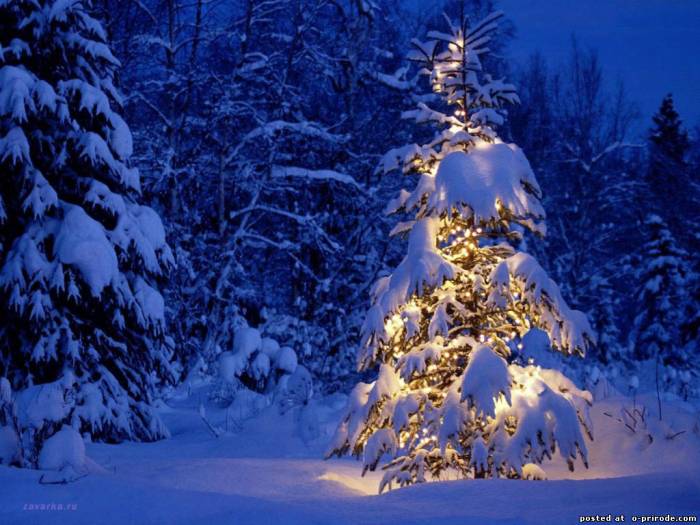 С Новым 2020 годом !Новый год это самый желанный, долгожданный и яркий праздник не только детей, но и взрослых. Вот и 31 декабря весело и шумно провели  новогоднее представление «Приключения в новогоднем лесу » в Манойлинском клубе.В начале праздника заведующая клубом Шашлова Н.Ю. поздравила всех с Новым годом, пожелала здоровья, мира и везения. Весь вечер в зале были только веселье, радость и смех.В такой веселой праздничной атмосфере игры и конкурсы очень легко было проводить. Сказка про то, как искали замену Деду Морозу была очень интересной, ею остались довольны не только зрители, но и сами участники. Они не ожидали, что с ними могут произойти такие Чудеса под Новый год!, и сами над собой от души посмеялись. Гвоздем вечера была цыганка Хисматулина Ирина, которая своей энергетикой и весёлым задором зажгла весь зал, она гадала провела сеанс омоложения, также в её исполнении прозвучали весёлые песни. Огромное спасибо народному хору «Радуга», который спел новогодние песни и был встречен бурными овациями.Мероприятие прошло просто замечательно! Огромное спасибо тем, кто присутствовал на этом вечере. Вы подарили друг другу праздничное настроение, море улыбок и океан положительных эмоций. А нам, работникам Дома культуры, еще и огромный заряд на проведение дальнейших  мероприятий.Отдельное спасибо Манойлину Геннадию – шикарный Дед Мороз Ивашура Татьяне – СуперснегурочкаКарпещук Татьяне - развесёлая Баба ЯгаКозловской Юлии - очаровательная ЗимаХайроновой Розе - красивая ЁлочкаМанойлиной Светлане - чудесная ПодружкаМатвеевой Надежде - Символ года. Мероприятие прошло просто замечательно! Огромное спасибо тем, кто присутствовал на этом вечере. Вы подарили друг другу праздничное настроение, море улыбок и океан положительных эмоций. А нам, работникам Дома культуры, еще и огромный заряд на проведение дальнейших  мероприятий.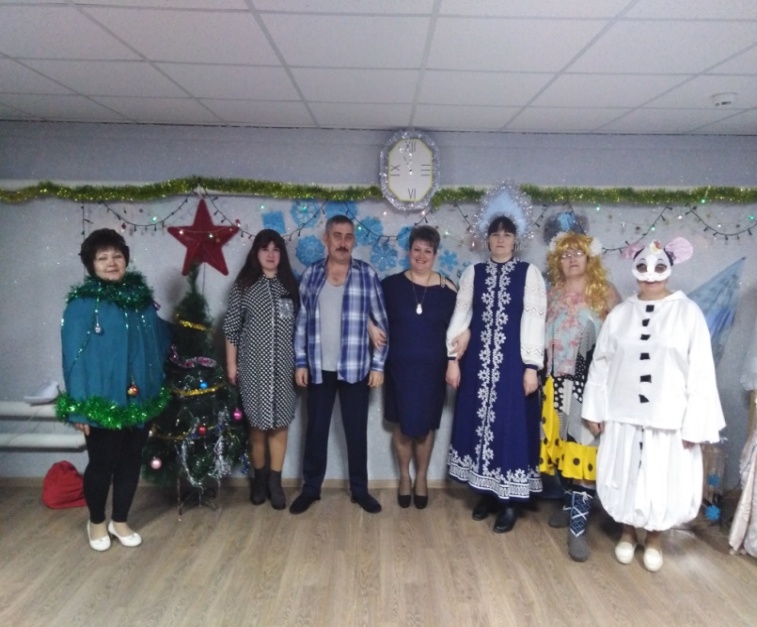 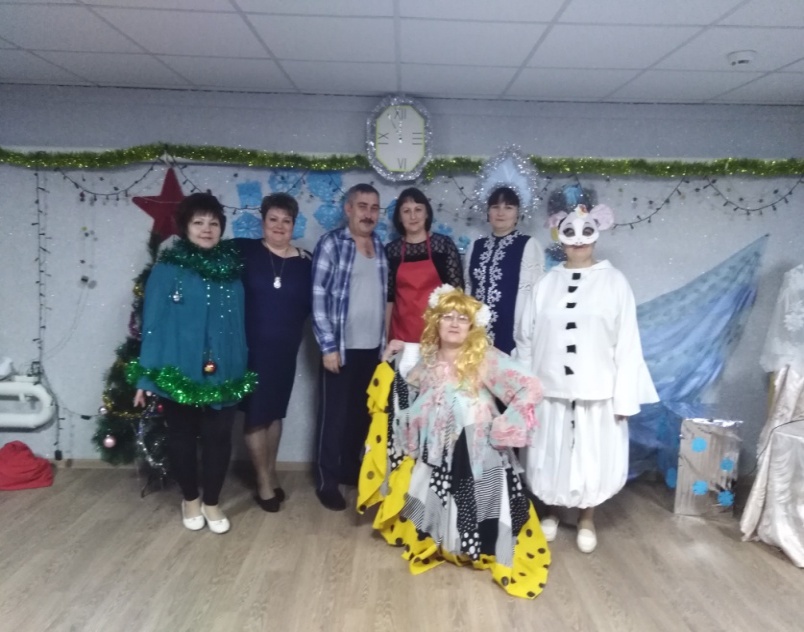 АДМИНИСТРАЦИЯ  МАНОЙЛИНСКОГОСЕЛЬСКОГО ПОСЕЛЕНИЯ КЛЕТСКОГО МУНИЦИПАЛЬНОГО РАЙОНА  ВОЛГОГРАДСКОЙ  ОБЛАСТИ403583,  х.Манойлин, ул.Школьная, д. 9. тел/факс 8-84466 4-56-46 ОКПО 4126637р/счет 40204810800000000339 в Отделение Волгоград ИНН/ КПП 3412301348/341201001____________________________________________________________________________П О С Т А Н О В Л Е Н И Еот 09 января 2020 года              № 1Об утверждении плана работы администрацииМанойлинского сельского поселения Клетского муниципального района Волгоградской области на 2020 год        Руководствуясь Уставом Манойлинского сельского поселения Клетского муниципального района Волгоградской области, ПОСТАНОВЛЯЮ:1.Утвердить план  работы администрации Манойлинского сельского поселения Клетского муниципального района Волгоградской области на 2020  год согласно приложению.2. Настоящее постановление вступает в силу с момента официального обнародования.3. Контроль за исполнением настоящего постановления оставляю за собой.Глава Манойлинского                                                                         С.В. Литвиненкосельского поселения                                                                                                                                                                                                                                                                                                                                             Приложение                                                                                                                                       к постановлению главы                                                                                                                                          Манойлинского сельского поселения от 09 января 2020 г. № 1П Л А НРАБОТЫ АДМИНИСТРАЦИИ  МАНОЙЛИНСКОГО  СЕЛЬСКОГО  ПОСЕЛЕНИЯ КЛЕТСКОГО МУНИЦИПАЛЬНОГО РАЙОНА ВОЛГОГРАДСКОЙ ОБЛАСТИ на 2020 годГлава Манойлинского  сельского поселения                                                                                                                                     С.В. ЛитвиненкоАДМИНИСТРАЦИЯ  МАНОЙЛИНСКОГОСЕЛЬСКОГО ПОСЕЛЕНИЯ КЛЕТСКОГО МУНИЦИПАЛЬНОГО РАЙОНА  ВОЛГОГРАДСКОЙ  ОБЛАСТИ403583,  х.Манойлин, ул.Школьная, д. 9. тел/факс 8-84466 4-56-46 ОКПО 4126637р/счет 40204810800000000339 в Отделение Волгоград ИНН/ КПП 3412301348/341201001_________________________________________________________________________П О С Т А Н О В Л Е Н И ЕОт  09 января 2020 года      №  2Об утверждении объектов для отбывания наказания в  виде исправительных  работ  на территории Манойлинского сельского поселения на 2020 год     На основании  ст. 39  Уголовно-Исполнительного  Кодекса Российской Федерации,  Федерального закона от  06.10.2006 г.  № 131-ФЗ  «Об общих принципах  организации местного самоуправления в Российской Федерации»ПОСТАНОВЛЯЮ:Утвердить объекты для отбывания  наказания в виде исправительных работ на 2020 год  согласно приложению.Согласовать перечень объектов для отбывания наказания в виде исправительных работ на 2020 год с ФКУ УИИ УФСИН России по Волгоградской области (Филиал по Клетскому району).Контроль за  исполнением настоящего постановления  оставляю за собой.Глава Манойлинского                                                                                       С.В. Литвиненкосельского поселенияПриложениек постановлению администрации Манойлинского сельского поселения    от 09.01.2020г. № 2  СОГЛАСОВАНО                                                                                                   УТВЕРЖДАЮНачальник филиала                                                                                    Глава Манойлинскогопо Клетскому району ФКУ УИИ УФСИН                                                 сельского поселенияРоссии по Волгоградской области_____________ А.Е. Ерков                                                        __________ С.В. Литвиненко ПЕРЕЧЕНЬобъектов для отбывания наказания в виде исправительных  работна территории  Манойлинского сельского поселения на 2020 годАДМИНИСТРАЦИЯ  МАНОЙЛИНСКОГОСЕЛЬСКОГО ПОСЕЛЕНИЯ КЛЕТСКОГО МУНИЦИПАЛЬНОГО РАЙОНА  ВОЛГОГРАДСКОЙ  ОБЛАСТИ403583,  х.Манойлин, ул.Школьная, д. 9. тел/факс 8-84466 4-56-46 ОКПО 4126637р/счет 40204810800000000339 в Отделение Волгоград ИНН/ КПП 3412301348/341201001_________________________________________________________________________П О С Т А Н О В Л Е Н И Е От  09 января 2020 года      №  3Об утверждении видов работ и объектов для отбывания наказания в  виде обязательных работ  на территории Манойлинского сельского поселения на 2020 год       На основании  ст. 25  Уголовно-Исполнительного  Кодекса Российской Федерации  и в соответствии с  Федеральным законом от  06.10.2006 г.  № 131-ФЗ  «Об общих принципах  организации местного самоуправления в Российской Федерации», с Федеральным законом от 08.06.2012 № 65-ФЗ «О внесении изменений в Кодекс Российской Федерации об административных правонарушений и Федеральный закон «О собраниях, митингах, демонстрациях, шествиях и пикетированиях»,ПОСТАНОВЛЯЮ:Утвердить виды работ и объекты для отбывания  наказания в виде обязательных  работ на территории Манойлинского сельского поселения на 2020 год согласно приложению.Рекомендовать руководителям организаций и учреждений осуществлять взаимодействие с управлением исполнения наказаний, по вопросам отбывания наказания в виде обязательных работ на объектах, перечисленных в приложении.Контроль за  исполнением  настоящего постановления  оставляю за собой.Глава Манойлинского                                                                                  С.В. Литвиненкосельского поселения Приложение                                                  к постановлению  администрации Манойлинского   сельского поселения Клетского муниципального района Волгоградской области  от 09.01.2020г. № 3ПЕРЕЧЕНЬработ и объектов для отбывания наказания в виде обязательных  работна территории  Манойлинского сельского поселения на 2020 годГлава Манойлинского                                                                                  С.В. Литвиненкосельского поселенияАДМИНИСТРАЦИЯ  МАНОЙЛИНСКОГОСЕЛЬСКОГО ПОСЕЛЕНИЯ КЛЕТСКОГО МУНИЦИПАЛЬНОГО РАЙОНА  ВОЛГОГРАДСКОЙ  ОБЛАСТИ403583,  х.Манойлин, ул.Школьная, д. 9. тел/факс 8-84466 4-56-46 ОКПО 4126637р/счет 40204810800000000339 в Отделение Волгоград ИНН/ КПП 3412301348/341201001____________________________________________________________________________П О С Т А Н О В Л Е Н И Еот 09 января 2020 года              № 4Об утверждении плана работы Манойлинского сельского дома культуры на 2020 год        Руководствуясь Уставом Манойлинского сельского поселения Клетского муниципального района Волгоградской области, ПОСТАНОВЛЯЮ:1.Утвердить план  работы Манойлинского сельского дома культуры на 2020  год согласно приложению.2. Настоящее постановление вступает в силу с момента официального обнародования и распространяет свое действие на правоотношения, возникшие с 01 января 2020 года.3. Контроль за исполнением настоящего постановления оставляю за собой.Глава Манойлинского                                                                         С.В. Литвиненкосельского поселения                                                                                                                                                     Приложениек постановлению администрацииМанойлинского сельского поселенияот 09.01.2020г. № 4План работы Манойлинского сельского дома культуры на 2020 годГлава Манойлинского сельского поселения                        С.В.ЛитвиненкоАДМИНИСТРАЦИЯ  МАНОЙЛИНСКОГОСЕЛЬСКОГО ПОСЕЛЕНИЯКЛЕТСКОГО МУНИЦИПАЛЬНОГО РАЙОНАВОЛГОГРАДСКОЙ  ОБЛАСТИ403583,  х.Манойлин, ул.Школьная, д. 9. тел/факс 8-84466 4-56-46 ОКПО 4126637р/счет 40204810800000000339 в Отделение ВолгоградИНН/ КПП 3412301348/341201001_________________________________________________________________________П О С Т А Н О В Л Е Н И ЕОт  09 января 2020 года      №  5Об утверждении плана проведения мероприятий по молодежной политике в Манойлинском сельском поселении Клетского муниципального района Волгоградской области на 2020 годВ связи с проведением мероприятий по молодежной политике на территории Манойлинского сельского поселения Клетского муниципального района Волгоградской области в 2020 году,ПОСТАНОВЛЯЮ:1. Утвердить план проведения мероприятий по молодежной политике в Манойлинском сельском поселении Клетского муниципального района Волгоградской области на 2020 год согласно приложению.2. Настоящее постановление вступает в силу с момента подписания и подлежит опубликованию в информационном листе Манойлинского сельского поселения «Родной хуторок» и размещению на официальном сайте Манойлинского сельского поселения в сети Интернет.3. Ответственным за выполнение проведения мероприятий по молодежной политике в Манойлинском сельском поселении Клетского муниципального района Волгоградской области на 2020 года назначить специалиста администрации Манойлинского сельского поселения Телятникову С.А.4. Контроль за выполнением настоящего постановления оставляю за собой.Глава Манойлинского                                                                           С.В. Литвиненко                                                             сельского поселенияПриложениек постановлению администрацииМанойлинского сельского поселенияот 09.01.2020г. № 5УТВЕРЖДАЮГлава Манойлинскогосельского поселения______  С.В. ЛитвиненкоМероприятия по молодежной политике в Манойлинском сельском поселении Клетского муниципального района Волгоградской области на 2020 годАДМИНИСТРАЦИЯ  МАНОЙЛИНСКОГОСЕЛЬСКОГО ПОСЕЛЕНИЯКЛЕТСКОГО МУНИЦИПАЛЬНОГО РАЙОНАВОЛГОГРАДСКОЙ  ОБЛАСТИ403583,  х.Манойлин, ул.Школьная, д. 9. тел/факс 8-84466 4-56-46 ОКПО 4126637р/счет 40204810800000000339 в Отделение ВолгоградИНН/ КПП 3412301348/341201001ПОСТАНОВЛЕНИЕот  09 января 2020 года  № 6Об утверждении Порядка формирования перечня налоговых расходов Манойлинского сельского поселения Клетского муниципального  района и оценки налоговых расходов Манойлинского сельского поселения Клетского муниципального  районаВ соответствии со статьей 174.3 Бюджетного кодекса Российской Федерации, постановлением Правительства Российской Федерации от 22 июня 2019 г. N 796 "Об общих требованиях к оценке налоговых расходов субъектов Российской Федерации и муниципальных образований", постановлением Администрации Волгоградской области от 13.05.2019г. № 215-п "Об утверждении Порядка формирования перечня налоговых расходов Волгоградской области" администрация Манойлинского сельского поселения Клетского муниципального района Волгоградской области ПОСТАНОВЛЯЕТ :1. Утвердить прилагаемый Порядок формирования перечня налоговых расходов Манойлинского сельского поселения Клетского муниципального района и оценки налоговых расходов Манойлинского сельского поселения Клетского муниципального района, согласно приложению.2. Главному экономисту администрации Манойлинского сельского поселения Клетского муниципального района обеспечить утверждение методик оценки эффективности налоговых расходов Манойлинского сельского поселения Клетского муниципального района   кураторами налоговых расходов.3. Настоящее постановление вступает в силу с момента обнародования на официальном сайте администрации Манойлинского сельского поселения в информационно-телекоммуникационной сети "Интернет". Глава Манойлинского сельского поселения 						                         С.В. Литвиненко Приложениек постановлению администрации Манойлинского сельского поселенияот 09 января 2020 г. № 6Порядок
формирования перечня налоговых расходов Манойлинского сельского поселения Клетского муниципального района и оценки налоговых расходов Манойлинского сельского поселения Клетского муниципального района I. Общие положения1. Настоящий Порядок определяет процедуру формирования перечня налоговых расходов Манойлинского сельского поселения Клетского муниципального района и методику оценки налоговых расходов Манойлинского сельского поселения Клетского муниципального района (далее – налоговые расходы).Под оценкой налоговых расходов в целях настоящего понятия и термины:Налоговые расходы - выпадающие доходы бюджета Манойлинского сельского поселения Клетского муниципального района, обусловленные налоговыми льготами, освобождениями и иными преференциями по налогам, сборам, предусмотренными в качестве мер муниципальной поддержки в соответствии с целями муниципальных программ Манойлинского сельского поселения Клетского муниципального района и (или) целями социально-экономической политики Манойлинского сельского поселения Клетского муниципального района, не относящимися к муниципальным программам Манойлинского сельского поселения Клетского муниципального района;куратор налогового расхода - ответственный исполнитель муниципальной программы Манойлинского сельского поселения Клетского муниципального района, орган местного самоуправления, ответственный в соответствии с полномочиями, установленными нормативными правовыми актами, за достижение соответствующих налоговому расходу целей муниципальной программы Манойлинского сельского поселения Клетского муниципального района (ее структурных элементов) и (или) целей социально-экономического развития Манойлинского сельского поселения Клетского муниципального района, не относящихся к муниципальным программам Манойлинского сельского поселения Клетского муниципального района;нераспределенные налоговые расходы – налоговые расходы, соответствующие целям социально-экономической политики Манойлинского сельского поселения Клетского муниципального района, реализуемым в рамках нескольких муниципальных программ Манойлинского сельского поселения Клетского муниципального района (муниципальных программ Манойлинского сельского поселения Клетского муниципального района и не программных направлений деятельности);социальные налоговые расходы - целевая категория налоговых расходов, включающая налоговые расходы, предоставляемые отдельным социально незащищенным группам населения, социально ориентированным некоммерческим организациям, а также организациям, целью деятельности которых является поддержка населения;технические (финансовые) налоговые расходы - целевая категория налоговых расходов, включающая налоговые расходы, предоставляемые в целях уменьшения расходов налогоплательщиков, финансовое обеспечение которых осуществляется в полном объеме или частично за счет бюджета Манойлинского сельского поселения Клетского муниципального района;стимулирующие налоговые расходы - целевая категория налоговых расходов, включающая налоговые расходы, предоставляемые в целях стимулирования экономической активности субъектов предпринимательской деятельности и последующего увеличения объема налогов, сборов, задекларированных для уплаты получателями налоговых расходов, в бюджет Манойлинского сельского поселения Клетского муниципального района;нормативные характеристики налогового расхода - наименование налогового расхода, категории получателей, условия предоставления, срок действия, целевая категория налогового расхода, а также иные характеристики, предусмотренные разделом I приложения к настоящему Порядку;целевые характеристики налогового расхода - цели предоставления, показатели (индикаторы) достижения целей предоставления налогового расхода, а также иные характеристики, предусмотренные разделом II приложения к настоящему Порядку;фискальные характеристики налогового расхода - сведения о численности фактических получателей, фактическом и прогнозном объеме налогового расхода, а также об объеме налогов, сборов, задекларированных для уплаты получателями налоговых расходов, в бюджет Клетского муниципального района, а также иные характеристики, предусмотренные разделом III приложения к настоящему Порядку;перечень налоговых расходов - свод (перечень) налоговых расходов в разрезе муниципальных программ Манойлинского сельского поселения Клетского муниципального района, их структурных элементов, а также направлений деятельности, не входящих в муниципальные программы Манойлинского сельского поселения Клетского муниципального района, кураторов налоговых расходов, либо в разрезе кураторов налоговых расходов (в отношении нераспределенных налоговых расходов), содержащий указания на обусловливающие соответствующие налоговые расходы положения (статьи, части, пункты, подпункты, абзацы) федеральных законов, иных нормативных правовых актов и международных договоров и сроки действия таких положений;реестр налоговых расходов - совокупность данных о нормативных, фискальных и целевых характеристиках налоговых расходов, предусмотренных перечнем налоговых расходов;паспорт налогового расхода - совокупность данных о нормативных, фискальных и целевых характеристиках налогового расхода.II. Формирование перечня налоговых расходов. Формирование и ведение реестра налоговых расходов2. Проект перечня налоговых расходов на очередной финансовый год и плановый период разрабатывается главным экономистом администрации Манойлинского сельского поселения ежегодно в срок до 25 марта текущего финансового года и направляется на согласование ответственным исполнителям муниципальных программ Манойлинского сельского поселения Клетского муниципального района, а также иным органам и организациям, которых проектом перечня налоговых расходов предлагается закрепить в качестве кураторов налоговых расходов.3. Указанные в пункте 2 настоящего Порядка органы, организации в срок до 5 апреля текущего финансового года рассматривают проект перечня налоговых расходов на предмет распределения налоговых расходов по муниципальным программам Манойлинского сельского поселения Клетского муниципального района, их структурным элементам, направлениям деятельности, не входящим в муниципальные программы Манойлинского сельского поселения Клетского муниципального района, кураторам налоговых расходов, и в случае несогласия с указанным распределением направляют главному экономисту администрации Манойлинского сельского поселения Клетского муниципального района предложения по уточнению такого распределения (с указанием муниципальной программы, ее структурного элемента, направления деятельности, не входящего в муниципальные программы, куратора расходов, к которым необходимо отнести каждый налоговый расход, в отношении которого имеются замечания).В случае если предложения, указанные в абзаце первом настоящего пункта, предполагают изменение куратора налогового расхода, такие предложения подлежат согласованию с предлагаемым куратором налогового расхода.В случае если результаты рассмотрения не направлены главному экономисту администрации Манойлинского сельского поселения Клетского муниципального района в течение срока, указанного в абзаце первом настоящего пункта, проект перечня считается согласованным.В случае если замечания к отдельным позициям проекта перечня не содержат конкретных предложений по уточнению распределения, указанных в абзаце первом настоящего пункта, проект перечня считается согласованным в отношении соответствующих позиций.Согласование проекта перечня налоговых расходов в части позиций, изложенных идентично перечню налоговых расходов на текущий финансовый год и плановый период, не требуется, за исключением случаев внесения изменений в перечень муниципальных программ, структуру муниципальных программ и (или) изменения полномочий органов, организаций, указанных в пункте 2 настоящего Порядка, затрагивающих соответствующие позиции проекта перечня налоговых расходов.При наличии разногласий по проекту перечня налоговых расходов главный экономист администрации Манойлинского сельского поселения в срок до 15 апреля текущего финансового года обеспечивает проведение согласительных совещаний с соответствующими органами, организациями.Разногласия, не урегулированные по результатам совещаний, указанных в абзаце шестом настоящего пункта, в срок до 25 апреля текущего финансового года рассматриваются  Главой Манойлинского сельского поселения Клетского муниципального района, к ведению которого отнесены вопросы разработки и реализации налоговой политики.4. В срок не позднее 7 рабочих дней после завершения процедур, указанных в пункте 3 настоящего Порядка, перечень налоговых расходов считается сформированным и размещается на официальной сайте Администрации Манойлинского сельского поселения в информационно-телекоммуникационной сети "Интернет".5. В случае внесения в текущем финансовом году изменений в перечень муниципальных программ, структуру муниципальных программ и (или) изменения полномочий органов, организаций, указанных в пункте 2 настоящего Порядка, затрагивающих перечень налоговых расходов, кураторы налоговых расходов в срок не позднее 10 рабочих дней с даты соответствующих изменений направляют главному экономисту Манойлинского сельского поселения  соответствующую информацию для уточнения указанного перечня.6. Уточненный перечень налоговых расходов формируется в срок до 1 октября текущего финансового года (в случае уточнения структуры муниципальных программ в рамках формирования проекта решения о бюджете Манойлинского сельского поселения Клетского муниципального района на очередной финансовый год и плановый период) и до 15 декабря текущего финансового года (в случае уточнения структуры муниципальных программ в рамках рассмотрения и утверждения проекта решения о бюджете Манойлинского сельского поселения Клетского муниципального района на очередной финансовый год и плановый период).7. Реестр налоговых расходов формируется и ведется в порядке, установленном настоящем постановлением администрации Манойлинского сельского поселения Клетского муниципального района.III. Оценка эффективности налоговых расходов8. Методики оценки эффективности налоговых расходов формируются кураторами соответствующих налоговых расходов и утверждаются ими по согласованию с главным экономистом администрации Манойлинского сельского поселения Клетского муниципального района.9. В целях оценки эффективности налоговых расходов:Главный экономист администрации Манойлинского сельского поселения Клетского муниципального района ежегодно в срок до 20 июня формирует и направляет кураторам налоговых расходов оценку фактического объема налоговых расходов за отчетный финансовый год, оценку объемов налоговых расходов на текущий финансовый год, очередной финансовый год и плановый период, а также данные о значениях фискальных характеристик за год, предшествующий отчетному финансовому году;кураторы налоговых расходов на основе сформированного и размещенного в соответствии с пунктом 8 настоящего Порядка перечня налоговых расходов и информации, указанной в абзаце втором настоящего пункта, формируют паспорта налоговых расходов и в срок до 15 июля представляют их главному экономисту  администрации Манойлинского сельского поселения Клетского муниципального района.10. Оценка эффективности налоговых расходов (в том числе нераспределенных) осуществляется кураторами соответствующих налоговых расходов и включает:оценку целесообразности предоставления налоговых расходов;оценку результативности налоговых расходов.11. Критериями целесообразности осуществления налоговых расходов являются:соответствие налоговых расходов (в том числе нераспределенных) целям и задачам муниципальных программ (их структурных элементов) или иным целям социально-экономической политики Манойлинского сельского поселения Клетского муниципального района (в отношении не программных налоговых расходов);востребованность льготы, освобождения или иной преференции.Невыполнение хотя бы одного из указанных критериев свидетельствует о недостаточной эффективности рассматриваемого налогового расхода. В этом случае куратору налоговых расходов надлежит рекомендовать рассматриваемый налоговый расход к отмене либо сформулировать предложения по совершенствованию механизма ее действия.12. Оценка результативности производится на основании влияния налогового расхода на результаты реализации соответствующей муниципальной программы (ее структурных элементов) либо достижение целей муниципальной политики, не отнесенных к действующим муниципальным программам, и включает оценку бюджетной эффективности налогового расхода.13. В качестве критерия результативности определяется не менее одного показателя (индикатора):муниципальной программы или ее структурных элементов (цели муниципальной политики, не отнесенной к муниципальным программам), на значение которого оказывает влияние рассматриваемый налоговый расход;иного показателя (индикатора), непосредственным образом связанного с целями муниципальной программы или ее структурных элементов (целями муниципальной политики, не отнесенными к муниципальным программам).14. Оценке подлежит вклад соответствующего налогового расхода в изменение значения соответствующего показателя (индикатора) как разница между значением показателя с учетом наличия налогового расхода и без его учета.15. В целях проведения оценки бюджетной эффективности налоговых расходов осуществляется:а) сравнительный анализ результативности налоговых расходов с альтернативными механизмами достижения поставленных целей и задач, включающий сравнение затратности альтернативных возможностей с текущим объёмом налоговых расходов, рассчитывается удельный эффект (прирост показателя (индикатора) на 1 рубль налоговых расходов и на 1 рубль бюджетных расходов (для достижения того же эффекта) в случае применения альтернативных механизмов).В целях настоящего пункта в качестве альтернативных механизмов могут учитываться в том числе:субсидии или иные формы непосредственной финансовой поддержки соответствующих категорий налогоплательщиков за счет средств бюджета Манойлинского сельского поселения  Клетского муниципального района;предоставление муниципальных гарантий Манойлинского сельского поселения Клетского муниципального района по обязательствам соответствующих категорий налогоплательщиков;совершенствование нормативного регулирования и (или) порядка осуществления контрольно-надзорных функций в сфере деятельности соответствующих категорий налогоплательщиков;б) оценка совокупного бюджетного эффекта (самоокупаемости) налоговых расходов (в отношении стимулирующих налоговых расходов).Оценка совокупного бюджетного эффекта (самоокупаемости) стимулирующих налоговых расходов определяется за период с начала действия налогового расхода или за 5 лет, предшествующих отчетному году, в случае если налоговый расход действует более 6 лет на момент проведения оценки эффективности, по следующей формуле: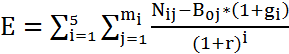 где :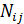   - объем налогов, сборов и платежей, задекларированных для уплаты получателями налоговых расходов, в консолидированный бюджет Манойлинского сельского поселения Клетского муниципального района от j-го налогоплательщика - бенефициара налогового расхода в i-ом году.В случае, если налоговый расход действует менее 6 лет на момент проведения оценки эффективности, объем налогов, сборов и платежей, задекларированных для уплаты получателями налоговых расходов, в консолидированный бюджет Манойлинского сельского поселения Клетского муниципального района от налогоплательщиков -бенефициаров налогового расхода в отчетном году, текущем году, очередном году и (или) плановом периоде оценивается (прогнозируется) по данным куратора налогового расхода и главного экономиста администрации Манойлинского сельского поселения Клетского муниципального района;- базовый объем налогов, сборов и платежей, задекларированных для уплаты получателями налоговых расходов, в консолидированный бюджет Манойлинского сельского поселения Клетского муниципального района от j-го налогоплательщика - бенефициара налогового расхода в базовом году, рассчитываемый по формуле: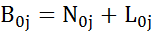 где :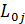  - объем налогов, сборов и платежей, задекларированных для уплаты получателями налоговых расходов, в консолидированный бюджет Манойлинского сельского поселения Клетского муниципального района от j-го налогоплательщика - бенефициара налогового расхода в базовом году; - объем налоговых расходов по соответствующему налогу (иному платежу) в пользу j-го налогоплательщика - бенефициара налогового расхода в базовом году.Под базовым годом понимается год, предшествующий году начала осуществления налогового расхода в пользу j-го налогоплательщика -бенефициара налогового расхода, либо шестой год, предшествующий отчетному году в случае, если налоговый расход осуществляется в пользу налогоплательщика-бенефициара налогового расхода более 6 лет;- номинальный темп прироста налоговых доходов консолидированного бюджета Манойлинского сельского поселения Клетского муниципального района в i-ом году по отношению к базовому году, определяемый исходя из реального темпа роста валового внутреннего продукта согласно прогнозу социально-экономического развития Манойлинского сельского поселения Клетского муниципального района на очередной финансовый год и плановый период, заложенному в основу решения о бюджете Манойлинского сельского поселения Клетского муниципального района на очередной финансовый год и плановый период, а также целевого уровня инфляции, определяемого Центральным банком Российской Федерации на среднесрочную перспективу (4 процента); - количество налогоплательщиков-бенефициаров налогового расхода в i-ом году; - расчетная стоимость среднесрочных рыночных заимствований Манойлинского сельского поселения Клетского муниципального района, принимаемая на уровне 7,5 процентов.Куратор налогового расхода в рамках методики оценки эффективности налогового расхода вправе предусматривать дополнительные критерии оценки бюджетной эффективности налогового расхода.16. По итогам оценки результативности формируется заключение:о значимости вклада налоговых расходов в достижение соответствующих показателей (индикаторов);о наличии (отсутствии) более результативных (менее затратных) альтернативных механизмов достижения поставленных целей и задач.17. По результатам оценки эффективности соответствующих налоговых расходов куратор налогового расхода формулирует общий вывод о степени их эффективности и рекомендации о целесообразности их дальнейшего осуществления.Используемые исходные данные, результаты оценки эффективности налоговых расходов и рекомендации по результатам такой оценки представляются ежегодно кураторами налоговых расходов главному экономисту администрации Манойлинского сельского поселения Клетского муниципального района в срок до 10 августа текущего финансового года.18. Результаты оценки налоговых расходов учитываются при оценке эффективности муниципальных программ в соответствии с Порядком разработки, реализации и оценки эффективности муниципальных программ Манойлинского сельского поселения Клетского муниципального района, утвержденным постановлением Администрации Манойлинского сельского поселения Клетского муниципального района.19.   Главный экономист администрации сельского поселения обобщает результаты оценки и рекомендации по результатам оценки налоговых расходов.Результаты указанной оценки учитываются при формировании основных направлений бюджетной, налоговой политики Манойлинского сельского поселения Клетского муниципального района в части целесообразности сохранения (уточнения, отмены) соответствующих налоговых расходов в очередном финансовом году и плановом периоде. ПРИЛОЖЕНИЕ
к Порядку формирования перечня
налоговых расходов Манойлинского сельского поселения Клетского муниципального район и оценки налоговых расходов Манойлинского сельского поселения Клетского муниципального районаПеречень
информации, включаемой в паспорт налогового расходаМанойлинского сельского поселения Клетского муниципального районаАДМИНИСТРАЦИЯ  МАНОЙЛИНСКОГОСЕЛЬСКОГО ПОСЕЛЕНИЯ КЛЕТСКОГО МУНИЦИПАЛЬНОГО РАЙОНА  ВОЛГОГРАДСКОЙ  ОБЛАСТИ403583,  х.Манойлин, ул.Школьная, д. 9. тел/факс 8-84466 4-56-46 ОКПО 4126637р/счет 40204810800000000339 в Отделение Волгограда ИНН/ КПП 3412301348/341201001_________________________________________________________________________П О С Т А Н О В Л Е Н И Е От  16 января 2020 года      №  7Об утверждении плана мероприятий по профилактике терроризма и экстремизма, а также минимизация и ликвидация последствий проявлений терроризма и экстремизма на территории Манойлинского сельского поселения Клетского муниципального района Волгоградской области на 2020-2021 гг.В соответствии с Федеральными Законами от 06.03.2006 г. N 35-ФЗ "О противодействии терроризму", от 06.10.2003 г. N 131-ФЗ "Об общих принципах организации местного самоуправления в Российской Федерации", от 25.07.2002 г. N 114-ФЗ "О противодействии экстремистской деятельности", Указом Президента Российской Федерации от 28.09.2006 г. N 116 "О мерах по противодействию терроризму", Уставом Манойлинского сельского поселения Клетского муниципального района Волгоградской области, администрация Манойлинского сельского поселения Клетского муниципального района Волгоградской областиПОСТАНОВЛЯЕТ:1. Утвердить план мероприятий по профилактике терроризма и экстремизма, а также минимизация и ликвидация последствий проявлений терроризма и экстремизма на территории Манойлинского сельского поселения Клетского муниципального района Волгоградской области на 2020-2021 гг." согласно приложению.2. Назначить ответственного за исполнение плана мероприятий по профилактике терроризма и экстремизма, а также минимизация и ликвидация последствий проявлений терроризма и экстремизма на территории Манойлинского сельского поселения Клетского муниципального района Волгоградской области специалиста администрации по молодежной политике Телятникову С.А. 3. Настоящее постановление вступает в силу с момента его обнародования и подлежит размещению  на информационном сайте администрации Манойлинского сельского поселения.Глава Манойлинскогосельского поселения                                                                          С.В. ЛитвиненкоПриложение к постановлению администрации Манойлинского сельского поселения Клетского муниципального района  Волгоградской области     от 16.01.2020 года № 7План мероприятий по профилактике терроризма и экстремизма, а также минимизация и ликвидация последствий проявлений терроризма и экстремизма на территории Манойлинского  сельского поселения Клетского муниципального района Волгоградской области на 2020-2021 гг. "Глава Манойлинскогосельского поселения                                                                          С.В. ЛитвиненкоАДМИНИСТРАЦИЯ  МАНОЙЛИНСКОГО  СЕЛЬСКОГО ПОСЕЛЕНИЯ КЛЕТСКОГО МУНИЦИПАЛЬНОГО РАЙОНА  ВОЛГОГРАДСКОЙ  ОБЛАСТИ403583,  х.Манойлин, ул.Школьная, д. 9. тел/факс 8-84466 4-56-46 ОКПО 4126637р/счет 40204810800000000339 в Отделение ВолгоградИНН/ КПП 3412301348/341201001ПОСТАНОВЛЕНИЕот  20 января 2020 года                                                                                                        № 8Об утверждении Программы профилактики  нарушений обязательных требований, требований, установленных муниципальными правовыми актами, в сфере муниципального контроля на 2020 год            В соответствии с Федеральным законом от 06.10.2003 №131-ФЗ «Об общих принципах организации местного самоуправления в Российской Федерации», частью 1 статьи 8.2 Федерального закона от 26 декабря 2008 года №294-ФЗ «О защите прав юридических лиц и индивидуальных предпринимателей при осуществлении государственного контроля (надзора) и муниципального контроля», руководствуясь постановлением Правительства Российской Федерации от 26 декабря 2018г. № 1680 «Об утверждении общих требований к организации и осуществлению органами государственного контроля (надзора), органами муниципального контроля мероприятий по профилактике нарушений обязательных требований, требований, установленных муниципальными правовыми актами», Уставом Манойлинского сельского поселения Клетского муниципального района Волгоградской области, администрация Манойлинского сельского поселения Клетского муниципального района Волгоградской области     ПОСТАНОВЛЯЕТ:1. Утвердить Программу профилактики  нарушений обязательных требований, требований, установленных муниципальными правовыми актами, в сфере муниципального контроля на 2020 год (прилагается).2. Должностным лицам администрации, уполномоченным на осуществление муниципального контроля в соответствующих сферах деятельности, обеспечить в пределах своей компетенции выполнение Программы профилактики  нарушений обязательных требований, требований, установленных муниципальными правовыми актами, в сфере муниципального контроля на 2020 год, утвержденной пунктом 1 настоящего постановления.2. Настоящее постановление обнародовать в установленном порядке и разместить на официальном сайте администрации Манойлинского сельского поселения.3.   Контроль за исполнением настоящего постановления оставляю за собой.Глава Манойлинского сельского поселения                                                                            С.В. ЛитвиненкоПриложение к постановлению администрацииМанойлинского сельского поселенияот   20 января 2020г.   № 8 ПРОГРАММАпрофилактики  нарушений обязательных требований, требований, установленных муниципальными правовыми актами, в сфере муниципального контроля на 2020 годРаздел I. Общие положенияВиды муниципального контроля, осуществляемого администрацией Манойлинского сельского поселения: муниципальный контроль за сохранностью автомобильных дорог местного значения в границах населенных пунктов сельского поселения.Наименование и контакты органа, осуществляющего муниципальный контроль: администрация Манойлинского сельского поселения, 403583, Волгоградская область, Клетский район, х.Манойлин, ул. Школьная, 9, тел (884466) 4-56-46.Должностные лица, ответственные за организацию и проведение профилактических мероприятий:- заместитель главы администрации Манойлинского сельского поселения. 1.4. Субъекты муниципального контроля -   юридические лица и индивидуальные предприниматели,  осуществляющие деятельность на территории Манойлинского сельского поселения.  1.5. Предмет муниципального контроля  - соблюдение подконтрольными субъектами обязательных требований, требований, установленных муниципальными правовыми актами в соответствующей сфере деятельности.Раздел 2.  Содержание программы профилактики правонарушений2.1. Цель ПрограммыПредупреждение, выявление и пресечение нарушений законодательства РФ в сфере обеспечения сохранности автомобильных дорог местного значения в границах населенных пунктов сельского поселения.2.2. Задачи Программы- Укрепление системы профилактики нарушений обязательных требований, установленных законодательством в области сохранности автомобильных дорог местного значения в границах населенных пунктов сельского поселения, путем активизации профилактической деятельности.- Формирование у всех участников контрольно-надзорной деятельности единого понимания обязательных требований при осуществлении предпринимательской деятельности;- Повышение прозрачности осуществляемой контрольно-надзорной деятельности;- Повышение правовой культуры руководителей юридических лиц и индивидуальных предпринимателей.2.3. Краткий анализ текущего состояния подконтрольной среды.За 2018 - 2019 год проверки не проводились, в связи с отсутствием обращений и (или) заявлений граждан, юридических лиц, индивидуальных предпринимателей, информации от органов государственной власти, органов местного самоуправления, из средств массовой информации о фактах нарушений, допущенных в сфере дорожной деятельности и повлекших:- возникновение угрозы причинения вреда жизни, здоровью граждан, вреда животным, растениям, окружающей среде, безопасности государства, а также угрозы чрезвычайных ситуаций природного и техногенного характера;- причинение вреда жизни, здоровью граждан, вреда животным, растениям, окружающей среде, безопасности государства, а также возникновение чрезвычайных ситуаций природного и техногенного характера.2.4 Виды и формы профилактических воздействий- Подготовка и размещение в сети "Интернет" на сайте органа местного самоуправления перечней нормативных правовых актов или их отдельных частей, содержащих обязательные требования, оценка соблюдения которых является предметом муниципального контроля, а также текстов соответствующих нормативных правовых актов в области сохранности автомобильных дорог местного значения в границах населенных пунктов сельского поселения;- Информирование юридических лиц, индивидуальных предпринимателей по вопросам соблюдения обязательных требований путем разъяснительной работы в средствах массовой информации и иными способами;- Разработка и опубликование на сайте администрации Манойлинского поселения руководства по соблюдению обязательных требований;- В случае изменения обязательных требований подготовка и размещение на сайте содержания новых нормативных правовых актов, устанавливающих обязательные требования, о внесенных изменениях в действующие акты, о сроках и порядке вступления их в действие;- Рекомендации о проведении необходимых организационных, технических мероприятий, направленных на внедрение и обеспечение соблюдения обязательных требований;- Выдача предостережений о недопустимости нарушения обязательных требований в случаях, установленных ч. 5 ст. 8.2 Федерального закона от 26 декабря 2008 года N 294-ФЗ "О защите прав юридических лиц и индивидуальных предпринимателей при осуществлении государственного контроля (надзора) и муниципального контроля".Раздел 3.План мероприятий по профилактике нарушений на 2020 годОценка эффективности Программы будет проведена по итогам работы за отчетный год.Показатели эффективности:1)	Снижение количества выявленных при проведении контрольно-надзорных мероприятий нарушений требований законодательства о сохранности автомобильных дорог местного значения в границах населенных пунктов сельского поселения.2) Количество проведенных профилактических мероприятий администрацией Манойлинского сельского поселения, ед.3)  Доля профилактических мероприятий в объеме контрольно-надзорных мероприятий, %.Показатель рассчитывается как отношение количества проведенных профилактических мероприятий к количеству проведенных контрольно-надзорных мероприятий. Ожидается ежегодный рост указанного показателя.АДМИНИСТРАЦИЯ  МАНОЙЛИНСКОГОСЕЛЬСКОГО ПОСЕЛЕНИЯКЛЕТСКОГО МУНИЦИПАЛЬНОГО РАЙОНАВОЛГОГРАДСКОЙ  ОБЛАСТИ403583,  х.Манойлин, ул.Школьная, д. 9. тел/факс 8-84466 4-56-46 ОКПО 4126637р/счет 40204810800000000339 в Отделение ВолгоградаИНН/ КПП 3412301348/341201001П О С Т А Н О В Л Е Н И Еот  27 января 2020 года      №  10Об организации проведения общественных работ на территорииМанойлинского сельского поселения Клетского муниципального района Волгоградской области в 2020 годуВ соответствии с Законом РФ «О занятости населения в Российской Федерации» от 19.04.1991г., Положением об организации общественных работ, утвержденным постановлением Правительства РФ от 14.07.1997 № 875, Приказом Комитета по труду и занятости населения Волгоградской области от 26 декабря 2019г. № 530  «Об организации проведения общественных работ в Волгоградской области в 2020 году», в целях организации общественных работ на территории Манойлинского сельского поселения с учетом состояния рынка труда, предоставления безработным гражданам дополнительной социальной поддержки в виде временного заработка при выполнении работ, носящих временный или сезонный характерПОСТАНОВЛЯЮ:Определить:- перечень видов общественных работ, организуемых на территории  Манойлинского сельского поселения Клетского муниципального района Волгоградской области в 2020 году, согласно приложению №1;- объемы привлечения граждан для участия в общественных работах, организуемых на территории Манойлинского сельского поселения Клетского муниципального района в 2020 году, согласно приложению № 2.Рекомендовать ГКУ ЦЗН Клетского района направлять граждан в администрацию Манойлинского сельского поселения для выполнения социально значимых общественных работ, информировать зарегистрированных в органах службы занятости о видах организуемых общественных работ и порядке их проведения, условиях, режимах и в оплате труда, а также льготах предоставляемых организациями при выполнении этих работ.Производить финансирование оплачиваемых общественных работ на условиях их софинансирования за счет собственных средств и средств субвенций федерального бюджета на материальную поддержку безработных граждан, принятых на работу по направлению центра занятости.Настоящее постановление вступает в силу с момента его подписания.   Глава Манойлинского   сельского поселения                                                                                        С.В. ЛитвиненкоПриложение №1к постановлению администрацииМанойлинского сельского поселенияот 27.01.2020 г. № 10 Перечень видов общественных работ, организуемых на территории Манойлинского сельского поселения Клетского муниципального района Волгоградской области в 2020 году1. Озеленение и благоустройство территорий, развитие лесопаркового хозяйства, зон отдыха и туризма.1.1. Благоустройство, очистка и озеленение территории.1.2. Вспомогательные работы по оборудованию и уборке спортивных и детских площадок.1.3. Высадка цветов, разбивка клумб.1.4. Копка ям для установки барьерного ограждения.1.5. Обрезка деревьев и кустарников.1.6. Обустройство родников и ключей.1.7. Окраска заборов и ограждений.1.8. Очистка и ремонт пожарных водоемов.1.9. Очистка фасадов зданий и сооружений от несанкционированно размещенных надписей, объявлений.1.10. Побелка деревьев.1.11. Расчистка снега и заливка катков.1.12. Уборка снега с крыш строений и территорий.1.13. Уборка территорий пляжей.1.14. Установка снегозадерживающих щитов, их ремонт.1.15. Уход за зелеными насаждениями.2. Сохранение и использование объектов историко-культурного наследия.2.1.  Приведение в порядок воинских захоронений, мемориалов, братских могил, кладбищ, содержание мест захоронения.2.2. Земляные работы.2.3. Уборка территорий объектов культурного наследия.Глава Манойлинскогосельского поселения                                                                                        С.В. ЛитвиненкоПриложение № 2                                                                                                к постановлению администрации Манойлинского сельского поселенияот 27.01.2020 г. № 10Объемы привлечения граждан для участия в общественных работах,организованных на территории Манойлинского сельского поселенияКлетского муниципального района Волгоградской области, в 2020 годуГлава Манойлинского сельского поселения                       С.В.ЛитвиненкоАДМИНИСТРАЦИЯ  МАНОЙЛИНСКОГОСЕЛЬСКОГО ПОСЕЛЕНИЯ КЛЕТСКОГО МУНИЦИПАЛЬНОГО РАЙОНА  ВОЛГОГРАДСКОЙ  ОБЛАСТИ403583,  х.Манойлин, ул.Школьная, д. 9. тел/факс 8-84466 4-56-46 ОКПО 4126637р/счет 40204810800000000339 в Отделение Волгоград ИНН/ КПП 3412301348/341201001______________________________________________________________________П О С Т А Н О В Л Е Н И Е От  27 января 2020 года      № 11О внесении изменений в постановление администрации Манойлинского сельского поселения от 26 июня 2018 года № 65 «Об утверждении реестра муниципальных услуг Манойлинского сельского поселения Клетского муниципального района Волгоградской области»      В соответствии с Федеральным законом от 27.07.2010 № 210-ФЗ «Об организации предоставления государственных и муниципальных услуг», постановлением администрации Манойлинского сельского поселения от 04.04.2012 № 31 «О порядке формирования и ведения муниципальных услуг Манойлинского сельского поселения», администрация Манойлинского сельского поселения Клетского муниципального района Волгоградской области,  ПОСТАНОВЛЯЕТ:Приложение к постановлению администрации Манойлинского сельского поселения от 26.06.2018г. № 65 «Об утверждении реестра муниципальных услуг Манойлинского сельского поселения Клетского муниципального района Волгоградской области» изложить в новой редакции согласно приложению.Постановление администрации Манойлинского сельского поселения от 09.12.2019г. № 101 «О внесении изменений в постановление администрации Манойлинского сельского поселения от 26 июня 2018 года № 65 «Об утверждении реестра муниципальных услуг Манойлинского сельского поселения Клетского муниципального района Волгоградской области» считать утратившим силу.Настоящее постановление вступает в силу после обнародования и подлежит опубликованию в информационном листе Манойлинского сельского поселения «Родной хуторок» и размещению на официальном Сайте администрации Манойлинского сельского поселения.Глава Манойлинского сельского поселения                                                                   С.В. ЛитвиненкоПриложениек постановлению администрацииМанойлинского сельского поселенияот 09.12.2019г № 101РЕЕСТР МУНИЦИПАЛЬНЫХ УСЛУГ МАНОЙЛИНСКОГО СЕЛЬСКОГО ПОСЕЛЕНИЯ КЛЕТСКОГО МУНИЦИПАЛЬНОГО РАЙОНА ВОЛГОГРАДСКОЙ ОБЛАСТИГлава Манойлинского                                                                                                                                                           С.В. Литвиненкосельского поселенияПамятка пожарная безопасность в быту                       ПАМЯТКА О СОБЛЮДЕНИИ НАСЕЛЕНИЕМ  ПРАВИЛ ПОЖАРНОЙ БЕЗОПАСНОСТИ В БЫТУ      С наступлением холодов начинается активное использование населением электротехнических и теплогенерирующих устройств.   Традиционно в данный период времени основное количество пожаров происходит по электротехническим причинам, и по причинам связанным с неправильным устройством или эксплуатацией теплогенерирующих устройств печей и дымоходов.    Требованиями пожарной безопасности установлены определенные правила при устройстве и эксплуатации электротехнических и теплогенерирующих устройств, соблюдение которых позволит максимально обезопасить себя от риска возникновения пожара.Меры пожарной безопасности при эксплуатации электрооборудования.При эксплуатации электрических приборов запрещается:использовать приемники электрической энергии (электроприборы) в условиях, не соответствующих требованиям инструкций предприятий-изготовителей, или имеющие неисправности, а также эксплуатировать электропровода и кабели с поврежденной или потерявшей защитные свойства изоляцией;устанавливать самодельные вставки «жучки» при перегорании плавкой вставки предохранителей, это приводит к перегреву всей электропроводки, короткому замыканию и возникновению пожара;окрашивать краской или заклеивать открытую электропроводку обоями;пользоваться поврежденными выключателями, розетками, патронами;закрывать электрические лампочки абажурами из горючих материалов.использование электронагревательных приборов при отсутствии или неисправности терморегуляторов, предусмотренных конструкциейНедопустимо включение нескольких электрических приборов большой мощности в одну розетку, во избежание перегрузок, большого переходного сопротивления и перегрева электропроводки.Частой причиной пожаров является воспламенение горючих материалов, находящихся вблизи от включенных и оставленных без присмотра электронагревательных приборов (электрические плиты, кипятильники, камины, утюги, грелки и т.д.).Включенные электронагревательные приборы должны быть установлены на негорючие теплоизоляционные подставки.Для предупреждения высыхания и повреждения изоляции проводов запрещается прокладка их по нагревающимся поверхностям (печи, дымоходы, батареи отопления и т.д.).Перед уходом из дома на длительное время, нужно проверить и убедиться, что все электронагревательные и осветительные приборы отключены.Меры пожарной безопасности при эксплуатации газового оборудования.Газовое оборудование, находящееся в доме, должно находиться в исправном состоянии, и соответствовать техническим требованиям по его эксплуатации.При эксплуатации газового оборудования запрещается:пользоваться газовыми приборами малолетним детям и лицам, незнакомым с порядком его безопасной эксплуатации;открывать газовые краны, пока не зажжена спичка или не включен ручной запальник;сушить белье над газовой плитой, оно может загореться.При появлении в доме запаха газа, запрещается использование электроприборов находящихся в доме, включение электроосвещения. Выключите все газовые приборы, перекройте краны, проветрите все помещения, включая подвалы. Проверьте, плотно ли закрыты все краны газовых приборов. Если запах газа не исчезает, или, исчезнув при проветривании, появляется вновь, необходимо вызвать аварийную газовую службу.Печное отопление.Печи, находящиеся в доме, должны быть в исправном состоянии и безопасны в пожарном отношении.Нужно помнить, что пожар может возникнуть в результате воздействия огня и искр через трещины и неплотности в кладке печей и дымовых каналов. В связи с этим, необходимо периодически тщательно осматривать печи и дымовые трубы, устранять обнаруженные неисправности, при необходимости производить ремонт. Отложения сажи удаляют, и белят все элементы печи, побелка позволяет своевременно обнаружить трещины и прогары.При эксплуатации печей следует выполнять следующие требования:перед топкой должен быть прибит предтопочный лист, из стали размером 50х70 см и толщиной не менее 2 мм, предохраняющий от возгорания случайно выпавших искр;запрещается растапливать печи бензином, керосином и другими ЛВЖ, так как при мгновенной вспышке горючего может произойти взрыв или выброс пламени;располагать топливо, другие горючие вещества и материалы на предтопочном листе;недопустимо топить печи с открытыми дверцами;зола и шлак, выгребаемые из топок, должны быть пролиты водой, и удалены в специально отведенное для них безопасное место;дымовые трубы над сгораемыми крышами должны иметь искроуловители (металлические сетки);запрещается сушить на печи вещи и сырые дрова. Следите за тем, чтобы мебель, занавески находились не менее чем в полуметре от массива топящейся печи;очищают дымоходы от сажи, как правило, перед началом отопительного сезона и не реже одного раза в два месяца во время отопительного сезона;в местах, где сгораемые и трудно сгораемые конструкции зданий (стены, перегородки, перекрытия, балки) примыкают к печам и дымоходным трубам, необходимо предусмотреть разделку из несгораемых материалов.Правила применения пиротехнической продукцииПрименение пиротехнической продукции должно осуществляться исключительно в соответствии с требованиями инструкции по эксплуатации завода-изготовителя, которая содержит:ограничения по условиям применения изделия;способы безопасного запуска;размеры опасной зоны;условия хранения, срок годности и способы утилизации.Применение пиротехнических изделий запрещается:в помещениях, зданиях, сооружениях, а также на крышах, балконах и лоджиях;на территориях взрывоопасных и пожароопасных объектов, возле линий электропередач;на сценических площадках при проведении концертных и торжественных мероприятий;на территориях объектов культурного наследия, заповедников, заказников и национальных парков.            Не допускается применение изделий с истекшим сроком годности, следами порчи, без инструкции по эксплуатации и сертификата соответствия (декларации о соответствии, либо знака соответствия). Опыт применения пиротехнических изделий для праздничного фейерверка позволяет сделать следующие выводы: хранить фейерверки необходимо подальше от нагревательных приборов, легковоспламеняющихся предметов, а также в местах, недоступных для детей. В течение нескольких минут после окончания действия фейерверка оставайтесь от него на безопасном расстоянии. Детям дошкольного возраста нельзя разрешать поджигать какой-либо пиротехнический предмет. Не рискуйте, используя изделия с дефектами, не разбирайте и не бросайте их в костер. Не поджигайте не сработавшее пиротехническое устройство повторно.Надеемся, что соблюдение этих несложных правил позволит вам избежать неприятностей в новогодние праздники и сделает их счастливыми и радостными.Пожары от детской шалости с огнем возникают тогда, когда дети оставлены без присмотра и предоставлены сами себе. Чаще всего дети погибают в результате пожаров, виновниками которых зачастую они сами и являются.Нужно разъяснять детям правила пожарной безопасности, что игра со спичками, зажигалками, фейерверками, свечами, бенгальскими огнями ведет к пожару, что  осторожность обращения с огнем нужно проявлять не только дома, но и во дворе, в поле и в лесу.Не поручайте детям присматривать за включенными электрическими и газовыми приборами, а также за топящимися печами. Не разрешайте им самостоятельно включать электрические и газовые приборы.Не допускайте хранения спичек, зажигалок, керосина, бензина и т.д. в доступных для детей местах.Не оставляйте детей без присмотра.Действия в случае возникновения пожара.Помните, что самое страшное при пожаре - растерянность и паника. Уходят драгоценные минуты, когда огонь и дым оставляют всё меньше шансов выбраться в безопасное место. Вот почему каждый должен знать, что необходимо делать при возникновении пожара.При возникновении пожара немедленно сообщите об этом в пожарную охрану по телефону "01", "112"При сообщении в пожарную охрану о пожаре необходимо указать:кратко и чётко обрисовать событие - что горит (квартира, чердак, подвал, индивидуальный дом или иное) и по возможности приблизительную площадь пожара;назвать адрес (населённый пункт, название улицы, номер дома, квартиры);назвать свою фамилию, номер телефона;есть ли угроза жизни людей, животных, а также соседним зданиям и строениям;если у Вас нет доступа к телефону и нет возможности покинуть помещение, откройте окно и криками привлеките внимание прохожих.Постарайтесь принять меры по спасению людей, животных, материальных ценностей. Постарайтесь оповестить о пожаре жителей населенного пункта.Делать это надо быстро и спокойно. В первую очередь спасают детей, помня при этом, что они чаще всего, испугавшись, стараются спрятаться под кровать, под стол, в шкаф. Из задымленного помещения надо выходить, пригнувшись, стремясь держать голову ближе к полу, т.к. дым легче воздуха, он поднимается вверх, и внизу его гораздо меньше. Передвигаясь в сильно задымленном помещении нужно придерживаться стен. Ориентироваться можно по расположению окон, дверей.Помните:дым при пожаре значительно опаснее пламени и большинство людей погибает не от огня, а от удушья;при эвакуации через зону задымления необходимо дышать через мокрый носовой платок или мокрую ткань.После спасения людей можно приступить к тушению пожара имеющимися средствами пожаротушения (огнетушители), в том числе подручными (одеяло, вода, песок, и т. д.) и эвакуации имущества.Категорически запрещается - бороться с пламенем самостоятельно, не вызвав предварительно пожарных, если вы не справились с загоранием на ранней стадии его развития.В случае невозможности потушить пожар собственными силами, принять меры по ограничению распространения пожара на соседние помещения, здания и сооружения, горючие вещества. С этой целью двери горящих помещений закрывают для предотвращения доступа кислорода в зону горения.По прибытии пожарной техники необходимо встретить ее и указать место пожара.Помните!Соблюдение мер пожарной безопасности – это залог вашего благополучия, сохранности вашей жизни и жизни ваших близких!Пожар легче предупредить, чем потушить!СОВЕТ ДЕПУТАТОВМАНОЙЛИНСКОГО СЕЛЬСКОГО ПОСЕЛЕНИЯКЛЕТСКОГО МУНИЦИПАЛЬНОГО РАЙОНАВОЛГОГРАДСКОЙ ОБЛАСТИIV СОЗЫВА_____________________________________________________________________________РЕШЕНИЕот  24 января 2020 года                                                                                                  № 23/1О внесении изменений и дополнений в решение Совета депутатов Манойлинского сельского поселения от 18.12.2019г. № 21/2 «Об утверждении бюджета Манойлинского сельского поселения Клетского муниципального района Волгоградской области на 2020 год и плановый период до 2022 года»       Рассмотрев представленные материалы о внесении изменений в решение Совета депутатов Манойлинского сельского поселения от 18 декабря 2019г. № 21/2  «Об утверждении бюджета Манойлинского сельского поселения Клетского муниципального района Волгоградской области на 2020 год и плановый  период до 2022 года», Совет депутатов Манойлинского сельского поселения Клетского муниципального района Волгоградской областиРЕШИЛ: 1.Утвердить основные характеристики бюджета Манойлинского сельского поселения на  2020 год: прогнозируемый общий объем доходов бюджета в сумме 5852,9 тыс. рублей, в том числе безвозмездные поступления от других бюджетов бюджетной системы Российской Федерации в сумме  1340,0 тыс. руб., из них   областного бюджета  1340,0 тыс. руб.,                                                               общий объем расходов бюджета Манойлинского сельского поселения  в сумме  5852,9 тыс. рублей; бюджет  поселения прогнозируется без дефицита.  2.Утвердить основные характеристики бюджета Манойлинского сельского поселения на 2021 год и на 2022 год: прогнозируемый общий объем доходов бюджета Манойлинского сельского поселения на 2021 год в сумме  5932,0 тыс. рублей, в том числе безвозмездные поступления от других бюджетов бюджетной системы Российской Федерации в сумме 1340,5  тыс. рублей, из них: из областного бюджета – 1340,5 тыс. рублей,  и на 2022 год в сумме  4532,0  тыс. рублей,  в том числе безвозмездные поступления в сумме 1342,8 тыс. рублей, их них: из областного бюджета – 1342,8  тыс. руб., общий объем расходов бюджета поселения на 2021 год в сумме 5932,0 тыс. рублей, в том числе условно утвержденные расходы  148,3 тыс. рублей, и на 2022 год в сумме 4532,0 тыс. рублей, в том числе условно утвержденные расходы – 226,6  тыс. рублей. Дефицит бюджета поселения на 2020 - 2021 гг. не прогнозируется.  3.Утвердить перечень главных администраторов доходов бюджета Манойлинского поселения согласно приложению № 1 к настоящему Решению. 4.Глава Манойлинского сельского поселения в случае изменения в 2020 году состава и (или) функций главных администраторов доходов бюджета поселения или главных администраторов источников финансирования дефицита бюджета поселения вправе вносить соответствующие изменения в состав закрепленных за ними кодов классификации доходов бюджетов Российской Федерации или классификации источников финансирования дефицитов бюджетов Российской Федерации с последующим внесением изменений в настоящее Решение.5.Установить, что доходы бюджета Манойлинского поселения, поступающие в 2020-2022 годы, формируются за счет доходов от уплаты федеральных, региональных и местных налогов и сборов по следующим нормативам, установленным законодательными актами Российской Федерации, Волгоградской области и настоящим Решением:                                                                                              а) налог на доходы физических лиц – по нормативу 15,0 процентов;             б) земельный налог, взимаемый на территории поселения – по нормативу 100 процентов;                                                                                           в) налог на имущество физических лиц, взимаемый  на территории поселения – по нормативу 100 процентов;                                                г) единый сельскохозяйственный налог – по нормативу 50процентов;      д) доходы от продажи и передачи в аренду, до разграничения государственной собственности на землю, находящихся в государственной собственности земельных участков, расположенных в границах поселений и предназначенных для целей жилищного строительства – по нормативу 100 процентов;                                               е) доходы от сдачи в аренду имущества, находящегося в муниципальной собственности – 100 процентов;                                                                  ж) поступления от продажи имущества, находящегося в муниципальной собственности 100 процентов;                                                                      з) задолженность и перерасчеты по отмененным налогам и сборам и суммы погашения налоговой задолженности прошлых лет – в соответствии с нормативами отчислений согласно законодательству Волгоградской области;                                                                               и) доходы от уплаты прочих налогов, сборов, пошлин, платежей, поступлений и неналоговые доходы, подлежащие зачислению в местный бюджет в соответствии с действующим законодательством – 100 процентов.    к)доходы от уплаты акцизов на автомобильный и прямогонный бензин, дизельное топливо, моторные масла для дизельных и (или) карбюраторных (инжекторных) двигателей -0,0003%6.  Учесть в бюджете поселения поступления доходов в 2020 году согласно приложению 2 к настоящему Решению, в 2021– 2022 годах – согласно приложению № 3 к настоящему Решению.                                                       7. Утвердить сводный план предоставления муниципальных услуг бюджетными учреждениями в натуральных показателях с указанием перечня услуг, предоставляемых за счет средств бюджета поселения: на 2020 год согласно приложению 4 к настоящему Решению;                на 2021 – 2022 годы согласно приложению 5 к настоящему Решению.8. Утвердить в пределах общего объема расходов, установленного пунктом 1 настоящего Решения, распределение бюджетных ассигнований по разделам и подразделам классификации расходов бюджета поселения:на 2020 год согласно приложению 6 к настоящему Решению;         на 2021 – 2022 годы согласно приложению 7 к настоящему Решению.9. Утвердить в пределах общего объема расходов, установленного пунктом 1 настоящего Решения, распределение бюджетных ассигнований по разделам и подразделам, целевым статьям и видам расходов бюджета поселения:                                                                                 на 2020 год согласно приложению 8 к настоящему Решению;          на 2021 – 2022 годы согласно приложению 9 к настоящему Решению. 10. Утвердить ведомственную структуру расходов бюджета поселения:             на 2020 год согласно приложению 10 к настоящему Решению;                  на 2021 – 2022 годы согласно приложению 11 к настоящему Решению.11.Утвердить предельную штатную численность муниципальных служащих Манойлинского сельского поселения, содержание которых осуществляется за счет средств бюджета поселения на 2020 год согласно приложению 12.12. Утвердить перечень муниципальных  программ, предусмотренных к финансированию из бюджета Манойлинского сельского поселения по разделам и подразделам, целевым статьям и видам расходов классификации расходов бюджета поселения на программы на 2020-2022гг, согласно приложению 1313.Утвердить ведомственную структуру расходов на 2020-2022гг.  по муниципальным программам, согласно приложению 13.14. Утвердить перечень администраторов источников финансирования дефицита бюджета Манойлинского сельского поселения, согласно приложения 14 к настоящему Решению.15. Установить ведомственную структуру расходов на 2020-2022 гг. на дорожное хозяйство – дорожные фонды, согласно приложению 15.16. Установить предельный объем муниципального долга Манойлинского сельского поселения  на 2020 год  0 рублей, на 2021 год 0 рублей,  на 2022год  0 рублей.17. Установить верхний предел муниципального внутреннего долга по состоянию на 01 января 2021 года в сумме 0 рублей, в том числе предельный объем обязательств по муниципальным гарантиям Манойлинского сельского поселения  0 рублей, на 01 января 2022 года в сумме 0 рублей, в том числе предельный объем обязательств по муниципальным гарантиям Манойлинского сельского поселения  0 рублей,  на 01 января 2023 года 0 рублей, в том числе предельный объем обязательств по муниципальным гарантиям Манойлинского сельского поселения 0 рублей.18.Настоящее Решение вступает в силу с 01 января 2020 года.19. Опубликовать настоящее решение в информационном листе Манойлинского сельского поселения  «Родной хуторок» и разместить на официальном сайте Манойлинского сельского поселения www.adm-manoylin.ru.Глава Манойлинского                                                              сельского поселения                                                                                           С.В. ЛитвиненкоСОВЕТ ДЕПУТАТОВМАНОЙЛИНСКОГО СЕЛЬСКОГО ПОСЕЛЕНИЯКЛЕТСКОГО МУНИЦИПАЛЬНОГО РАЙОНАВОЛГОГРАДСКОЙ ОБЛАСТИIV СОЗЫВА________________________________________________________________________РЕШЕНИЕот  24 января  2020 года     № 23/3О внесении изменений и дополнений в решение Совета депутатов Манойлинского сельского поселения Клетского муниципального района Волгоградской области от 18.12.2019г. № 21/4 «Об установлении земельного налога на территории Манойлинского сельского поселения Клетского муниципального района Волгоградской области»В соответствие со статьями 5, 387 Налогового кодекса Российской Федерации, Федеральным законом от 06.10.2003 № 131-ФЗ «Об общих принципах организации местного самоуправления в Российской Федерации», руководствуясь Уставом Манойлинского сельского поселения Клетского муниципального района Волгоградской области, Совет депутатов Манойлинского сельского поселения  Клетского муниципального района Волгоградской областиРЕШИЛ:1. Внести в решение Совета депутатов Манойлинского сельского поселения Клетского муниципального района Волгоградской области  от 18.12.2019 г. № 21/4 «Об установлении земельного налога на территории Манойлинского сельского поселения  Клетского муниципального района Волгоградской области» следующие изменения:Дополнить пунктом 4.1 следующего содержания:«4.1. На территории Манойлинского сельского поселения от уплаты земельного налога освобождаются:1) органы местного самоуправления Манойлинского сельского поселения в отношении земельных участков, используемых ими для непосредственного выполнения возложенных на них функций;2) муниципальные учреждения (автономные, бюджетные и казённые), созданные органами местного самоуправления Манойлинского сельского поселения, деятельность которых финансируется из  бюджета Манойлинского сельского поселения в отношении земельных участков, используемых ими для осуществления уставной деятельности.2. Настоящее решение вступает в силу не ранее одного месяца со дня его официального опубликования и распространяет свое действие на правоотношения, возникшие с 1 января 2020 года.Глава Манойлинского                                                                                            С.В. Литвиненкосельского поселения№п/пНаименование мероприятийДата проведенияОтветственные12341Проведение переписи населения, наличие скота в личных подворьях гражданс 01.07.2020г. по 15.07.2020г.Специалист администрации Ивашура Т.С.2Подготовка материала для  информационного листа  «Родной хуторок»     1раз в мес.                     Специалист  администрации Манойлинского сельского поселения Телятникова С.А.3Проведение гражданских сходов (собраний) с повесткой дня: 		глава сельского поселения                      а)  отчет администрации за прошедший год  		специалисты                      б)  о выпасах                      в) о мерах пожарной безопасностипо графикумартмарт - октябрьГлава Манойлинского сельского поселенияспециалисты администрации4.                  Прием граждан по личным вопросам:                     а) глава Манойлинского сельского поселения                          б) специалисты администрации	   ежедневноЕженедельно в пятницу с 13.00 – 16.00Ежедневно в рабочее времяГлава Манойлинского сельского поселенияспециалисты администрации5Планерки-совещания с руководителями организаций, специалистами администрациикаждый понедельник     Глава Манойлинского сельского поселения6.                 Организация и участие в проведении общегосударственных праздников:	глава сельского поселения                    а) встреча с участниками войны, вдовами погибших и умерших,	специалист Грошева Е.А.                                                                                                                                                                                                              ветеранами трудового фронта                                                                                                          б) поведение праздников – День защитника отечества           	                  в) международный женский день 8 марта                                                                                      г) День победы                            д) День защиты детей                                                                                                                  е) День независимости России                                                                                                                                                 ж) Всероссийский  день семьи, любви и верности                        и) День пожилых людей                                                                                                       к) День инвалидов                                                                                                                                                    л) День отца                                                                                                                              м)  День народного единства                    н)  День освобождения хутора от немецко-фашистских захватчиков                                                                                              о) День матери                                                                                                                                         п) Новый год                                                                                                                     02.02.2020 г  23.02.2020г.08.03.2020г.09.05.2020г.01.06.2020г.12.06.2020г.08.07.2020г.01.10.2020г.03.12.2020г.01.11.2020г.04.11.2020г.19.11.2020г.29.11.2020г.31.12.2020г.глава сельского поселенияспециалист по молодежной политике Телятникова С.А.библиотекарь Карибова Л.С.заведующий сельским домом культуры  Шашлова Н.Ю.                           заведующий сельским домом культуры  Шашлова Н.Ю.                           глава сельского поселения                                                                                                                                                                                                      специалист  Телятникова С.А.глава сельского поселения                                                                                                                                                                                                      заведующий сельским домом культуры  Шашлова Н.Ю.                           заведующий сельским домом культуры  Шашлова Н.Ю.                           специалист по молодежной политике Телятникова С.А.  глава сельского поселения                                                                                                                                                                                                      заведующий сельским домом культуры  Шашлова Н.Ю.                                                                                                                                                                                             заведующий сельским домом культуры  Шашлова Н.Ю.                           специалист по молодежной политике Телятникова С.А.глава сельского поселениябиблиотекарь Карибова Л.С.глава сельского поселениязаведующий сельским домом культуры  Шашлова Н.Ю.  глава сельского поселениязаведующий сельским домом культуры  Шашлова Н.Ю.  глава сельского поселениязаведующий сельским домом культуры  Шашлова Н.Ю.                           глава сельского поселениябиблиотекарь Карибова Л.С.заведующий сельским домом культуры  Шашлова Н.Ю. заведующий сельским домом культуры  Шашлова Н.Ю.                           7Работа с письмами, обращениями и заявлениями гражданежедневноспециалист администрации Ивашура Т.С.  8Оказание содействий в устройстве одиноких престарелых в социальных учреждениях, выявление нуждающихся в уходе по месту жительствапо мере обращенияспециалист администрации Ивашура Т.С.9Содействие в организации летнего отдыха детей из малообеспеченных семеймай-августспециалист по молодежной политике Телятникова С.А.специалист администрации Ивашура Т.С.10Работа по благоустройству территории, землепользованию и охране                                                                                                природы :                                                                                                                                                                                                                    а) контроль за вывозом бытового мусора                                                                                                                                  б) рейды по охране береговой зоны р. Крепкая в) проведение месячника по благоустройству территории                                                 постояннопостоянноапрельглава сельского поселенияЛитвиненко С.В.комиссия по благоустройствуадминистративная комиссия11Подготовка документов для проверки отчета об исполнении бюджета Манойлинского сельского поселения, соблюдения основных условий предоставления, целевого и эффективного использования межбюджетных трансфертов по графикуГлавный экономист администрацииДжунскалиева Е.М.Главный бухгалтер администрации Манойлина Т.Л.12Работа Жилищной комиссиипо мере необходимостиглава сельского поселения, председатель комиссии, специалист администрации Телятникова С.А.13Ремонт и обустройство мостов, переходов   по мере необходимостиглава сельского поселения14Ремонт гражданских кладбищ	по мере необходимостиГлава сельского поселения15Проведение инвентаризации земельных участков Манойлинского сельского поселениявесь периодСпециалист администрации Князева С.Ю.16Проведение инвентаризации имущества Манойлинского сельского поселениявесь периодГлавный бухгалтер Манойлина Т.Л.17Работа административной комиссии1 раз в месяц по мере поступления документовпредседатель административной комиссии Просвирова Т.А., секретарь Телятникова С.А.18Работа комиссии по неналоговым и налоговым поступлениям в бюджет Манойлинского сельского поселениявесь периодглава сельского поселения, председатель комиссии, главный экономист Джунскалиева Е.М.19Подготовка зданий, котельных к зимнему сезону                                                                                                                                сентябрь - октябрьглава сельского поселения20Работа комиссии по пожарной безопасности                                                                                           1раз в квартал                                          Специалист администрации Князева С.Ю.21Предоставление муниципальной услуги «Выдача выписок из домовой и похозяйственной книг»По мере поступления заявления о предоставлении услугиГлава сельского поселенияСпециалисты администрации Ивашура Т.С., Телятникова С.А.22Муниципальный контроль за сохранностью автомобильных дорог местного значения в границах населенных пунктов Манойлинского сельского поселенияпо планупо мере необходимостиГлава сельского поселения23Предоставление муниципальной услуги «Присвоение (изменение) адреса земельному участку и (или) объекту недвижимости на территории Манойлинского сельского поселения Клетского муниципального района Волгоградской области»По мере поступления заявления о предоставлении услугиГлава Манойлинского сельского поселения С.В. ЛитвиненкоЗаместитель главы администрации Кнехт Е.С.24Предоставление муниципальной услуги «Предоставление информации (выписки)  об объектах учета из реестра муниципального имущества»По мере поступления заявления о предоставлении услугиГлава Манойлинского сельского поселения С.В. ЛитвиненкоГлавный бухгалтер администрации Манойлина Т.Л.25Предоставление муниципальной услуги «Предоставление архивных справок, выписок, копий архивных документов, копий правовых актов администрации Манойлинского сельского поселения Клетского муниципального района Волгоградской области»По мере поступления заявления о предоставлении услугиГлава Манойлинского сельского поселения С.В. ЛитвиненкоБухгалтер администрации Князева С.Ю.26Предоставление муниципальной услуги « Предоставление порубочного билета и (или) разрешения на пересадку деревьев и кустарников»По мере поступления заявления о предоставлении услугиГлава Манойлинского сельского поселения С.В. ЛитвиненкоСпециалист администрации Князева С.Ю.27Предоставление муниципальной услуги «Выдача разрешений на использование земель или земельного участка без предоставления земельных участков и установления сервитута»По мере поступления заявления о предоставлении услугиГлава Манойлинского сельского поселения С.В. ЛитвиненкоСпециалист администрации Князева С.Ю.28Предоставление муниципальной услуги «Принятие решения о прекращении права постоянного (бессрочного) пользования земельным участком, права пожизненного наследуемого владения земельным участком»По мере поступления заявления о предоставлении услугиГлава Манойлинского сельского поселения С.В. ЛитвиненкоСпециалист администрации Князева С.Ю.29Предоставление муниципальной услуги «Предоставление земельных участков по результатам торгов»По мере поступления заявления о предоставлении услугиГлава Манойлинского сельского поселения С.В. ЛитвиненкоСпециалист администрации Князева С.Ю.30Предоставление муниципальной услуги «Выдача разрешений на производство земляных работ на территории Манойлинского сельского поселения Клетского муниципального района Волгоградской области»По мере поступления заявления о предоставлении услугиГлава Манойлинского сельского поселения С.В. ЛитвиненкоСпециалист администрации Князева С.Ю.31Предоставление муниципальной услуги «Признание граждан нуждающимися в жилых помещениях, предоставляемых по договорам социального найма, в целях последующего рассмотрения вопроса о признании малоимущими и (или) принятии на учет в качестве нуждающихся в жилых помещениях, предоставляемых по договорам социального найма»По мере поступления заявления о предоставлении услугиГлава Манойлинского сельского поселения С.В. ЛитвиненкоСпециалист администрации Телятникова С.А.32Предоставление муниципальной услуги «Признание граждан малоимущими в целях постановки их на учет в качестве нуждающихся в жилых помещениях, предоставляемых по договорам социального найма на территории Манойлинского сельского поселения Клетского муниципального района Волгоградской области»По мере поступления заявления о предоставлении услугиГлава Манойлинского сельского поселения С.В. ЛитвиненкоСпециалист администрации Телятникова С.А.33Предоставление муниципальной услуги «Принятие граждан на учет в качестве нуждающихся в жилых помещениях, предоставляемых по договорам социального найма»По мере поступления заявления о предоставлении услугиГлава Манойлинского сельского поселения С.В. ЛитвиненкоСпециалист администрации Телятникова С.А.34Предоставление муниципальной услуги «Принятие решения о прекращении права постоянного (бессрочного) пользования земельным участком, права пожизненного наследуемого владения земельным участком»По мере поступления заявления о предоставлении услугиГлава Манойлинского сельского поселения С.В. ЛитвиненкоСпециалист администрации Князева С.Ю.35Предоставление муниципальной услуги  «Принятие решения об утверждении схемы расположения земельного участка или земельных участков на кадастровом плане территории или решение об отказе в ее утверждении с указанием оснований для отказа»По мере поступления заявления о предоставлении услугиГлава Манойлинского сельского поселения С.В. ЛитвиненкоСпециалист администрации Князева С.Ю.36Предоставление муниципальной услуги «Предварительное согласование предоставления земельного участка»По мере поступления заявления о предоставлении услугиГлава Манойлинского сельского поселения С.В. ЛитвиненкоСпециалист администрации Князева С.Ю.37Предоставление муниципальной услуги «Перераспределение земель и (или) земельных участков. Заключение соглашения о перераспределении земельных участков»По мере поступления заявления о предоставлении услугиГлава Манойлинского сельского поселения С.В. ЛитвиненкоСпециалист  администрации Князева С.Ю.38Предоставление муниципальной услуги «Предоставление земельного участка без проведения торгов»По мере поступления заявления о предоставлении услугиГлава Манойлинского сельского поселения С.В. ЛитвиненкоСпециалист  администрации Князева С.Ю.39Предоставление муниципальной услуги «Принятие решения об установлении публичного сервитута в отношении земельных участков в границах полос отвода автомобильных дорог в целях прокладки, переноса, переустройства инженерных коммуникаций, их эксплуатации. Предоставление права ограниченного пользования земельными участками (установление сервитута), за исключением земельных участков в границах полос отвода автомобильных дорог. Заключение соглашения об установлении сервитута.»По мере поступления заявления о предоставлении услугиГлава Манойлинского сельского поселения С.В. ЛитвиненкоСпециалист администрации Князева С.Ю.40Предоставление муниципальной услуги «Предоставление информации об очередности предоставления жилых помещений на условиях социального найма»По мере поступления заявления о предоставлении услугиГлава Манойлинского сельского поселения С.В. ЛитвиненкоСпециалист администрации Телятникова С.А.№п/пНаименование  объектаРуководитель1.Администрация Манойлинского  сельского поселения Клетского муниципального района Волгоградской областиЛитвиненко Сергей Валерьевич№п/пНаименование  объектаРуководительВиды  работ1.Администрация Манойлинского  сельского поселенияЛитвиненко Сергей ВалерьевичБлагоустройство, санитарная очистка и озеленение территории Манойлинского сельского поселения; содержание и ремонт автомобильных дорог, проездов; уборка, содержание и ремонт зданий, помещений; сбор бытовых и прочих отходов; санитарная рубка деревьев; погрузочно-разгрузочные работы.№ п/пМероприятияКоличествоОтветственныйЯнварьЯнварьЯнварьЯнварь1.Игровая программа«Встречаем вместе Новый год»1ЗаведующийКульторганизатор2.«Рождественские забавы». Развлекательная программа.1Культорганизатор3.«Вечерние Рождественские святки.»1Культорганизатор4.Рождественские посиделки –Клуб общения «Лада»1Заведующий5.Игры с детьми на улице «Снежный городок»1Культорганизатор6.«День студента» конкурсная программа.1Культорганизатор7.Танцевальные вечера13КульторганизаторЗаведущийФевральФевральФевральФевраль1.Тематический концерт, посвященный 77-летию начала Сталинградской битвы1ЗаведующийКульторганизатор2.Митинг у братской могилы1Библиотекарь3.«Я рисую зимнюю сказку» конкурс  детских рисунков1КульторганизаторАккомпаниатор4.Конкурсная программа ко дню влюбленных «Вырази симпатию». 1ЗаведующийКульторганизатор5.Концертная программа «К Дню защитника Отечества»1Культорганизатор6.Беседа «Спорт – это жизнь. Это легкость движенья»1ЗаведующийКульторганизатор7.Викторина «Природа зимой»1Заведующий8.Танцевальные вечера8ЗаведующийКульторганизаторМартМартМартМарт1.«Собирайся народ, Масленица идет!» народные гулянья1ЗаведующийКульторганизаторАккомпаниатор2.«Секреты наших бабушек: печем блины»1Культорганизатор3.«Погода в доме». Концерт к 8 Марта.1Заведущий4.«Танцуй веселей» дискотека для взрослых.   клуб кому за 301Культорганизатор5.Дискотека 80-х для взрослых1ЗаведующийКульторганизатор6. «Творцы хорошего настроения» - тематический вечер на день работника культурыЗаведующийКульторганизатор7.Танцевальные вечера8Заведущий КульорганизаторАпрельАпрельАпрельАпрель1.День смеха. «Давайте посмеёмся, удаче улыбнёмся».1Культорганизатор2.Урок доброты «Пернатые соседи».1Заведующий3.Спортивно-игровая программа «Формула здоровья».1Заведующий4.Беседа с молодежью «Наркотики: путь в никуда»1Культорганизатор5.Районный фестиваль «Одарённые дети»1ЗаведующийКульторганизатор6.Международный День танца "Танцуй пока молодой".Тематическая дискотека1Культорганизатор7.Танцевальные вечера8ЗаведующийКульторганизаторМайМайМайМай1.Праздничная дискотека: «Весна,Труд,Май.»1КульторганизаторЗаведущий2.« На этой земле жить тебе и мне» экологический час.1Культорганизатор3.Митинг «Цветущий май Победы».1Библиотекарь4.Праздничный концерт «Сияй в веках, Великая Победа!»1ЗаведующийКульторганизатор5.«Семейная вечерка.»1ЗаведущийКульторганизатор6.«Мы будущие защитники»   - спортивная эстафета .1Культорганизатор7."Гармония любви", творческий вечер семейных пар" 
День семьи, вечер отдыха- клуб кому за 301Заведующий8.Танцевальные вечера8ЗаведующийКульторганизаторИюньИюньИюньИюнь1.Разлекательная программа «Мир детства» на день защиты детей1КульторганизаторЗаведущий2.«Спортивные забеги». Конкурсно-спортивная программа.1Культорганизатор3.Быстрый мяч» турнир по футболу.1Заведущий4. «Вместе мы большая сила, Вместе мы страна Россия. »Концерт.1Культорганизатор5.«Сегодня быть здоровым – модно и престижно!». Познавательный час.1Заведующий6.Митинг «День памяти и скорби.»1Культорганизатор7.Дискотека к дню молодежи.1ЗаведующийКульторганизатор8.Танцевальные вечера8ЗаведующийКульторганизаторИюльИюльИюльИюль1.День Семьи, Любви и Верности. Вечер отдыха 1Культорганизатор2.Посиделки «Всей семьей к нам приходите» клуб кому за 301КульторганизаторЗаведущий3.«Мир без терроризма» . Беседа.1Культорганизатор4.Шахматный турнир –международный день шахмат1Заведущий5.«Я и Закон». Беседа по профилактике по правонарушению среди несовершеннолетних.2Культорганизатор6.Танцевальные вечера10КульторганизаторЗаведущийАвгустАвгустАвгустАвгуст1.Соревнования по настольному теннису. Подростки1Культорганизатор2.Игровая программа «День Государственного флага РФ».1Заведующий	Культорганизатор3.Игровая программа «Вместе весело шагать»1Заведующий4.Развлекательная программа «В движении»1Культорганизатор5. Спортивно-развлекательная программа «Волшебная конфетка»1Заведующий6.Развлекательно-познавательная программа «Путешествие в страну Светофорию»1.ЗаведующийКульторганизатор7.Танцевальные вечера9ЗаведующийКульторганизаторСентябрьСентябрьСентябрьСентябрь1.День знаний. Первый звонок.1ЗаведующийКульторганизатор2.Тематический час «Мы помним...»1Заведующий3.Тематический час «Мы помним...».1Культорганизатор4.Поучительная беседа«Протест против курения»1Культорганизатор5.Осенний марафон молодежи «Вперед! Мы снова вместе!»1Культорганизатор6.Молодежная дискотека «В ритме танца»1Заведующий7.Танцевальные вечера8ЗаведующийКульторганизаторОктябрьОктябрьОктябрьОктябрь1.Концерт «Мои года – моё богатство».1ЗаведующийКульторганизатор2.  Праздничное чаепитие «Всегда молодые»  1ЗаведующийКульторганизатор3.Викторина для детей «Братья наши меньшие»  1Культорганизатор4.«Я здесь живу, и край мне этот дорог»  массовое гуляние на день хутора.1ЗаведующийКульторганизатор5.Игры для детей на свежем воздухе «Раз, два, три – играть выходи!»1Заведующий6.Осенний бал для детей «Осенний марафон» 1Культорганизатор7.Танцевальные вечера8ЗаведующийКульторганизаторНоябрьНоябрьНоябрьНоябрь1.Час сообщения«У нас единая планета, у нас единая семья»1КульторганизаторЗаведущий2. Круглый стол «Многоликая Россия» ко Дню толерантности1ЗаведующийКульторганизатор3.Праздничная программа«Ласковое слово для мамочки моей»1ЗаведующийКульторганизатор4.Круглый стол для молодежи «Доброта спасет мир» 1ЗаведующийКульторганизатор6.Праздник-посиделки«Самовар кипит – уходить не велит!» Клуб общения «Лада»1Заведующий7.Танцевальные вечера8ЗаведующийКульторганизаторДекабрьДекабрьДекабрьДекабрь1.Викторина ко дню конституции РФ.1КульторганизаторЗаведущий2.Конкурс для детей: «На лучшее письмо Деду Морозу.»1Культорганизатор3.Игровая программа «Зима недаром злится»1Культорганизатор4.Вечер отдыха «Новый год у ворот» Клуб общения «Лада»1Заведующий5.Новогоднее представление1ЗаведующийКульторганизатор6.Танцевальные вечера8ЗаведующийКульторганизатор№Наименование  мероприятийДатапроведенияКол-вочеловекРасход средств, р.Расход средств, р.№Наименование  мероприятийДатапроведенияКол-вочеловекПо плануфактически1Утренник «Приключение у новогодней елки»07.01.2020202Театрализованное представление  «Рождество христово»08.01.2020153Игровая шоу программа «Татьянин день»26.01.2020204Акция «Пожелание ветерану» - адресное поздравление ветерана ВОВ02.02.202035Возложение венков к памятнику Воинам погибшим в 1942-1943гг х.Манойлин02.02.2020216Литературно- музыкальная композиция «Подвигу народа жить в веках»02.02.2020257Романтический вечер ко дню Святого Валентина «Ключ от сердца»14.02.2020278«Широкая масленица» праздничное гулянье.18.02.2020401,09«Шахматный турнир» к 23 февраля24.02.2020121023 февраля «День защитника отечества»24.02.2020161,511Мероприятие, посвященное женскому дню   8 марта «Хороши на все времена».08.03.2020281,512Субботник  (уборка площади )10.04.20202213Субботник уборка на территории Администрации.13.04.20202514Субботник уборка территории поселения           (побелка деревьев, посадка кустарников)Апрель18.04.202027«Весенняя неделя добра»:21-27 апреля5415Старт акции «ВНД 2019», круглый стол на тему развития добровольческого движения и на тему «Экстремизму нет»21.04.2020172,016«Нет будущего, без памяти о прошлом»Уборка памятников культурного наследия23.04.20201817Соревнования по волейболу среди молодежи ТОС24.04.20201418«День земли» - экологическая акция по уборке территории хутора от мусора, озеленение хутора, уборка кладбища и близлежащей территории30.04.20205819Торжественные мероприятия, посвященные «Дню победы»- митинг у братской могилы- «Полевая кухня»- праздничный концерт09.05.20203620«Спорт вместо наркотиков» соревнования по футболу09.05.20201821Участие в  районном фестивале организаций ТОС, посвященном Дню семьи, любви и верности, в конкурсе «Мы – донские казаки»05.07.20201022Обустройство мест для командных игр и отдыха жителей поселения (футбольное поле, волейбольная площадка, пляж)июль 20202023Обустройство родникаиюль 2020724Соревнования по пляжному волейболу «Мы выбираем спорт» ко дню физкультурника09.08.20201425Участие в районных соревнованиях, посвященных Дню физкультурникаАвгуст 2020426Статьи в районной газете «Дон» о субботниках24.04.2020-27Статья в инф. листке «Родной хуторок» по профилактике наркомании «Наркотики – негативные последствия употребления»30.09.2020-28Участие в областной спортакиаде  ТОСОктябрь 2020г2529Праздник «День хутора» (праздничный концерт, народные гулянья)13.10.2020622,030Соревнования для детей«Зоологическая  эстафета»18.10.20201431Конкурс для молодых мам с детьми«Парад детских колясок»18.10.20201332Статья «День хутора»октябрь-33Участие в районном смотре-конкурсе молодежных программ «Сохрани себя - сохрани 21 век»08.11.20071,034Митинг-вахта памяти «Здесь победа свой путь начинала»19.11.202037-35Празднование дня матери30.11.2020271,036Проведение акции: «Сохрани себя - сохрани 21 век»Декабрь 202071,037Молодежный вечер «Здоровье – это здорово!»06.12.2020260,438Проведение фотоконкурса на тему: «Моя семья за здоровый образ жизни!»23.12.2020152,039Организация уличной рекламы по созданию позитивного отношения населения к здоровому образу жизниЕжеквар-тально-1,040Проведение акции «Зона безопасности»01.10.2020180,6Мероприятия -15,0 тыс.руб.; материалы и инвентарь- 5,0 тыс. руб.Всего: 20,0тысВСЕГО:20,0 тыс. рублейВСЕГО:20,0 тыс. рублейВСЕГО:20,0 тыс. рублейНаименование характеристикиНаименование характеристикиИсточник данныхI. Нормативные характеристики налогового расхода района (далее – налоговый расход)I. Нормативные характеристики налогового расхода района (далее – налоговый расход)I. Нормативные характеристики налогового расхода района (далее – налоговый расход)1.Наименование налога, сбора, платежа, по которому предусматривается налоговый расходперечень налоговых расходов2.Наименование налогового расхода (содержание льготы, освобождения или иной преференции)перечень налоговых расходов3.Ссылка на положение (статья, часть, пункт, подпункт, абзац) федерального закона, иного нормативного правового акта, устанавливающее налоговый расходперечень налоговых расходов4.Категории получателей налогового расходаперечень налоговых расходов5.Условия предоставления налогового расходаперечень налоговых расходов6.Целевая категория налогового расходаданные куратора налогового расхода (далее - куратор)7.Дата начала действия налогового расходаперечень налоговых расходов8.Дата прекращения действия налогового расходаперечень налоговых расходовII. Целевые характеристики налогового расхода II. Целевые характеристики налогового расхода II. Целевые характеристики налогового расхода 9.Цели предоставления налогового расходаданные куратора10.Наименование муниципальной программы (непрограммного направления деятельности), в рамках которой реализуются цели предоставления налогового расхода  перечень налоговых расходов11.Наименования структурных элементов муниципальной программы, в рамках которых реализуются цели предоставления налогового расхода перечень налоговых расходов12.Показатели (индикаторы) достижения целей предоставления налогового расхода, в том числе показатели муниципальной программы и ее структурных элементов данные куратора13.Фактические значения показателей (индикаторов) достижения целей предоставления налогового расхода, в том числе показателей муниципальной программы и ее структурных элементов данные куратора14.Прогнозные (оценочные) значения показателей (индикаторов) достижения целей предоставления налогового расхода, в том числе показателей муниципальной программы и ее структурных элементов, на текущий финансовый год, очередной финансовый год и плановый период данные куратораIII. Фискальные характеристики налогового расхода III. Фискальные характеристики налогового расхода III. Фискальные характеристики налогового расхода 15.Фактический объем налогового расхода за год, предшествующий отчетному финансовому году (тыс. рублей)данные главного администратора доходов, главного экономиста  администрации Манойлинского сельского поселения   16.Оценка фактического объема налогового расхода за отчетный финансовый год, оценка объема налогового расхода на текущий финансовый год, очередной финансовый год и плановый период (тыс. рублей) данные финансового отдела17.Фактическая численность получателей налогового расхода в году, предшествующем отчетному финансовому году (единиц)данные главного администратора доходов 18.Фактическая численность плательщиков налога, сбора и платежа, по которому предусматривается налоговый расход, в году, предшествующем отчетному финансовому году (единиц) данные главного администратора доходов19.Базовый объем налогов, сборов и платежа, задекларированных для уплаты получателями налоговых расходов, в консолидированный бюджет района по видам налогов, сборов и платежа за шесть лет, предшествующих отчетному финансовому году (тыс. рублей)данные главного администратора доходов20.Объем налогов, сборов и платежа, задекларированных для уплаты получателями соответствующего налогового расхода за шесть лет, предшествующих отчетному финансовому году (тыс. рублей)данные главного администратора доходов№п/пНаименование    мероприятийСроки исполненияОтветственные исполнители11. Информационно - пропагандистские мероприятия1. Информационно - пропагандистские мероприятия1. Информационно - пропагандистские мероприятия1.1Проведение бесед (лекций)  с  читателями библиотеки, с сотрудниками и учащимися общеобразовательных учреждений по профилактике экстремизма и терроризма.2020-2021Библиотекарь Карибова Л.С.1.2Размещение на информационных стендах, в общественных местах, в здании администрации, в информационном листе «Родной хуторок», на официальном сайте администрации в сети Интернет памяток о порядке действий граждан при  обнаружении террористических угроз, информации по вопросам противодействия терроризму, предупреждению террористических актов.2020-2021Специалист администрации по молодежной политике Телятникова С.А.1.3Организация и проведение мероприятий, способствующих развитию межнациональной дружбы и межконфессионального взаимопонимания, повышению уровня толерантного сознания молодежи с участием представителей различных национальностей, проживающих на территории Манойлинского сельского поселения (лекции, беседы, концерты и др.).2020-2021Заведующий СДК Шашлова Н.Ю.,Библиотекарь Карибова Л.С., специалист по молодежной политике Телятникова С.А.1.4Проведение молодежных мероприятий антитеррористической и экстремистской направленности,  в т.ч. круглых столов и лекций2020-2021Специалист администрации по молодежной политике Телятникова С.А.1.5Проведение  сверки имеющихся библиотечных фондов с федеральным списком экстремистских материалов 2020-2021Библиотекарь Карибова Л.С. 2     Организационно-технические мероприятия2     Организационно-технические мероприятия2     Организационно-технические мероприятия2.1Проведение  обследований потенциально опасных объектов и уточнение перечня заброшенных зданий и помещений на территории Манойлинского сельского поселения2020-2021Специалист администрации по молодежной политике Телятникова С.А.2.2Организация  осмотра помещений перед проведением массовых мероприятий  совместно с сотрудником правоохранительных органов2020-2021Заведующий СДК Шашлова Н.Ю.,специалист по молодежной политике Телятникова С.А.2.3Организация контроля за обеспечением правопорядка и безопасности при проведении массовых праздничных мероприятий, обеспечение  дежурства ответственных лиц администрации поселения в период подготовки и проведения общегосударственных праздников.2020-2021Глава Манойлинского сельского поселения Литвиненко С.В.Специалисты администрации2.4Осуществление мониторинга информационного пространства, в том числе средств массовой информации, сети «Интернет» в целях выявления фактов распространения идеологии экстремизма, экстремистских материалов, символики и атрибутики экстремистских организаций, иных материалов, содержащих призывы к религиозному экстремизму и национальной вражде, публикаций и иных материалов экстремистской направленности, а также материалов, оправдывающих террористические идеи и содержащих призывы к их осуществлению, в том числе среди молодежи и несовершеннолетних2020-2021Специалист администрации по молодежной политике Телятникова С.А.3.        Профилактическая  работа с лицами, подверженными воздействию идеологии терроризма, а также попавшими под ее влияние3.        Профилактическая  работа с лицами, подверженными воздействию идеологии терроризма, а также попавшими под ее влияние3.        Профилактическая  работа с лицами, подверженными воздействию идеологии терроризма, а также попавшими под ее влияние3.1Проведения с членами семей лиц, причастных к террористической деятельности (действующих, осужденных, нейтрализованных), в том числе возвратившихся из стран с повышенной террористической активностью, бесед по разъяснению норм законодательства Российской Федерации, устанавливающих ответственность за участие и содействие террористической деятельности, а также оказания указанным лицам представителей религиозных и общественных организаций, психологов.2020-2021Специалист администрации по молодежной политике Телятникова С.А.3.2Проведения с лицами, прибывающими в Российскую Федерацию из стран с повышенной террористической активностью для обучения, на базе образовательных организаций высшего и среднего профессионального образования мероприятий ( в том числе при участии представителей религиозных и общественных организаций, психологов) в форме индивидуальных или групповых бесед по доведению норм законодательства, устанавливающих ответственность за участие и содействие террористической деятельности, разжигание социальной, расовой, национальной и религиозной розни, создание и участие в деятельности общественных объединений, цели и действия которых направлены на насильственное изменение основ конституционного строя России.2020-2021Специалист администрации по молодежной политике Телятникова С.А.3.3Организация работы по изучению лицами, получившими религиозное образование за рубежом и имеющими намерения заниматься религиозной деятельностью на территории Российской Федерации, норм законодательства Российской Федерации, устанавливающих ответственность за участие и содействие террористической деятельности, традиционных российских духовно-нравственных ценностей и современной религиозной ситуации на территории Манойлинского сельского поселения.2020-2021Специалист администрации по молодежной политике Телятникова С.А.4.         Меры   по формированию у населения Манойлинского сельского поселения антитеррористического сознания4.         Меры   по формированию у населения Манойлинского сельского поселения антитеррористического сознания4.         Меры   по формированию у населения Манойлинского сельского поселения антитеррористического сознания4.1Проведение на базе МКОУ «Манойлинская СШ» и Манойлинского сельского дома культуры воспитательные и культурно-просветительские мероприятия, направленные на развитие у детей и молодежи неприятия идеологии терроризма и привитие им традиционных российских духовно-нравственных ценностей.2020-2021Заведующий СДК Шашлова Н.Ю.,Библиотекарь Карибова Л.С., специалист по молодежной политике Телятникова С.А.5.  Совершенствование мер информационно-пропагандистского характера и защиты информационного пространства на территории Манойлинского сельского поселения от идеологии терроризма.5.  Совершенствование мер информационно-пропагандистского характера и защиты информационного пространства на территории Манойлинского сельского поселения от идеологии терроризма.5.  Совершенствование мер информационно-пропагандистского характера и защиты информационного пространства на территории Манойлинского сельского поселения от идеологии терроризма.5.1Организовать распространение в СМИ и сети «Интернет» информационных материалов (печатных, аудиовизуальных и электронных) в области противодействия идеологии терроризма, в том числе основанных на обращениях (призывах) лиц, отказавшихся от террористической деятельности, а также их родственников.2020-2021Специалист администрации по молодежной политике Телятникова С.А.№ п/пНаименование мероприятияСрок реализации мероприятияОтветственный исполнитель12341.Размещение на официальном сайте администрации Манойлинского сельского поселения в сети «Интернет» перечней нормативных правовых актов или их отдельных частей, содержащих обязательные требования, требования, установленных муниципальными нормативными правовыми актами по вопросу сохранности автомобильных дорог и их элементов, оценка соблюдения которых является предметом муниципального контроля, а также текстов, соответствующих нормативных правовых актов.I квартал должностное лицо, уполномоченноена осуществление муниципального контроляв соответствующей сфере деятельности2.Осуществление информирование  юридических лиц и индивидуальных предпринимателей по вопросам соблюдения обязательных требований, требований, установленных муниципальными правовыми актами  по вопросу сохранности автомобильных дорог и их элементов, в том числе посредством опубликования в информационном листке «Родной хуторок» и размещения на официальном сайте администрации Манойлинского сельского поселения в информационно-телекоммуникационной сети «Интернет» руководств по соблюдению обязательных требований,  требований, установленных муниципальными правовыми актами а также проведения семинаров и конференций, разъяснительной работы в средствах массовой информации и иными способами.В течение года (по мере необходимости)должностное лицо, уполномоченноена осуществление муниципального контроляв соответствующей сфере деятельности 3В случае изменения обязательных требований, требований, установленных муниципальными правовыми актами – подготовка и распространение комментарии о содержании новых нормативных правовых актов, устанавливающих обязательные требования, требования, установленные муниципальными правовыми актами по вопросу сохранности автомобильных дорог и их элементов, внесенных изменениях  в действующие акты, сроках и порядке вступления их в действие, а также рекомендации о проведении необходимых организационных, технических мероприятий, направленных на внедрение и обеспечение соблюдения обязательных требований, требований, установленных муниципальными правовыми актами  путем публикации в   информационном листке «Родной хуторок», а также размещения на официальном сайте администрации Манойлинского сельского поселения в информационно-телекоммуникационной сети «Интернет».В течение года (по мере необходимости)должностное лицо, уполномоченноена осуществление муниципального контроляв соответствующей сфере деятельности 3.Ежегодное обобщение практики осуществления муниципального контроля за сохранностью автомобильных дорог местного значения в границах населенных пунктов Манойлинского сельского поселения и размещение на официальном сайте администрации в сети «Интернет» соответствующих обобщений, в том числе с указанием наиболее часто встречающихся случаев нарушений обязательных требований, требований, установленных муниципальными правовыми актами, с рекомендациями в отношении мер, которые должны приниматься юридическими лицами и индивидуальными предпринимателями в целях недопущения таких нарушений.IV кварталдолжностное лицо, уполномоченноена осуществление муниципального контроляв соответствующей сфере деятельности 4.Выдача предостережений о недопустимости нарушения обязательных требований, требований, установленных муниципальными нормативными правовыми актами по вопросу сохранности автомобильных дорог и их элементов в соответствии частями 5-7 ст. 8.2 Федерального закона от 26 декабря 2008 года N 294-ФЗ "О защите прав юридических лиц и индивидуальных предпринимателей при осуществлении государственного контроля (надзора) и муниципального контроля".В течение года (по мере необходимости)должностное лицо, уполномоченноена осуществление муниципального контроляв соответствующей сфере деятельности 5.Разработка и утверждение программы профилактики нарушений обязательных требований, требований, установленных муниципальными правовыми актами,в сфере муниципального контроля на 2021 годдо 20.01.2021 г.должностное лицо, уполномоченноена осуществление муниципального контроляв соответствующей сфере деятельности N п/пНаименование сельского поселенияЧисленность участников общественных работ из числа безработных граждан (человек)1.Администрация  Манойлинского сельского поселения Клетского муниципального района Волгоградской области5№ п/пНаименование муниципальнойуслугиПредмет (содержание) муниципальной услуги Предмет (содержание) муниципальной услуги Специалисты администрации Манойлинского сельского поселения Клетского муниципального района, подведомственное муниципальное учреждение, иное юридическое лицо, ответственное за организацию услуги Потребительмуниципальной услугиПотребительмуниципальной услугиФорма оказания муниципальной услугиФорма оказания муниципальной услугиНормативно-правовой акт, иной правовой акт, закрепляющий предоставление услуги за сельским поселением12234556671. Услуги, предоставляемые администрацией Манойлинского сельского поселения1. Услуги, предоставляемые администрацией Манойлинского сельского поселения1. Услуги, предоставляемые администрацией Манойлинского сельского поселения1. Услуги, предоставляемые администрацией Манойлинского сельского поселения1. Услуги, предоставляемые администрацией Манойлинского сельского поселения1. Услуги, предоставляемые администрацией Манойлинского сельского поселения1. Услуги, предоставляемые администрацией Манойлинского сельского поселения1. Услуги, предоставляемые администрацией Манойлинского сельского поселения1. Услуги, предоставляемые администрацией Манойлинского сельского поселения1. Услуги, предоставляемые администрацией Манойлинского сельского поселения1.1 «Выдача выписки из похозяйственной книги» «Выдача выписки из похозяйственной книги»Выдача выписки из похозяйственной книгИДЕНТИФИКАТОР: 3400000000173150387Специалисты администрации Манойлинского сельского поселения Клетского муниципального районаИвашура Т.С.Специалисты администрации Манойлинского сельского поселения Клетского муниципального районаИвашура Т.С.Физические и юридические  лицаФизические и юридические  лицабесплатно Конституция Российской Федерации; Федеральный закон от 27.07.2010 № 210-ФЗ «Об организации предоставления государственных и муниципальных услуг»; Федеральный закон от 06.10.2003 № 131-ФЗ «Об общих принципах организации местного самоуправления в Российской Федерации»; Федеральный закон от 27.07.2006 № 152-ФЗ «О персональных данных»; Приказ Минсельхоза России от 11.10.2010 N 345 «Об утверждении формы и порядка ведения похозяйственных книг органами местного самоуправления поселений и органами местного самоуправления городских округов», постановление администрации Манойлинского сельского поселения от 26.11.2019 № 98 «Об утверждении административного регламента предоставления муниципальной услуги «Выдача выписки из похозяйственной книги» 1.2Предоставление архивных справок, архивных копий, архивных выписок, информационных писемПредоставление архивных справок, архивных копий, архивных выписок, информационных писемПредоставление архивных справок, выписок, копий архивных документов, копий правовых актов администрации Манойлинского сельского поселенияИдентификатор 3400000000169464962Бухгалтер администрации Манойлинского сельского поселения Клетского муниципального районаКнязева С.Ю. (распоряжение № 10-р от 20.02.2019г.)Бухгалтер администрации Манойлинского сельского поселения Клетского муниципального районаКнязева С.Ю. (распоряжение № 10-р от 20.02.2019г.)Физические  лица и юридические лицаФизические  лица и юридические лицабесплатно Конституция Российской ФедерацииФедеральный закон от 02 мая 2006 года  № 59-ФЗ «О порядке рассмотрения обращений граждан  Российской Федерации», Федеральный закон от 06 октября 2003 года № 131-ФЗ «Об общих принципах организации местного самоуправления в Российской Федерации», Федеральный закон от 27.07.2010 № 210-ФЗ «Об организации представления государственных и муниципальных услуг»,Устав Манойлинского сельского поселения Клетского муниципального района, постановление администрации Манойлинского сельского поселения от 20.02.2019 № 31 «Об утверждении административного регламента предоставления муниципальной услуги «Предоставление архивных справок, архивных копий, архивных выписок, информационных писем»1.3Предоставление информации (выписки) об объектах учета из реестра муниципального имуществаПредоставление информации (выписки) об объектах учета из реестра муниципального имуществаПредоставление информации (выписки) об объектах учета из реестра муниципального имуществаИдентификатор 3400000000168531014Главный бухгалтер администрации Манойлинского сельского поселения Манойлина Т.Л. (распоряжение от 29.11.2018г. № 99-р)Главный бухгалтер администрации Манойлинского сельского поселения Манойлина Т.Л. (распоряжение от 29.11.2018г. № 99-р)Физические и юридические лица Физические и юридические лица бесплатно Конституция Российской Федерации, Гражданский кодекс Российской Федерации (ч. ч. 1, 2) (ч. 1 – «Собрание законодательства Российской Федерации», 05.12.1994, № 32, ст. 3301; «Российская газета», 08.12.1994, № 238-239; ч. 2 – «Российская газета»,  06 февраля 1996 г., № 23, 07.02.1996, № 24, 08 февраля 1996 г., № 25, 10.02.1996, № 27; «Собрание законодательства Российской Федерации», 29.01.1996, № 5, ст. 410);Федеральный закон от 06.10.2003 № 131-ФЗ «Об общих принципах организации местного самоуправления в Российской Федерации» («Собрание законодательства Российской Федерации», 06.10.2003, № 40, ст. 3822, «Парламентская газета», № 186, 08.10.2003, «Российская газета», № 202, 08.10.2003);Федеральный закон от 27.07.2006 № 152-ФЗ «О персональных данных» («Российская газета», № 165, 29.07.2006, «Собрание законодательства Российской Федерации», 31.07.2006, № 31 (1 ч.), ст. 3451, «Парламентская газета», № 126-127, 03.08.2006);Федеральный закон от 09.02.2009 № 8-ФЗ «Об обеспечении доступа к информации о деятельности государственных органов и органов местного самоуправления» («Российская газета», № 25, 13.02.2009, «Собрание законодательства Российской Федерации», 16.02.2009, № 7, ст. 776, «Парламентская газета», № 8, 13 - 19.02.2009);Федеральный закон от 27.07.2010 № 210-ФЗ «Об организации предоставления государственных и муниципальных услуг» (Собрание законодательства Российской Федерации, 02.08.2010, № 31, ст. 4179, «Российская газета», № 168, 30.07.2010);Федеральный закон от 06.04.2011 № 63-ФЗ «Об электронной подписи» («Парламентская газета», № 17, 08 - 14.04.2011, «Российская газета», № 75, 08.04.2011, «Собрание законодательства Российской Федерации», 11.04.2011, № 15, ст. 2036);постановление Правительства Российской Федерации от 25.08.2012 № 852 «Об утверждении Правил использования усиленной квалифицированной электронной подписи при обращении за получением государственных и муниципальных услуг и о внесении изменения в Правила разработки и утверждения административных регламентов предоставления государственных услуг» («Российская газета», № 200, 31.08.2012, «Собрание законодательства РФ», 03.09.2012, № 36, ст. 4903);постановление Правительства Российской Федерации от 26.03.2016 № 236 «О требованиях к предоставлению в электронной форме государственных и муниципальных услуг» (Официальный интернет-портал правовой информации http://www.pravo.gov.ru, 05.04.2016, «Российская газета», № 75, 08.04.2016, «Собрание законодательства Российской Федерации», 11.04.2016, № 15, ст. 2084);приказ Министерства экономического развития Российской Федерации от 30.08.2011 № 424 «Об утверждении Порядка ведения органами местного самоуправления реестров муниципального имущества» («Российская газета», № 293, 28.12.2011);постановление Администрации Волгоградской области от 09.11.2015 № 664-п «О государственной информационной системе «Портал государственных и муниципальных услуг (функций) Волгоградской области» (Официальный интернет-портал правовой информации http://www.pravo.gov.ru, 13.11.2015, «Волгоградская правда», № 175, 17.11.2015);Устав Манойлинского сельского поселения Клетского муниципального района Волгоградской области;Решение Совета депутатов Манойлинского сельского поселения от 07.11.2013г. № 3/3 «Об утверждении положения о порядке управления и распоряжения муниципальной собственностью Манойлинского сельского поселения Клетского муниципального района Волгоградской области»;Постановление администрации Манойлинского сельского поселения от 28.11.2018г. № 101 «Об утверждении административного регламента предоставления муниципальной услуги «Предоставление информации (выписки) об объектах учета из реестра муниципального имущества» (измен. От 30.08.2019г. № 78).1.4Выдача разрешений на производство земляных работ на территории Манойлинского сельского поселения Клетского муниципального района Волгоградской областиВыдача разрешений на производство земляных работ на территории Манойлинского сельского поселения Клетского муниципального района Волгоградской областиВыдача разрешений на производство земляных работ на территории Манойлинского сельского поселения Клетского муниципального района Волгоградской областиИдентификатор 3400000010000971597Бухгалтер администрации Манойлинского сельского поселения Клетского муниципального районаКнязева С.Ю.(распоряжение от 01.10.2019г. № 51-р)Бухгалтер администрации Манойлинского сельского поселения Клетского муниципального районаКнязева С.Ю.(распоряжение от 01.10.2019г. № 51-р)Физические и юридические лица Физические и юридические лица бесплатно Конституция Российской Федерации, Федеральный закон от 02 мая 2006 года  № 59-ФЗ «О порядке рассмотрения обращений граждан  Российской Федерации», Федеральный закон от 06 октября 2003 года № 131-ФЗ «Об общих принципах организации местного самоуправления в Российской Федерации», Федеральный закон от 27.07.2010 № 210-ФЗ «Об организации представления государственных и муниципальных услуг», Устав Манойлинского сельского поселения Клетского муниципального района, постановление администрации Манойлинского сельского поселения от 05.08.2014 № 50 «Об утверждении административного регламента предоставления муниципальной услуги «Выдача разрешений на производство земляных работ на территории Манойлинского сельского поселения Клетского муниципального района Волгоградской области».1.5Присвоение (изменение) адреса земельному участку и (или) объекту недвижимости на территории Манойлинского сельского поселения Клетского муниципального района Волгоградской областиПрисвоение (изменение) адреса земельному участку и (или) объекту недвижимости на территории Манойлинского сельского поселения Клетского муниципального района Волгоградской областиПрисвоение (изменение) адреса земельному участку и (или) объекту недвижимости на территории Манойлинского сельского поселения Клетского муниципального района Волгоградской областиИдентификатор 3400000010001026909Заместитель главы администрации Манойлинского сельского поселения Клетского муниципального районаКнехт Е.С.(распоряжение от 20.06.2018 № 55-р)Заместитель главы администрации Манойлинского сельского поселения Клетского муниципального районаКнехт Е.С.(распоряжение от 20.06.2018 № 55-р)Физические и юридические лица Физические и юридические лица бесплатно Конституция Российской Федерации, Федеральный закон от 02 мая 2006 года  № 59-ФЗ «О порядке рассмотрения обращений граждан  Российской Федерации», Федеральный закон от 06 октября 2003 года № 131-ФЗ «Об общих принципах организации местного самоуправления в Российской Федерации», Федеральный закон от 27.07.2010 № 210-ФЗ «Об организации представления государственных и муниципальных услуг», Устав Манойлинского сельского поселения Клетского муниципального района, постановление администрации Манойлинского сельского поселения от 17.11.2014 № 70 «Об утверждении административного регламента предоставления муниципальной услуги «Присвоение (изменение) адреса земельному участку и (или) объекту недвижимости на территории Манойлинского сельского поселения Клетского муниципального района Волгоградской области» (изм. от 18.06.2015г., от 27.05.2016г. № 60, 10.02.2016г. № 27, от 20.03.2018г. № 30, изм. от 08.02.2019г. № 16)1.6Признание граждан нуждающимися в жилых помещениях, предоставляемых по договорам социального найма, в целях последующего рассмотрения вопроса о признании малоимущими и (или) принятии на учет в качестве нуждающихся в жилых помещениях, предоставляемых по договорам социального наймаПризнание граждан нуждающимися в жилых помещениях, предоставляемых по договорам социального найма, в целях последующего рассмотрения вопроса о признании малоимущими и (или) принятии на учет в качестве нуждающихся в жилых помещениях, предоставляемых по договорам социального наймаПризнание граждан нуждающимися в жилых помещениях, предоставляемых по договорам социального найма, в целях последующего рассмотрения вопроса о признании малоимущими и (или) принятии на учет в качестве нуждающихся в жилых помещениях, предоставляемых по договорам социального наймаИдентификатор 3400000010001082663Специалисты администрации Манойлинского сельского поселения Клетского муниципального районаТелятникова С.А.Ивашура Т.С.(распоряжение от 01.10.2019г. № 50-р)Специалисты администрации Манойлинского сельского поселения Клетского муниципального районаТелятникова С.А.Ивашура Т.С.(распоряжение от 01.10.2019г. № 50-р)Физические лица Физические лица бесплатно Конституция Российской Федерации, Федеральный закон от 02 мая 2006 года  № 59-ФЗ «О порядке рассмотрения обращений граждан  Российской Федерации», Федеральный закон от 06 октября 2003 года № 131-ФЗ «Об общих принципах организации местного самоуправления в Российской Федерации», Федеральный закон от 27.07.2010 № 210-ФЗ «Об организации представления государственных и муниципальных услуг», Устав Манойлинского сельского поселения Клетского муниципального района, постановление администрации Манойлинского сельского поселения от 23.03.2015 № 21 «Об утверждении административного регламента по предоставлению муниципальной услуги «Признание граждан нуждающимися в жилых помещениях, предоставляемых по договорам социального найма, в целях последующего рассмотрения вопроса о признании малоимущими и (или) принятии на учет в качестве нуждающихся в жилых помещениях, предоставляемых по договорам социального найма» (изм. от 10.02.2016г. № 22).1.7Признание граждан малоимущими в целях постановки их на учет в качестве нуждающихся в жилых помещениях, предоставляемых по договорам социального найма на территории Манойлинского сельского поселения Клетского муниципального района Волгоградской областиПризнание граждан малоимущими в целях постановки их на учет в качестве нуждающихся в жилых помещениях, предоставляемых по договорам социального найма на территории Манойлинского сельского поселения Клетского муниципального района Волгоградской областиПризнание граждан малоимущими в целях постановки их на учет в качестве нуждающихся в жилых помещениях, предоставляемых по договорам социального найма на территории Манойлинского сельского поселения Клетского муниципального района Волгоградской областиИдентификатор 3400000010001082635Специалисты администрации Манойлинского сельского поселения Клетского муниципального районаТелятникова С.А.Ивашура Т.С.(распоряжение № 52-р от 01.10.2019г.)Специалисты администрации Манойлинского сельского поселения Клетского муниципального районаТелятникова С.А.Ивашура Т.С.(распоряжение № 52-р от 01.10.2019г.)Физические лица Физические лица бесплатно Конституция Российской Федерации, Федеральный закон от 02 мая 2006 года  № 59-ФЗ «О порядке рассмотрения обращений граждан  Российской Федерации», Федеральный закон от 06 октября 2003 года № 131-ФЗ «Об общих принципах организации местного самоуправления в Российской Федерации», Федеральный закон от 27.07.2010 № 210-ФЗ «Об организации представления государственных и муниципальных услуг», Устав Манойлинского сельского поселения Клетского муниципального района, постановление администрации Манойлинского сельского поселения от 23.03.2015 № 22 «Об утверждении административного регламента предоставления муниципальной услуги «Признание граждан малоимущими в целях постановки их на учет в качестве нуждающихся в жилых помещениях, предоставляемых по договорам социального найма на территории Манойлинского сельского поселения Клетского муниципального района Волгоградской области» (измен. от 10.02.2016г. № 23, от 16.06.2017г. № 38, от 11.04.2019г. № 49)1.8Принятие граждан на учет в качестве нуждающихся в жилых помещениях, предоставляемых по договорам социального наймаПринятие граждан на учет в качестве нуждающихся в жилых помещениях, предоставляемых по договорам социального наймаПринятие граждан на учет в качестве нуждающихся в жилых помещениях, предоставляемых по договорам социального наймаИдентификатор 3400000010001082544Специалисты администрации Манойлинского сельского поселения Клетского муниципального районаТелятникова С.А.(Ивашура Т.С.)(распоряжение от 01.10.2019 № 53-р)Специалисты администрации Манойлинского сельского поселения Клетского муниципального районаТелятникова С.А.(Ивашура Т.С.)(распоряжение от 01.10.2019 № 53-р)Физические лица Физические лица бесплатно Конституция Российской Федерации, Федеральный закон от 02 мая 2006 года  № 59-ФЗ «О порядке рассмотрения обращений граждан  Российской Федерации», Федеральный закон от 06 октября 2003 года № 131-ФЗ «Об общих принципах организации местного самоуправления в Российской Федерации», Федеральный закон от 27.07.2010 № 210-ФЗ «Об организации представления государственных и муниципальных услуг», Устав Манойлинского сельского поселения Клетского муниципального района, постановление администрации Манойлинского сельского поселения от 23.03.2015 № 23 «Об утверждении административного регламента по предоставлению муниципальной услуги «Принятие граждан на учет в качестве нуждающихся в жилых помещениях, предоставляемых по договорам социального найма» (измен. от 10.02.2016г. № 24,от 16.06.2017г. № 39)1.9Предоставление порубочного билета и (или) разрешения на пересадку деревьев и кустарниковПредоставление порубочного билета и (или) разрешения на пересадку деревьев и кустарниковПредоставление порубочного билета и (или) разрешения на пересадку деревьев и кустарниковИдентификатор 3400000010001337702Заместитель главы администрации Манойлинского сельского поселения Клетского муниципального районаКнехт Е.С.(распоряжение от 20.06.2018 № 56-р)Заместитель главы администрации Манойлинского сельского поселения Клетского муниципального районаКнехт Е.С.(распоряжение от 20.06.2018 № 56-р)Физические и юридические лицаФизические и юридические лицабесплатно Конституция Российской Федерации, Жилищный кодекс Российской Федерации, Градостроительный кодекс Российской Федерации, Федеральный закон от 10.01.2002 № 7-ФЗ «Об охране окружающей среды», Федеральный закон от 02 мая 2006 года  № 59-ФЗ «О порядке рассмотрения обращений граждан  Российской Федерации», Федеральный закон от 06 октября 2003 года № 131-ФЗ «Об общих принципах организации местного самоуправления в Российской Федерации», Федеральный закон от 27.07.2010 № 210-ФЗ «Об организации представления государственных и муниципальных услуг», Закон Волгоградской области от 07.12.2001 № 640-ОД «О защите зеленых насаждений в населенных пунктах Волгоградской области», Устав Манойлинского сельского поселения Клетского муниципального района, постановление администрации Манойлинского сельского поселения от 21.12.2015 № 73 «Об утверждении административного регламента предоставления муниципальной услуги «Предоставление порубочного билета и (или) разрешения на пересадку деревьев и кустарников» (измен. от 10.02.2016г., от 20.03.2018г. № 29)1.10Выдача разрешений на использование земель или земельного участка без предоставления земельных участков и установления сервитутаВыдача разрешений на использование земель или земельного участка без предоставления земельных участков и установления сервитутаВыдача разрешений на использование земель или земельного участка без предоставления земельных участков и установления сервитутаИдентификатор 3400000010001419601Бухгалтер  администрации Манойлинского сельского поселения Клетского муниципального районаКнязева С.Ю.(Кнехт Е.С.)(распоряжение от 01.10.2019 № 54-р)Бухгалтер  администрации Манойлинского сельского поселения Клетского муниципального районаКнязева С.Ю.(Кнехт Е.С.)(распоряжение от 01.10.2019 № 54-р)Физические и юридические лицаФизические и юридические лицабесплатноКонституция Российской Федерации от 12 декабря 1993 года, Гражданский кодекс Российской Федерации (часть первая) от 30 ноября 1994 года № 51-ФЗ, Земельный кодекс Российской Федерации от 25 октября 2001 года № 136-ФЗ, Федеральный закон от 24.07.2007 года № 221-ФЗ «О государственном кадастре недвижимости», Федеральный закон от 25 октября 2001 года № 137-ФЗ «О введении в действие Земельного кодекса Российской Федерации», Федеральный закон от 27.07.2010 № 210-ФЗ «Об организации предоставления государственных и муниципальных услуг», Постановление Правительства Российской Федерации от 27 ноября 2014 года № 1244 «Об утверждении Правил выдачи разрешения на использование земель или земельного участка, находящихся в государственной или муниципальной собственности»; Устав Манойлинского сельского поселения Клетского муниципального района Волгоградской области, постановление администрации Манойлинского сельского поселения от 21.01.2016г. № 8 «Об утверждении административного регламента предоставления муниципальной услуги «Выдача разрешений на использование земель или земельного участка без предоставления земельных участков и установления сервитута» (изм. от 20.06.2017г. № 47, от 20.06.2018г. № 58, изм. от 08.02.2019г. № 21)1.11Принятие решения о прекращении права постоянного (бессрочного) пользования земельным участком, права пожизненного наследуемого владения земельным участкомПринятие решения о прекращении права постоянного (бессрочного) пользования земельным участком, права пожизненного наследуемого владения земельным участкомПринятие решения о прекращении права постоянного (бессрочного) пользования земельным участком, права пожизненного наследуемого владения земельным участкомИдентификатор 3400000010001358103Бухгалтер администрации Манойлинского сельского поселения Клетского муниципального районаКнязева С.Ю.(Кнехт Е.С.)(распоряжение от 01.10.2019 № 55-р)Бухгалтер администрации Манойлинского сельского поселения Клетского муниципального районаКнязева С.Ю.(Кнехт Е.С.)(распоряжение от 01.10.2019 № 55-р)Физические и юридические лицаФизические и юридические лицабесплатноКонституция Российской Федерации от 12 декабря 1993 года,  Гражданский кодекс Российской Федерации (часть первая) от 30 ноября 1994 года № 51-ФЗ,  Земельный кодекс Российской Федерации от 25 октября 2001 года № 136-ФЗ,  Федеральный закон от 24.07.2007 года № 221-ФЗ «О государственном кадастре недвижимости»,  Федеральный закон от 25 октября 2001 года № 137-ФЗ «О введении в действие Земельного кодекса Российской Федерации», Федеральный закон от 27.07.2010 № 210-ФЗ «Об организации предоставления государственных и муниципальных услуг», Устав Манойлинского сельского поселения Клетского муниципального района Волгоградской области, постановление администрации Манойлинского сельского поселения от 11.01.2016 № 1 «Об утверждении административного регламента предоставления муниципальной услуги «Принятие решения о прекращении права постоянного (бессрочного) пользования земельным участком, права пожизненного наследуемого владения земельным участком» (изм. от 20.06.2017г. № 47, от 20.06.2018г. № 60, изм. от 08.02.2019г. № 22)1.12Предоставление земельных участков по результатам торговПредоставление земельных участков по результатам торговПредоставление земельных участков по результатам торговИдентификатор 3400000010001419618Бухгалтер администрации Манойлинского сельского поселения Клетского муниципального районаКнязева С.Ю.(Кнехт Е.С.)(распоряжение от 01.10.2019г. № 56-р)Бухгалтер администрации Манойлинского сельского поселения Клетского муниципального районаКнязева С.Ю.(Кнехт Е.С.)(распоряжение от 01.10.2019г. № 56-р)Физические и юридические лицаФизические и юридические лицабесплатноКонституция Российской Федерации от 12 декабря 1993 года , Гражданский кодекс Российской Федерации (часть первая) от 30 ноября 1994 года № 51-ФЗ, Земельный кодекс Российской Федерации от 25 октября 2001 года № 136-ФЗ,   Федеральный закон от 24.07.2007 года № 221-ФЗ «О государственном кадастре недвижимости», Федеральный закон от 25 октября 2001 года № 137-ФЗ «О введении в действие Земельного кодекса Российской Федерации»,  Федеральный закон от 27.07.2010 № 210-ФЗ «Об организации предоставления государственных и муниципальных услуг», Устав Манойлинского сельского поселения Клетского муниципального района Волгоградской области, постановление администрации Манойлинского сельского поселения от 25.01.2016г. № 14 «Об утверждении административного регламента предоставления муниципальной услуги «Предоставление земельных участков по результатам торгов» (изм. от 20.06.2017г. № 47, от 20.06.2018г. № 56, изм. от 08.02.2019г. № 18)1.13Прием документов по мероприятиям по улучшению жилищных условий граждан. Молодых семей и молодых специалистов, в рамках реализации федеральной целевой программы «Устойчивое развитие сельских территорий на 2014-2017 годы и на период до 2020 года»Прием документов по мероприятиям по улучшению жилищных условий граждан. Молодых семей и молодых специалистов, в рамках реализации федеральной целевой программы «Устойчивое развитие сельских территорий на 2014-2017 годы и на период до 2020 года»Прием документов по мероприятиям по улучшению жилищных условий граждан. Молодых семей и молодых специалистов, в рамках реализации федеральной целевой программы «Устойчивое развитие сельских территорий на 2014-2017 годы и на период до 2020 года»Идентификатор3400000000163509258Специалист администрации Манойлинского сельского поселения Клетского муниципального районаТелятникова С.А.(Ивашура Т.С.)(распоряжение № 57-р от 01.10.2019г.)Специалист администрации Манойлинского сельского поселения Клетского муниципального районаТелятникова С.А.(Ивашура Т.С.)(распоряжение № 57-р от 01.10.2019г.)Физические и юридические лицаФизические и юридические лицабесплатноФедеральным законом от 2 мая 2006 года №59-ФЗ «О порядке рассмотрения обращений граждан Российской Федерации»; Федеральным законом от 29 декабря 2006 года №264-ФЗ «О развитии сельского хозяйства»;  Федеральным законом от 27 июля 2010 года №210-ФЗ "Об организации предоставления государственных и муниципальных услуг";  Постановлением Правительства Российской Федерации от 15 июля 2013 года №598 "О Федеральной целевой программе "Устойчивое развитие сельских территорий на 2014-2017 годы и на период до 2020 года";  Распоряжение Правительства Российской Федерации от 30 ноября 2010 года №2136-р "Концепция устойчивого развития сельских территорий Российской Федерации на период до 2020 года"; Постановлением Правительства Волгоградской области от 29.11.2013 г. № 681-п "Об утверждении государственной программы Волгоградской области "Устойчивое развитие сельских территорий на 2014 - 2017 годы и на период до 2020 года"; Постановлением администрации Манойлинского сельского поселения от 07.11.2017 № 67 «Об утверждении административного регламента предоставления муниципальной услуги «Прием документов по мероприятиям по улучшению жилищных условий граждан, молодых семей и молодых специалистов, в рамках реализации федеральной целевой программы «Устойчивое развитие сельских территорий на 2014-2017 годы и на период до 2020 года» (изм. от 20.06.2018г. № 55, изм. от 08.02.2019г. № 17). 1.14Принятие решения об утверждении схемы расположения земельного участка или земельных участков на кадастровом плане территории или решение об отказе в ее утверждении с указанием оснований для отказаПринятие решения об утверждении схемы расположения земельного участка или земельных участков на кадастровом плане территории или решение об отказе в ее утверждении с указанием оснований для отказаПринятие решения об утверждении схемы расположения земельного участка или земельных участков на кадастровом плане территории или решение об отказе в ее утверждении с указанием оснований для отказаИдентификатор 3400000010001386006Бухгалтер администрации Манойлинского сельского поселения Клетского муниципального районаКнязева С.Ю.(Кнехт Е.С.)(распоряжение № 58-р от 01.10.2019г.)Бухгалтер администрации Манойлинского сельского поселения Клетского муниципального районаКнязева С.Ю.(Кнехт Е.С.)(распоряжение № 58-р от 01.10.2019г.)Физические и юридические лицаФизические и юридические лицабесплатноКонституция Российской Федерации от 12 декабря 1993 года,  Гражданский кодекс Российской Федерации (часть первая) от 30 ноября 1994 года № 51-ФЗ,  Земельный кодекс Российской Федерации от 25 октября 2001 года № 136-ФЗ,  Федеральный закон от 24.07.2007 года № 221-ФЗ «О государственном кадастре недвижимости», Федеральный закон от 25 октября 2001 года № 137-ФЗ «О введении в действие Земельного кодекса Российской Федерации», Федеральный закон от 27.07.2010 № 210-ФЗ «Об организации предоставления государственных и муниципальных услуг», Устав Манойлинского сельского поселения Клетского муниципального района Волгоградской области, постановление администрации Манойлинского сельского поселения от 26.01.2016 № 15 «Об утверждении административного регламента предоставления муниципальной услуги «Принятие решения об утверждении схемы расположения земельного участка или земельных участков на кадастровом плане территории или решение об отказе в ее утверждении с указанием оснований для отказа» (изм. от 20.06.2017г. № 47, от 20.06.2018г. 63, изм. от 08.02.2019г. № 26)1.15Предварительное согласование предоставления земельного участкаПредварительное согласование предоставления земельного участкаПредварительное согласование предоставления земельного участкаИдентификатор 3400000010001385972Бухгалтер администрации Манойлинского сельского поселения Клетского муниципального районаКнязева С.Ю.(Кнехт Е.С.)(распоряжение № 59-р от 01.10.2019г.)Бухгалтер администрации Манойлинского сельского поселения Клетского муниципального районаКнязева С.Ю.(Кнехт Е.С.)(распоряжение № 59-р от 01.10.2019г.)Физические и юридические лицаФизические и юридические лицабесплатноКонституция Российской Федерации от 12 декабря 1993 года, Гражданский кодекс Российской Федерации (часть первая) от 30 ноября 1994 года № 51-ФЗ, Земельный кодекс Российской Федерации от 25 октября 2001 года № 136-ФЗ, Федеральный закон от 24.07.2007 года № 221-ФЗ «О государственном кадастре недвижимости», Федеральный закон от 25 октября 2001 года № 137-ФЗ «О введении в действие Земельного кодекса Российской Федерации»,  Федеральный закон от 27.07.2010 № 210-ФЗ «Об организации предоставления государственных и муниципальных услуг», Устав Манойлинского сельского поселения Клетского муниципального района Волгоградской области, постановление администрации Манойлинского сельского поселения от 26.01.2016 № 16 «Об утверждении административного регламента предоставления муниципальной услуги «Предварительное согласование предоставления земельного участка» (изм. от 20.06.2017г. № 47, от 20.06.2018г. № 62, изм. от 08.02.2019г. № 25)1.16Перераспределение земель и (или) земельных участков. Заключение соглашения о перераспределении земельных участков.Перераспределение земель и (или) земельных участков. Заключение соглашения о перераспределении земельных участков.Перераспределение земель и (или) земельных участков. Заключение соглашения о перераспределении земельных участков.Идентификатор 3400000010001386035Бухгалтер администрации Манойлинского сельского поселения Клетского муниципального районаКнязева С.Ю.(Кнехт Е.С.)(распоряжение № 60-р от 01.10.2019г.)Бухгалтер администрации Манойлинского сельского поселения Клетского муниципального районаКнязева С.Ю.(Кнехт Е.С.)(распоряжение № 60-р от 01.10.2019г.)Физические и юридические лицаФизические и юридические лицабесплатноКонституция Российской Федерации от 12 декабря 1993 года, Гражданский кодекс Российской Федерации (часть первая) от 30 ноября 1994 года № 51-ФЗ,  Земельный кодекс Российской Федерации от 25 октября 2001 года № 136-ФЗ, Федеральный закон от 24.07.2007 года № 221-ФЗ «О государственном кадастре недвижимости» , Федеральный закон от 25 октября 2001 года № 137-ФЗ «О введении в действие Земельного кодекса Российской Федерации», Федеральный закон от 27.07.2010 № 210-ФЗ «Об организации предоставления государственных и муниципальных услуг», Устав Манойлинского сельского поселения Клетского муниципального района Волгоградской области, постановление администрации Манойлинского сельского поселения от 26.01.2016 № 17 «Об утверждении административного регламента предоставления муниципальной услуги «Перераспределение земель и (или) земельных участков. Заключение соглашения о перераспределении земельных участков.» (изм. от 20.06.2017г. № 47, от 20.06.2018г. № 59, изм. от 08.02.2019г. № 23)1.171.171.17Предоставление земельного участка без проведения торговПредоставление земельного участка без проведения торговИдентификатор 3400000010001386081Предоставление земельного участка без проведения торговИдентификатор 3400000010001386081Заместитель главы  администрации Манойлинского сельского поселения Клетского муниципального районаКнехт Е.С.(распоряжение № 61-р от 01.10.2019г.)Заместитель главы  администрации Манойлинского сельского поселения Клетского муниципального районаКнехт Е.С.(распоряжение № 61-р от 01.10.2019г.)Заместитель главы  администрации Манойлинского сельского поселения Клетского муниципального районаКнехт Е.С.(распоряжение № 61-р от 01.10.2019г.)Заместитель главы  администрации Манойлинского сельского поселения Клетского муниципального районаКнехт Е.С.(распоряжение № 61-р от 01.10.2019г.)Физические и юридические лицаФизические и юридические лицаФизические и юридические лицабесплатноКонституция Российской Федерации от 12 декабря 1993 года, Гражданский кодекс Российской Федерации (часть первая) от 30 ноября 1994 года № 51-ФЗ,  Земельный кодекс Российской Федерации от 25 октября 2001 года № 136-ФЗ, Федеральный закон от 24.07.2007 года № 221-ФЗ «О государственном кадастре недвижимости» , Федеральный закон от 25 октября 2001 года № 137-ФЗ «О введении в действие Земельного кодекса Российской Федерации», Федеральный закон от 27.07.2010 № 210-ФЗ «Об организации предоставления государственных и муниципальных услуг», Устав Манойлинского сельского поселения Клетского муниципального района Волгоградской области, постановление администрации Манойлинского сельского поселения от 26.01.2016 № 18 «Об утверждении административного регламента предоставления муниципальной услуги «Предоставление земельного участка без проведения торгов» (изм. от 20.06.2017г. № 47, от 20.06.2018г. № 57, от изм. от 08.02.2019г. № 20)1.181.181.18Принятие решения об установлении публичного сервитута в отношении земельных участков в границах полос отвода автомобильных дорог в целях прокладки, переноса, переустройства инженерных коммуникаций, их эксплуатации. Предоставление права ограниченного пользования земельными участками (установление сервитута), за исключением земельных участков в границах полос отвода автомобильных дорог. Заключение соглашения об установлении сервитута.Принятие решения об установлении публичного сервитута в отношении земельных участков в границах полос отвода автомобильных дорог в целях прокладки, переноса, переустройства инженерных коммуникаций, их эксплуатации. Предоставление права ограниченного пользования земельными участками (установление сервитута), за исключением земельных участков в границах полос отвода автомобильных дорог. Заключение соглашения об установлении сервитута.Идентификатор 3400000010001386098Принятие решения об установлении публичного сервитута в отношении земельных участков в границах полос отвода автомобильных дорог в целях прокладки, переноса, переустройства инженерных коммуникаций, их эксплуатации. Предоставление права ограниченного пользования земельными участками (установление сервитута), за исключением земельных участков в границах полос отвода автомобильных дорог. Заключение соглашения об установлении сервитута.Идентификатор 3400000010001386098Бухгалтер администрации Манойлинского сельского поселения Клетского муниципального районаКнязева С.Ю.(Кнехт Е.С.)(распоряжение № 62-р от 01.10.2019г.)Бухгалтер администрации Манойлинского сельского поселения Клетского муниципального районаКнязева С.Ю.(Кнехт Е.С.)(распоряжение № 62-р от 01.10.2019г.)Бухгалтер администрации Манойлинского сельского поселения Клетского муниципального районаКнязева С.Ю.(Кнехт Е.С.)(распоряжение № 62-р от 01.10.2019г.)Бухгалтер администрации Манойлинского сельского поселения Клетского муниципального районаКнязева С.Ю.(Кнехт Е.С.)(распоряжение № 62-р от 01.10.2019г.)Физические и юридические лицаФизические и юридические лицаФизические и юридические лицабесплатноКонституция Российской Федерации от 12 декабря 1993 года, Гражданский кодекс Российской Федерации (часть первая) от 30 ноября 1994 года № 51-ФЗ,  Земельный кодекс Российской Федерации от 25 октября 2001 года № 136-ФЗ, Федеральный закон от 24.07.2007 года № 221-ФЗ «О государственном кадастре недвижимости» , Федеральный закон от 25 октября 2001 года № 137-ФЗ «О введении в действие Земельного кодекса Российской Федерации», Федеральный закон от 27.07.2010 № 210-ФЗ «Об организации предоставления государственных и муниципальных услуг», Устав Манойлинского сельского поселения Клетского муниципального района Волгоградской области, постановление администрации Манойлинского сельского поселения от 26.01.2016 № 19 «Об утверждении административного регламента предоставления муниципальной услуги «Принятие решения об установлении публичного сервитута в отношении земельных участков в границах полос отвода автомобильных дорог в целях прокладки, переноса, переустройства инженерных коммуникаций, их эксплуатации. Предоставление права ограниченного пользования земельными участками (установление сервитута), за исключением земельных участков в границах полос отвода автомобильных дорог. Заключение соглашения об установлении сервитута.» (изм. от 20.06.2017г. № 47, от 20.06.2018г. № 61, изм. от 08.02.2019г. № 24)1.191.191.19Предоставление информации об очередности предоставления жилых помещений на условиях социального наймаПредоставление информации об очередности предоставления жилых помещений на условиях социального наймаИдентификатор3400000000165925981Предоставление информации об очередности предоставления жилых помещений на условиях социального наймаИдентификатор3400000000165925981Специалист администрации Манойлинского сельского поселения Клетского муниципального районаТелятникова С.А.(Ивашура Т.С.)(распоряжение № 63-р от 01.10.2019г.)Специалист администрации Манойлинского сельского поселения Клетского муниципального районаТелятникова С.А.(Ивашура Т.С.)(распоряжение № 63-р от 01.10.2019г.)Специалист администрации Манойлинского сельского поселения Клетского муниципального районаТелятникова С.А.(Ивашура Т.С.)(распоряжение № 63-р от 01.10.2019г.)Специалист администрации Манойлинского сельского поселения Клетского муниципального районаТелятникова С.А.(Ивашура Т.С.)(распоряжение № 63-р от 01.10.2019г.)Физические и юридические лицаФизические и юридические лицаФизические и юридические лицабесплатноКонституция Российской Федерации от 12 декабря 1993 года, Гражданский кодекс Российской Федерации (часть первая) от 30 ноября 1994 года № 51-ФЗ,   Федеральный закон от 27.07.2010 № 210-ФЗ «Об организации предоставления государственных и муниципальных услуг», Устав Манойлинского сельского поселения Клетского муниципального района Волгоградской области, постановление администрации Манойлинского сельского поселения от 28.05.2018 № 45 «Об утверждении административного регламента предоставления муниципальной услуги «Предоставление информации об очередности предоставления жилых помещений на условиях социального найма» (изм. от 08.02.2019г. № 19, от 30.08.2019г. № 77)1.201.201.20Предоставление земельных участков, находящихся в муниципальной собственности Манойлинского сельского поселения Клетского муниципального района Волгоградской области, в постоянное (бессрочное) пользованиеПредоставление земельных участков, находящихся в муниципальной собственности Манойлинского сельского поселения Клетского муниципального района Волгоградской области, в постоянное (бессрочное) пользованиеИдентификатор 3400000000170719546Предоставление земельных участков, находящихся в муниципальной собственности Манойлинского сельского поселения Клетского муниципального района Волгоградской области, в постоянное (бессрочное) пользованиеИдентификатор 3400000000170719546Специалист администрации Манойлинского сельского поселения Клетского муниципального районаКнязева С.Ю.(распоряжение № 40-р от 08.08.2019г.)Специалист администрации Манойлинского сельского поселения Клетского муниципального районаКнязева С.Ю.(распоряжение № 40-р от 08.08.2019г.)Специалист администрации Манойлинского сельского поселения Клетского муниципального районаКнязева С.Ю.(распоряжение № 40-р от 08.08.2019г.)Специалист администрации Манойлинского сельского поселения Клетского муниципального районаКнязева С.Ю.(распоряжение № 40-р от 08.08.2019г.)казенные предприятия, государственные и муниципальные учреждения (бюджетные, казенные, автономные), центры исторического наследия президентов Российской Федерации, прекративших исполнение своих полномочий (их представители, действующие на основании полномочий, определенных в соответствии с законодательством Российской Федерации)казенные предприятия, государственные и муниципальные учреждения (бюджетные, казенные, автономные), центры исторического наследия президентов Российской Федерации, прекративших исполнение своих полномочий (их представители, действующие на основании полномочий, определенных в соответствии с законодательством Российской Федерации)казенные предприятия, государственные и муниципальные учреждения (бюджетные, казенные, автономные), центры исторического наследия президентов Российской Федерации, прекративших исполнение своих полномочий (их представители, действующие на основании полномочий, определенных в соответствии с законодательством Российской Федерации)бесплатноКонституция Российской Федерации; Земельный кодекс Российской Федерации от 25.10.2001 № 136-ФЗ; Федеральный закон от 21.07.1997 № 122-ФЗ «О государственной регистрации прав на недвижимое имущество и сделок с ним»; Федеральный закон от 25.10.2001 № 137-ФЗ «О введении в действие Земельного кодекса Российской Федерации»; Федеральный закон от 18.06.2001 № 78-ФЗ «О землеустройстве»; Федеральный закон от 27.07.2006 № 152-ФЗ «О персональных данных»; Федеральный закон от 02.05.2006 № 59-ФЗ «О порядке рассмотрения обращений граждан Российской Федерации»; Федеральный закон от 24.07.2007 № 221-ФЗ «О кадастровой деятельности»; Федеральный закон от 27.07.2010 № 210-ФЗ «Об организации предоставления государственных и муниципальных услуг»; Федеральный закон от 06.04.2011 № 63-ФЗ «Об электронной подписи»; Федеральный закон от 13.07.2015 № 218-ФЗ «О государственной регистрации недвижимости»; постановление Правительства Российской Федерации от 25.06.2012 № 634 «О видах электронной подписи, использование которых допускается при обращении за получением государственных и муниципальных услуг»; постановление Правительства Российской Федерации от 25.08.2012 № 852 «Об утверждении Правил использования усиленной квалифицированной электронной подписи при обращении за получением государственных и муниципальных услуг и о внесении изменения в Правила разработки и утверждения административных регламентов предоставления государственных услуг»; приказ Минэкономразвития России от 12.01.2015 № 1 «Об утверждении перечня документов, подтверждающих право заявителя на приобретение земельного участка без проведения торгов»; приказ Минэкономразвития России от 14.01.2015 № 7 «Об утверждении порядка и способов подачи заявлений об утверждении схемы расположения земельного участка или земельных участков на кадастровом плане территории, заявления о проведении аукциона по продаже земельного участка, находящегося в государственной или муниципальной собственности, или аукциона на право заключения договора аренды земельного участка, находящегося в государственной или муниципальной собственности, заявления о предварительном согласовании предоставления земельного участка, находящегося в государственной или муниципальной собственности, заявления о предоставлении земельного участка, находящегося в государственной или муниципальной собственности, и заявления о перераспределении земель и (или) земельных участков, находящихся в государственной или муниципальной собственности, и земельных участков, находящихся в частной собственности, в форме электронных документов с использованием информационно-телекоммуникационной сети «Интернет», а также требований к их формату»; Закон Волгоградской области от 29.12.2015 № 229-ОД «Об установлении оснований для отказа в утверждении схемы расположения земельного участка или земельных участков на кадастровом плане территории, в предварительном согласовании предоставления земельных участков и в предоставлении земельных участков без проведения торгов»; Устав Манойлинского сельского поселения Клетского муниципального района Волгоградской области; постановление администрации Манойлинского сельского поселения Клетского муниципального района Волгоградской области от 28.06.2019г. № 68 «Об утверждении административного регламента предоставления муниципальной услуги «Предоставление земельных участков, находящихся в муниципальной собственности Манойлинского сельского поселения Клетского муниципального района Волгоградской области, в постоянное (бессрочное) пользование»1.211.211.21Выдача разрешения на использование земель или земельного участка, находящихся в муниципальной собственности Манойлинского сельского поселения Клетского муниципального района Волгоградской областиВыдача разрешения на использование земель или земельного участка, находящихся в муниципальной собственности Манойлинского сельского поселения Клетского муниципального района Волгоградской областиИдентификатор 3400000000170739096Выдача разрешения на использование земель или земельного участка, находящихся в муниципальной собственности Манойлинского сельского поселения Клетского муниципального района Волгоградской областиИдентификатор 3400000000170739096Специалист администрации Манойлинского сельского поселения Клетского муниципального районаКнязева С.Ю.(распоряжение № 40-р от 08.08.2019г.)Специалист администрации Манойлинского сельского поселения Клетского муниципального районаКнязева С.Ю.(распоряжение № 40-р от 08.08.2019г.)Специалист администрации Манойлинского сельского поселения Клетского муниципального районаКнязева С.Ю.(распоряжение № 40-р от 08.08.2019г.)Специалист администрации Манойлинского сельского поселения Клетского муниципального районаКнязева С.Ю.(распоряжение № 40-р от 08.08.2019г.)Физические и юридические лицаФизические и юридические лицаФизические и юридические лицабесплатноКонституция Российской Федерации; Земельный кодекс Российской Федерации от 25.10.2001 № 136-ФЗ; Федеральный закон от 25.10.2001 № 137-ФЗ "О введении в действие Земельного кодекса Российской Федерации"; Федеральный закон от 06.10.2003 № 131-ФЗ "Об общих принципах организации местного самоуправления в Российской Федерации"; Федеральный закон от 27.07.2006 № 152-ФЗ "О персональных данных"; Федеральный закон от 09.02.2009 № 8-ФЗ "Об обеспечении доступа к информации о деятельности государственных органов и органов местного самоуправления"; Федеральный закон от 27.07.2010 № 210-ФЗ "Об организации предоставления государственных и муниципальных услуг"; Федеральный закон от 06.04.2011 № 63-ФЗ "Об электронной подписи"; Постановление Правительства Российской Федерации от 25.06.2012 № 634 «О видах электронной подписи, использование которых допускается при обращении за получением государственных и муниципальных услуг»; Постановление Правительства Российской Федерации  от 25.08.2012 № 852 «Об утверждении Правил использования усиленной квалифицированной электронной подписи при обращении за получением государственных и муниципальных услуг и о внесении изменения в Правила разработки и утверждения административных регламентов предоставления государственных услуг»; Постановление Правительства Российской Федерации от 27.11.2014            № 1244 "Об утверждении Правил выдачи разрешения на использование земель или земельного участка, находящихся в государственной или муниципальной собственности"; Постановление Правительства Российской Федерации от 26.03.2016        № 236 "О требованиях к предоставлению в электронной форме государственных и муниципальных услуг"; постановление Администрации Волгоградской области от 09.11.2015            № 664-п "О государственной информационной системе "Портал государственных и муниципальных услуг (функций) Волгоградской области"; Устав Манойлинского сельского поселения Клетского муниципального района Волгоградской области; постановление администрации Манойлинского сельского поселения Клетского муниципального района Волгоградской области от 28.06.2019г. № 69 «Об утверждении административного регламента предоставления муниципальной услуги "Выдача разрешения на использование земель или земельного участка, находящихся в муниципальной собственности Манойлинского сельского поселения Клетского муниципального района Волгоградской области" (изм. № 96 от 26.11.2019г.)1.221.221.22Предоставление земельных участков, находящихся в муниципальной собственности Манойлинского сельского поселения Клетского муниципального района Волгоградской области, в безвозмездное пользованиеПредоставление земельных участков, находящихся в муниципальной собственности Манойлинского сельского поселения Клетского муниципального района Волгоградской области, в безвозмездное пользованиеИДЕНТИФИКАТОР: 3400000000172270995Предоставление земельных участков, находящихся в муниципальной собственности Манойлинского сельского поселения Клетского муниципального района Волгоградской области, в безвозмездное пользованиеИДЕНТИФИКАТОР: 3400000000172270995Специалист администрации Манойлинского сельского поселения Клетского муниципального районаКнязева С.Ю.(Кнехт Е.С.)(распоряжение № 64-р от 08.10.2019г.)Специалист администрации Манойлинского сельского поселения Клетского муниципального районаКнязева С.Ю.(Кнехт Е.С.)(распоряжение № 64-р от 08.10.2019г.)Специалист администрации Манойлинского сельского поселения Клетского муниципального районаКнязева С.Ю.(Кнехт Е.С.)(распоряжение № 64-р от 08.10.2019г.)Специалист администрации Манойлинского сельского поселения Клетского муниципального районаКнязева С.Ю.(Кнехт Е.С.)(распоряжение № 64-р от 08.10.2019г.)физические и юридические лица в соответствии со статьями 24, 39.10 Земельного кодекса Российской Федерации, а также их представители, действующие на основании полномочий, определенных в соответствии с законодательством Российской Федерациифизические и юридические лица в соответствии со статьями 24, 39.10 Земельного кодекса Российской Федерации, а также их представители, действующие на основании полномочий, определенных в соответствии с законодательством Российской Федерациифизические и юридические лица в соответствии со статьями 24, 39.10 Земельного кодекса Российской Федерации, а также их представители, действующие на основании полномочий, определенных в соответствии с законодательством Российской ФедерациибесплатноКонституция Российской Федерации («Российская газета», № 7, 21.01.2009, «Собрание законодательства Российской Федерации», 26.01.2009,   № 4, ст. 445, «Парламентская газета», № 4, 23 - 29.01.2009, Официальный интернет-портал правовой информации http://www.pravo.gov.ru, 01.08.2014); Земельный кодекс Российской Федерации от 25.10.2001 № 136-ФЗ («Собрание законодательства Российской Федерации», 29.10.2001, № 44,           ст. 4147, «Парламентская газета», № 204 - 205, 30.10.2001, «Российская газета»,  № 211 - 212, 30.10.2001); Федеральный закон от 25 октября 2001 г. № 137-ФЗ «О введении в действие Земельного кодекса Российской Федерации» («Собрание законодательства Российской Федерации», 29.10.2001, № 44, ст. 4148, «Парламентская газета», № 204 - 205, 30.10.2001, «Российская газета», № 211 - 212, 30.10.2001); Федеральный закон от 25.10.2001 № 137-ФЗ «О введении в действие Земельного кодекса Российской Федерации» (Собрание законодательства Российской Федерации, 2001, № 44, ст. 4148, «Парламентская газета», № 204 - 205, 30.10.2001, «Российская газета», № 211 - 212, 30.10.2001); Федеральный закон от 18.06.2001 № 78-ФЗ «О землеустройстве» («Парламентская газета», № 114 - 115, 23.06.2001, «Российская газета», № 118 - 119, 23.06.2001, Собрание законодательства РФ, 25.06.2001, № 26, ст. 2582); Федеральный закон от 06.10.2003 № 131-ФЗ «Об общих принципах организации местного самоуправления в Российской Федерации» («Собрание законодательства Российской Федерации», 06.10.2003, № 40,        ст. 3822, «Парламентская газета», № 186, 08.10.2003, «Российская газета»,      № 202, 08.10.2003); Федеральный закон от 27.07.2006 № 152-ФЗ «О персональных данных» («Российская газета», № 165, 29.07.2006, «Собрание законодательства Российской Федерации», 31.07.2006, № 31 (1 ч.), ст. 3451, «Парламентская газета», № 126-127, 03.08.2006); Федеральный закон от 09.02.2009 № 8-ФЗ «Об обеспечении доступа к информации о деятельности государственных органов и органов местного самоуправления» («Российская газета», № 25, 13.02.2009, «Собрание законодательства Российской Федерации», 16.02.2009, № 7, ст. 776, «Парламентская газета», № 8, 13 - 19.02.2009); Федеральный закон от 27.07.2010 № 210-ФЗ «Об организации предоставления государственных и муниципальных услуг» («Собрание законодательства Российской Федерации», 02.08.2010, № 31, ст. 4179, «Российская газета», № 168, 30.07.2010); Федеральный закон от 06.04.2011 № 63-ФЗ «Об электронной подписи» («Парламентская газета», № 17, 08 - 14.04.2011, «Российская газета», № 75, 08.04.2011, «Собрание законодательства Российской Федерации», 11.04.2011, № 15, ст. 2036); Федеральный закон от 13.07.2015 № 218-ФЗ «О государственной регистрации недвижимости» (Официальный интернет-портал правовой информации http://www.pravo.gov.ru, 14.07.2015, «Российская газета», № 156, 17.07.2015, «Собрание законодательства Российской Федерации», 20.07.2015, № 29 (часть I), ст. 4344); постановление Правительства Российской Федерации от 25.06.2012 № 634 «О видах электронной подписи, использование которых допускается при обращении за получением государственных и муниципальных услуг» («Российская газета», 2012, № 148); постановление Правительства Российской Федерации  от 25.08.2012 № 852 «Об утверждении Правил использования усиленной квалифицированной электронной подписи при обращении за получением государственных и муниципальных услуг и о внесении изменения в Правила разработки и утверждения административных регламентов предоставления государственных услуг» («Российская газета», 2012, № 200); постановление Правительства Российской Федерации от 26.03.2016        № 236 «О требованиях к предоставлению в электронной форме государственных и муниципальных услуг» (Официальный интернет-портал правовой информации http://www.pravo.gov.ru, 05.04.2016, «Российская газета», № 75, 08.04.2016, «Собрание законодательства Российской Федерации», 11.04.2016, № 15, ст. 2084); приказ Министерства экономического развития Российской Федерации от 12.01.2015 № 1 «Об утверждении перечня документов, подтверждающих право заявителя на приобретение земельного участка без проведения торгов» (Официальный интернет-портал правовой информации http://www.pravo.gov.ru, 28.02.2015); приказ Министерства экономического развития Российской Федерации от 14.01.2015 № 7 «Об утверждении порядка и способов подачи заявлений об утверждении схемы расположения земельного участка или земельных участков на кадастровом плане территории, заявления о проведении аукциона по продаже земельного участка, находящегося в государственной или муниципальной собственности, или аукциона на право заключения договора аренды земельного участка, находящегося в государственной или муниципальной собственности, заявления о предварительном согласовании предоставления земельного участка, находящегося в государственной или муниципальной собственности, заявления о предоставлении земельного участка, находящегося в государственной или муниципальной собственности, и заявления о перераспределении земель и (или) земельных участков, находящихся в государственной или муниципальной собственности, и земельных участков, находящихся в частной собственности, в форме электронных документов с использованием информационно-телекоммуникационной сети «Интернет», а также требований к их формату» (далее – Приказ № 7) (Официальный интернет-портал правовой информации http://www.pravo.gov.ru, 27.02.2015); Закон Волгоградской области от 29.12.2015 № 229-ОД «Об установлении оснований для отказа в утверждении схемы расположения земельного участка или земельных участков на кадастровом плане территории, в предварительном согласовании предоставления земельных участков и в предоставлении земельных участков без проведения торгов» («Волгоградская правда», № 194-сп, 31.12.2015, Официальный интернет-портал правовой информации http://www.pravo.gov.ru, 31.12.2015); постановление Администрации Волгоградской области от 09.11.2015    № 664-п «О государственной информационной системе «Портал государственных и муниципальных услуг (функций) Волгоградской области» (Официальный интернет-портал правовой информации http://www.pravo.gov.ru, 13.11.2015, «Волгоградская правда», № 175, 17.11.2015); Устав Манойлинского сельского поселения Клетского муниципального района Волгоградской области; постановление администрации Манойлинского сельского поселения Клетского муниципального района Волгоградской области от 07 октября 2019 года   № 81 «Об утверждении административного регламентапредоставления муниципальной услуги "Предоставление земельных участков, находящихся в муниципальной собственности Манойлинского сельского поселения Клетского муниципального района Волгоградской области, в безвозмездное пользование"1.231.231.23Принятие решения о проведении аукциона на право заключения договора аренды земельных участков,     находящихся в муниципальной собственности Манойлинского сельского поселения Клетского муниципального района Волгоградской областиПринятие решения о проведении аукциона на право заключения договора аренды земельных участков,     находящихся в муниципальной собственности Манойлинского сельского поселения Клетского муниципального района Волгоградской областиИДЕНТИФИКАТОР: 3400000000173043954Принятие решения о проведении аукциона на право заключения договора аренды земельных участков,     находящихся в муниципальной собственности Манойлинского сельского поселения Клетского муниципального района Волгоградской областиИДЕНТИФИКАТОР: 3400000000173043954Специалист администрации Манойлинского сельского поселения Клетского муниципального районаКнязева С.Ю.(Кнехт Е.С.)(распоряжение № 78-р от 04.12.2019г.)Специалист администрации Манойлинского сельского поселения Клетского муниципального районаКнязева С.Ю.(Кнехт Е.С.)(распоряжение № 78-р от 04.12.2019г.)Специалист администрации Манойлинского сельского поселения Клетского муниципального районаКнязева С.Ю.(Кнехт Е.С.)(распоряжение № 78-р от 04.12.2019г.)Специалист администрации Манойлинского сельского поселения Клетского муниципального районаКнязева С.Ю.(Кнехт Е.С.)(распоряжение № 78-р от 04.12.2019г.)физические и юридические лица, а также их представители, действующие на основании полномочий, определенных в соответствии с законодательством Российской Федерациифизические и юридические лица, а также их представители, действующие на основании полномочий, определенных в соответствии с законодательством Российской Федерациифизические и юридические лица, а также их представители, действующие на основании полномочий, определенных в соответствии с законодательством Российской ФедерациибесплатноКонституция Российской Федерации («Российская газета», № 7, 21.01.2009, Собрание законодательства Российской Федерации, 26.01.2009,       № 4, ст. 445, «Парламентская газета», № 4, 23 - 29.01.2009); Земельный кодекс Российской Федерации от 25.10.2001 № 136-ФЗ (Собрание законодательства Российской Федерации, 2001, № 44, ст. 4147, «Парламентская газета», № 204 - 205, 30.10.2001, «Российская газета», № 211 - 212, 30.10.2001); Федеральный закон от 21.07.1997 № 122-ФЗ «О государственной регистрации прав на недвижимое имущество и сделок с ним» (Собрание законодательства Российской Федерации, 1997, № 30, ст. 3594, «Российская газета», № 145, 30.07.1997); Федеральный закон от 25.10.2001 № 137-ФЗ «О введении в действие Земельного кодекса Российской Федерации» (Собрание законодательства Российской Федерации, 2001, № 44, ст. 4148, «Парламентская газета», № 204 - 205, 30.10.2001, «Российская газета», № 211 - 212, 30.10.2001); Федеральный закон от 18.06.2001 № 78-ФЗ «О землеустройстве» («Парламентская газета», № 114 - 115, 23.06.2001, «Российская газета», № 118 - 119, 23.06.2001, Собрание законодательства РФ, 25.06.2001, № 26, ст. 2582); Федеральный закон от 27.07.2006 № 152-ФЗ «О персональных данных» («Российская газета», № 165, 29.07.2006, «Собрание законодательства РФ», 31.07.2006, № 31 (1 ч.), ст. 3451, «Парламентская газета», № 126-127, 03.08.2006); Федеральный закон от 02.05.2006 № 59-ФЗ «О порядке рассмотрения обращений граждан Российской Федерации» (Собрание законодательства Российской Федерации, 08.05.2006, № 19, ст. 2060, «Российская газета», № 95, 05.05.2006); Федеральный закон от 24.07.2007 № 221-ФЗ «О кадастровой деятельности» (Собрание законодательства Российской Федерации, 2007, № 31, ст. 4017, «Российская газета», № 165, 01.08.2007); Федеральный закон от 27.07.2010 № 210-ФЗ «Об организации предоставления государственных и муниципальных услуг» (Собрание законодательства Российской Федерации, 02.08.2010, № 31, ст. 4179, «Российская газета», № 168, 30.07.2010); Федеральный закон от 06.04.2011 № 63-ФЗ «Об электронной подписи» («Парламентская газета», № 17, 08 - 14.04.2011, «Российская газета», № 75, 08.04.2011, «Собрание законодательства Российской Федерации», 11.04.2011, № 15, ст. 2036); Федеральный закон от 13.07.2015 № 218-ФЗ «О государственной регистрации недвижимости» («Российская газета», № 156, 17.07.2015, «Собрание законодательства РФ», 20.07.2015, № 29 (часть I), ст. 4344; постановление Правительства Российской Федерации от 25.06.2012  № 634 «О видах электронной подписи, использование которых допускается при обращении за получением государственных и муниципальных услуг» («Российская газета», № 148, 02.07.2012, «Собрание законодательства РФ», 02.07.2012, № 27, ст. 3744); постановление Правительства Российской Федерации от 25.08.2012 № 852 «Об утверждении Правил использования усиленной квалифицированной электронной подписи при обращении за получением государственных и муниципальных услуг и о внесении изменения в Правила разработки и утверждения административных регламентов предоставления государственных услуг» («Российская газета», № 200, 31.08.2012, «Собрание законодательства РФ», № 36, 03.09.2012, ст. 4903); приказ Минэкономразвития России от 27.11.2014 № 762 «Об утверждении требований к подготовке схемы расположения земельного участка или земельных участков на кадастровом плане территории и формату схемы расположения земельного участка или земельных участков на кадастровом плане территории при подготовке схемы расположения земельного участка или земельных участков на кадастровом плане территории в форме электронного документа, формы схемы расположения земельного участка или земельных участков на кадастровом плане территории, подготовка которой осуществляется в форме документа на бумажном носителе» (Официальный интернет-портал правовой информации http://www.pravo.gov.ru, 18.02.2015); приказ Минэкономразвития России от 14.01.2015 № 7 «Об утверждении порядка и способов подачи заявлений об утверждении схемы расположения земельного участка или земельных участков на кадастровом плане территории, заявления о проведении аукциона по продаже земельного участка, находящегося в государственной или муниципальной собственности, или аукциона на право заключения договора аренды земельного участка, находящегося в государственной или муниципальной собственности, заявления о предварительном согласовании предоставления земельного участка, находящегося в государственной или муниципальной собственности, заявления о предоставлении земельного участка, находящегося в государственной или муниципальной собственности, и заявления о перераспределении земель и (или) земельных участков, находящихся в государственной или муниципальной собственности, и земельных участков, находящихся в частной собственности, в форме электронных документов с использованием информационно-телекоммуникационной сети «Интернет», а также требований к их формату» (далее – Приказ № 7) (Официальный интернет-портал правовой информации http://www.pravo.gov.ru, 27.02.2015); Закон Волгоградской области от 29.12.2015 № 229-ОД «Об установлении оснований для отказа в утверждении схемы расположения земельного участка или земельных участков на кадастровом плане территории, в предварительном согласовании предоставления земельных участков и в предоставлении земельных участков без проведения торгов» («Волгоградская правда», № 194-сп, 31.12.2015, Официальный интернет-портал правовой информации http://www.pravo.gov.ru, 31.12.2015); Устав Манойлинского сельского поселения Клетского муниципального района Волгоградской области; постановление администрации Манойлинского сельского поселения от 26.11.2019г. № 97 «Об утверждении административного регламента предоставления муниципальной услуги «Принятие решения о проведении аукциона на право заключения договора аренды земельных участков, находящихся в муниципальной собственности Манойлинского сельского поселения Клетского муниципального района Волгоградской области».1.241.241.24Принятие решения о проведении аукциона по продаже земельных участков, находящихся в муниципальной собственности Манойлинского сельского поселенияПринятие решения о проведении аукциона по продаже земельных участков, находящихся в муниципальной собственности Манойлинского сельского поселенияИдентификатор 3400000000173646640Принятие решения о проведении аукциона по продаже земельных участков, находящихся в муниципальной собственности Манойлинского сельского поселенияИдентификатор 3400000000173646640Специалист администрации Манойлинского сельского поселения Клетского муниципального районаКнязева С.Ю.(Кнехт Е.С.)(распоряжение № 5-р от 09.01.2020г.)Специалист администрации Манойлинского сельского поселения Клетского муниципального районаКнязева С.Ю.(Кнехт Е.С.)(распоряжение № 5-р от 09.01.2020г.)Специалист администрации Манойлинского сельского поселения Клетского муниципального районаКнязева С.Ю.(Кнехт Е.С.)(распоряжение № 5-р от 09.01.2020г.)Специалист администрации Манойлинского сельского поселения Клетского муниципального районаКнязева С.Ю.(Кнехт Е.С.)(распоряжение № 5-р от 09.01.2020г.)физические и юридические лица, а также их представители, действующие на основании полномочий, определенных в соответствии с законодательством Российской Федерациифизические и юридические лица, а также их представители, действующие на основании полномочий, определенных в соответствии с законодательством Российской Федерациифизические и юридические лица, а также их представители, действующие на основании полномочий, определенных в соответствии с законодательством Российской ФедерациибесплатноКонституция Российской Федерации («Российская газета», № 7, 21.01.2009, Собрание законодательства Российской Федерации, 26.01.2009,       № 4, ст. 445, «Парламентская газета», № 4, 23 - 29.01.2009); Земельный кодекс Российской Федерации от 25.10.2001 № 136-ФЗ (Собрание законодательства Российской Федерации, 2001, № 44, ст. 4147, «Парламентская газета», № 204 - 205, 30.10.2001, «Российская газета», № 211 - 212, 30.10.2001); Федеральный закон от 21.07.1997 № 122-ФЗ «О государственной регистрации прав на недвижимое имущество и сделок с ним» (Собрание законодательства Российской Федерации, 1997, № 30, ст. 3594, «Российская газета», № 145, 30.07.1997); Федеральный закон от 25.10.2001 № 137-ФЗ «О введении в действие Земельного кодекса Российской Федерации» (Собрание законодательства Российской Федерации, 2001, № 44, ст. 4148, «Парламентская газета», № 204 - 205, 30.10.2001, «Российская газета», № 211 - 212, 30.10.2001); Федеральный закон от 18.06.2001 № 78-ФЗ «О землеустройстве» («Парламентская газета», № 114 - 115, 23.06.2001, «Российская газета», № 118 - 119, 23.06.2001, Собрание законодательства РФ, 25.06.2001, № 26, ст. 2582); Федеральный закон от 27.07.2006 № 152-ФЗ «О персональных данных» («Российская газета», № 165, 29.07.2006, «Собрание законодательства РФ», 31.07.2006, № 31 (1 ч.), ст. 3451, «Парламентская газета», № 126-127, 03.08.2006); Федеральный закон от 02.05.2006 № 59-ФЗ «О порядке рассмотрения обращений граждан Российской Федерации» (Собрание законодательства Российской Федерации, 08.05.2006, № 19, ст. 2060, «Российская газета», № 95, 05.05.2006); Федеральный закон от 24.07.2007 № 221-ФЗ «О кадастровой деятельности» (Собрание законодательства Российской Федерации, 2007, № 31, ст. 4017, «Российская газета», № 165, 01.08.2007); Федеральный закон от 27.07.2010 № 210-ФЗ «Об организации предоставления государственных и муниципальных услуг» (Собрание законодательства Российской Федерации, 02.08.2010, № 31, ст. 4179, «Российская газета», № 168, 30.07.2010); Федеральный закон от 06.04.2011 № 63-ФЗ «Об электронной подписи» («Парламентская газета», № 17, 08 - 14.04.2011, «Российская газета», № 75, 08.04.2011, «Собрание законодательства Российской Федерации», 11.04.2011, № 15, ст. 2036); Федеральный закон от 13.07.2015 № 218-ФЗ «О государственной регистрации недвижимости» («Российская газета», № 156, 17.07.2015, «Собрание законодательства РФ», 20.07.2015, № 29 (часть I), ст. 4344; постановление Правительства Российской Федерации от 25.08.2012 № 852 «Об утверждении Правил использования усиленной квалифицированной электронной подписи при обращении за получением государственных и муниципальных услуг и о внесении изменения в Правила разработки и утверждения административных регламентов предоставления государственных услуг» («Российская газета», № 200, 31.08.2012, «Собрание законодательства РФ», № 36, 03.09.2012, ст. 4903); приказ Минэкономразвития России от 27.11.2014 № 762 «Об утверждении требований к подготовке схемы расположения земельного участка или земельных участков на кадастровом плане территории и формату схемы расположения земельного участка или земельных участков на кадастровом плане территории при подготовке схемы расположения земельного участка или земельных участков на кадастровом плане территории в форме электронного документа, формы схемы расположения земельного участка или земельных участков на кадастровом плане территории, подготовка которой осуществляется в форме документа на бумажном носителе» (Официальный интернет-портал правовой информации http://www.pravo.gov.ru, 18.02.2015); приказ Минэкономразвития России от 14.01.2015 № 7 «Об утверждении порядка и способов подачи заявлений об утверждении схемы расположения земельного участка или земельных участков на кадастровом плане территории, заявления о проведении аукциона по продаже земельного участка, находящегося в государственной или муниципальной собственности, или аукциона на право заключения договора аренды земельного участка, находящегося в государственной или муниципальной собственности, заявления о предварительном согласовании предоставления земельного участка, находящегося в государственной или муниципальной собственности, заявления о предоставлении земельного участка, находящегося в государственной или муниципальной собственности, и заявления о перераспределении земель и (или) земельных участков, находящихся в государственной или муниципальной собственности, и земельных участков, находящихся в частной собственности, в форме электронных документов с использованием информационно-телекоммуникационной сети «Интернет», а также требований к их формату» (далее – Приказ № 7) (Официальный интернет-портал правовой информации http://www.pravo.gov.ru, 27.02.2015); Закон Волгоградской области от 29.12.2015 № 229-ОД «Об установлении оснований для отказа в утверждении схемы расположения земельного участка или земельных участков на кадастровом плане территории, в предварительном согласовании предоставления земельных участков и в предоставлении земельных участков без проведения торгов» («Волгоградская правда»,                       № 194-сп, 31.12.2015, Официальный интернет-портал правовой информации http://www.pravo.gov.ru, 31.12.2015);Устав Манойлинского сельского поселения Клетского муниципального района Волгоградской области; постановление администрации Манойлинского сельского поселения от  28 декабря 2019 года                                                                                                № 112  «Об утверждении административного регламента предоставление муниципальной услуги «Принятие решения о проведении аукциона по продаже земельных участков, находящихся в муниципальной собственности Манойлинского сельского поселения»1.251.251.25Продажа земельных участков, находящихся в муниципальной собственности Манойлинского сельского поселения,  без проведения торговПродажа земельных участков, находящихся в муниципальной собственности Манойлинского сельского поселения,  без проведения торговИдентификатор 3400000000173647004Продажа земельных участков, находящихся в муниципальной собственности Манойлинского сельского поселения,  без проведения торговИдентификатор 3400000000173647004Специалист администрации Манойлинского сельского поселения Клетского муниципального районаКнязева С.Ю.(Кнехт Е.С.)(распоряжение № 4-р от 09.01.2020г.)Специалист администрации Манойлинского сельского поселения Клетского муниципального районаКнязева С.Ю.(Кнехт Е.С.)(распоряжение № 4-р от 09.01.2020г.)Специалист администрации Манойлинского сельского поселения Клетского муниципального районаКнязева С.Ю.(Кнехт Е.С.)(распоряжение № 4-р от 09.01.2020г.)Специалист администрации Манойлинского сельского поселения Клетского муниципального районаКнязева С.Ю.(Кнехт Е.С.)(распоряжение № 4-р от 09.01.2020г.)физические и юридические лица, а также их представители, действующие на основании полномочий, определенных в соответствии с законодательством Российской Федерациифизические и юридические лица, а также их представители, действующие на основании полномочий, определенных в соответствии с законодательством Российской Федерациифизические и юридические лица, а также их представители, действующие на основании полномочий, определенных в соответствии с законодательством Российской ФедерациибесплатноКонституция Российской Федерации («Российская газета», № 7, 21.01.2009, Собрание законодательства Российской Федерации, 26.01.2009, № 4, ст. 445, «Парламентская газета», № 4, 23 - 29.01.2009); Земельный кодекс Российской Федерации от 25.10.2001 № 136-ФЗ (Собрание законодательства Российской Федерации, 2001, № 44, ст. 4147, «Парламентская газета», № 204 - 205, 30.10.2001, «Российская газета», № 211 - 212, 30.10.2001); Федеральный закон от 21.07.1997 № 122-ФЗ «О государственной регистрации прав на недвижимое имущество и сделок с ним» (Собрание законодательства Российской Федерации, 1997, № 30, ст. 3594, «Российская газета», № 145, 30.07.1997); Федеральный закон от 25.10.2001 № 137-ФЗ «О введении в действие Земельного кодекса Российской Федерации» (Собрание законодательства Российской Федерации, 2001, № 44, ст. 4148, «Парламентская газета», № 204 - 205, 30.10.2001, «Российская газета», № 211 - 212, 30.10.2001); Федеральный закон от 18.06.2001 № 78-ФЗ «О землеустройстве» («Парламентская газета», № 114 - 115, 23.06.2001, «Российская газета», № 118 - 119, 23.06.2001, Собрание законодательства РФ, 25.06.2001, № 26, ст. 2582); Федеральный закон от 27.07.2006 № 152-ФЗ «О персональных данных» («Российская газета», № 165, 29.07.2006, «Собрание законодательства РФ», 31.07.2006, № 31 (1 ч.), ст. 3451, «Парламентская газета», № 126-127, 03.08.2006); Федеральный закон от 02.05.2006 № 59-ФЗ «О порядке рассмотрения обращений граждан Российской Федерации» (Собрание законодательства Российской Федерации, 08.05.2006, № 19, ст. 2060, «Российская газета», № 95, 05.05.2006); Федеральный закон от 24.07.2007 № 221-ФЗ «О кадастровой деятельности» (Собрание законодательства Российской Федерации, 2007, № 31, ст. 4017, «Российская газета», № 165, 01.08.2007, «Парламентская газета», № 99 - 101, 09.08.2007); Федеральный закон от 27.07.2010 № 210-ФЗ «Об организации предоставления государственных и муниципальных услуг» (Собрание законодательства Российской Федерации, 02.08.2010, № 31, ст. 4179, «Российская газета», № 168, 30.07.2010); Федеральный закон от 06.04.2011 № 63-ФЗ «Об электронной подписи» («Парламентская газета», № 17, 08 - 14.04.2011, «Российская газета», № 75, 08.04.2011, «Собрание законодательства Российской Федерации», 11.04.2011, № 15, ст. 2036); Федеральный закон от 13.07.2015 № 218-ФЗ «О государственной регистрации недвижимости» («Российская газета», № 156, 17.07.2015, «Собрание законодательства РФ», 20.07.2015, № 29 (часть I), ст. 4344; постановление Правительства Российской Федерации от 25.08.2012 № 852 «Об утверждении Правил использования усиленной квалифицированной электронной подписи при обращении за получением государственных и муниципальных услуг и о внесении изменения в Правила разработки и утверждения административных регламентов предоставления государственных услуг» («Российская газета», № 200, 31.08.2012, «Собрание законодательства РФ», № 36, 03.09.2012, ст. 4903); приказ Минэкономразвития России от 12.01.2015 № 1 «Об утверждении перечня документов, подтверждающих право заявителя на приобретение земельного участка без проведения торгов» (Официальный интернет-портал правовой информации http://www.pravo.gov.ru, 28.02.2015); приказ Минэкономразвития России от 14.01.2015 № 7 «Об утверждении порядка и способов подачи заявлений об утверждении схемы расположения земельного участка или земельных участков на кадастровом плане территории, заявления о проведении аукциона по продаже земельного участка, находящегося в государственной или муниципальной собственности, или аукциона на право заключения договора аренды земельного участка, находящегося в государственной или муниципальной собственности, заявления о предварительном согласовании предоставления земельного участка, находящегося в государственной или муниципальной собственности, заявления о предоставлении земельного участка, находящегося в государственной или муниципальной собственности, и заявления о перераспределении земель и (или) земельных участков, находящихся в государственной или муниципальной собственности, и земельных участков, находящихся в частной собственности, в форме электронных документов с использованием информационно-телекоммуникационной сети «Интернет», а также требований к их формату» (далее – Приказ № 7) (Официальный интернет-портал правовой информации http://www.pravo.gov.ru, 27.02.2015); Закон Волгоградской области от 29.12.2015 № 229-ОД «Об установлении оснований для отказа в утверждении схемы расположения земельного участка или земельных участков на кадастровом плане территории, в предварительном согласовании предоставления земельных участков и в предоставлении земельных участков без проведения торгов» («Волгоградская правда», № 194-сп, 31.12.2015, Официальный интернет-портал правовой информации http://www.pravo.gov.ru, 31.12.2015); Устав Манойлинского сельского поселения Клетского муниципального района Волгоградской области; постановление администрации Манойлинского сельского поселения от 28 декабря 2019 года                                                                                                    № 113  	«Об утверждении административного регламента предоставление муниципальной услуги «Продажа земельных участков, находящихся в муниципальной собственности Манойлинского сельского поселения,  без проведения торгов»2. Услуги, которые являются необходимыми и обязательными для предоставления муниципальных услуг и включены в перечень, утвержденный в соответствии с пунктом 3 части 1 статьи 9 Федерального закона от 27.07.2010 г. № 210–ФЗ «Об организации предоставления государственных муниципальных услуг»2. Услуги, которые являются необходимыми и обязательными для предоставления муниципальных услуг и включены в перечень, утвержденный в соответствии с пунктом 3 части 1 статьи 9 Федерального закона от 27.07.2010 г. № 210–ФЗ «Об организации предоставления государственных муниципальных услуг»2. Услуги, которые являются необходимыми и обязательными для предоставления муниципальных услуг и включены в перечень, утвержденный в соответствии с пунктом 3 части 1 статьи 9 Федерального закона от 27.07.2010 г. № 210–ФЗ «Об организации предоставления государственных муниципальных услуг»2. Услуги, которые являются необходимыми и обязательными для предоставления муниципальных услуг и включены в перечень, утвержденный в соответствии с пунктом 3 части 1 статьи 9 Федерального закона от 27.07.2010 г. № 210–ФЗ «Об организации предоставления государственных муниципальных услуг»2. Услуги, которые являются необходимыми и обязательными для предоставления муниципальных услуг и включены в перечень, утвержденный в соответствии с пунктом 3 части 1 статьи 9 Федерального закона от 27.07.2010 г. № 210–ФЗ «Об организации предоставления государственных муниципальных услуг»2. Услуги, которые являются необходимыми и обязательными для предоставления муниципальных услуг и включены в перечень, утвержденный в соответствии с пунктом 3 части 1 статьи 9 Федерального закона от 27.07.2010 г. № 210–ФЗ «Об организации предоставления государственных муниципальных услуг»2. Услуги, которые являются необходимыми и обязательными для предоставления муниципальных услуг и включены в перечень, утвержденный в соответствии с пунктом 3 части 1 статьи 9 Федерального закона от 27.07.2010 г. № 210–ФЗ «Об организации предоставления государственных муниципальных услуг»2. Услуги, которые являются необходимыми и обязательными для предоставления муниципальных услуг и включены в перечень, утвержденный в соответствии с пунктом 3 части 1 статьи 9 Федерального закона от 27.07.2010 г. № 210–ФЗ «Об организации предоставления государственных муниципальных услуг»2. Услуги, которые являются необходимыми и обязательными для предоставления муниципальных услуг и включены в перечень, утвержденный в соответствии с пунктом 3 части 1 статьи 9 Федерального закона от 27.07.2010 г. № 210–ФЗ «Об организации предоставления государственных муниципальных услуг»2. Услуги, которые являются необходимыми и обязательными для предоставления муниципальных услуг и включены в перечень, утвержденный в соответствии с пунктом 3 части 1 статьи 9 Федерального закона от 27.07.2010 г. № 210–ФЗ «Об организации предоставления государственных муниципальных услуг»2. Услуги, которые являются необходимыми и обязательными для предоставления муниципальных услуг и включены в перечень, утвержденный в соответствии с пунктом 3 части 1 статьи 9 Федерального закона от 27.07.2010 г. № 210–ФЗ «Об организации предоставления государственных муниципальных услуг»2. Услуги, которые являются необходимыми и обязательными для предоставления муниципальных услуг и включены в перечень, утвержденный в соответствии с пунктом 3 части 1 статьи 9 Федерального закона от 27.07.2010 г. № 210–ФЗ «Об организации предоставления государственных муниципальных услуг»2. Услуги, которые являются необходимыми и обязательными для предоставления муниципальных услуг и включены в перечень, утвержденный в соответствии с пунктом 3 части 1 статьи 9 Федерального закона от 27.07.2010 г. № 210–ФЗ «Об организации предоставления государственных муниципальных услуг»2. Услуги, которые являются необходимыми и обязательными для предоставления муниципальных услуг и включены в перечень, утвержденный в соответствии с пунктом 3 части 1 статьи 9 Федерального закона от 27.07.2010 г. № 210–ФЗ «Об организации предоставления государственных муниципальных услуг»2. Услуги, которые являются необходимыми и обязательными для предоставления муниципальных услуг и включены в перечень, утвержденный в соответствии с пунктом 3 части 1 статьи 9 Федерального закона от 27.07.2010 г. № 210–ФЗ «Об организации предоставления государственных муниципальных услуг»2.1Совершение нотариальных действий главой сельского поселения и специально уполномоченным должностным лицом администрацииСовершение нотариальных действий главой сельского поселения и специально уполномоченным должностным лицом администрацииСовершение нотариальных действий главой сельского поселения и специально уполномоченным должностным лицом администрацииСовершение нотариальных действий главой сельского поселения и специально уполномоченным должностным лицом администрацииСовершение нотариальных действий главой сельского поселения и специально уполномоченным должностным лицом администрацииГлава сельского поселения и уполномоченное должностное лицо администрацииГлава сельского поселения и уполномоченное должностное лицо администрацииГлава сельского поселения и уполномоченное должностное лицо администрацииФизические и юридический лицаФизические и юридический лицаФизические и юридический лицаРазмеры государственной пошлины за совершение нотариальных действий определены Налоговым кодексом РФРазмеры государственной пошлины за совершение нотариальных действий определены Налоговым кодексом РФКонституция Российской Федерации, Налоговый кодекс Российской Федерации , Федеральный закон от 06 октября 2003 года № 131-ФЗ «Об общих принципах организации местного самоуправления в Российской Федерации», Приказ Минюста РФ от 27.12.2007г. № 256 «Об утверждении Инструкции о порядке совершения нотариальных действий главами местных администраций поселений и муниципальных районов и специально уполномоченными должностными лицами местного самоуправления поселений и муниципальных районов»2.2Рассмотрение обращений граждан в администрацию Манойлинского сельского поселения Клетского муниципального района Волгоградской областиРассмотрение обращений граждан в администрацию Манойлинского сельского поселения Клетского муниципального района Волгоградской областиРассмотрение обращений граждан в администрацию Манойлинского сельского поселения Клетского муниципального района Волгоградской областиРассмотрение обращений граждан в администрацию Манойлинского сельского поселения Клетского муниципального района Волгоградской областиРассмотрение обращений граждан в администрацию Манойлинского сельского поселения Клетского муниципального района Волгоградской областиСпециалисты администрации Манойлинского сельского поселения Клетского муниципального районаСпециалисты администрации Манойлинского сельского поселения Клетского муниципального районаСпециалисты администрации Манойлинского сельского поселения Клетского муниципального районаФизические и юридические лицаФизические и юридические лицаФизические и юридические лицаБесплатноБесплатно Конституция Российской Федерации, Федеральный закон от 02 мая 2006 года  № 59-ФЗ «О порядке рассмотрения обращений граждан  Российской Федерации», Федеральный закон от 06 октября 2003 года № 131-ФЗ «Об общих принципах организации местного самоуправления в Российской Федерации», Устав Манойлинского сельского поселения Клетского муниципального района 3. Услуги, указанные в части 3 статьи 1 Федерального закона от 27.07.2010 г. № 210–ФЗ «Об организации предоставления государственных муниципальных услуг», предоставляемые муниципальными учреждениями и иными организациями, в которых размещается муниципальное задание (заказ), выполняемое (выполняемый) за счет средств местного бюджета  3. Услуги, указанные в части 3 статьи 1 Федерального закона от 27.07.2010 г. № 210–ФЗ «Об организации предоставления государственных муниципальных услуг», предоставляемые муниципальными учреждениями и иными организациями, в которых размещается муниципальное задание (заказ), выполняемое (выполняемый) за счет средств местного бюджета  3. Услуги, указанные в части 3 статьи 1 Федерального закона от 27.07.2010 г. № 210–ФЗ «Об организации предоставления государственных муниципальных услуг», предоставляемые муниципальными учреждениями и иными организациями, в которых размещается муниципальное задание (заказ), выполняемое (выполняемый) за счет средств местного бюджета  3. Услуги, указанные в части 3 статьи 1 Федерального закона от 27.07.2010 г. № 210–ФЗ «Об организации предоставления государственных муниципальных услуг», предоставляемые муниципальными учреждениями и иными организациями, в которых размещается муниципальное задание (заказ), выполняемое (выполняемый) за счет средств местного бюджета  3. Услуги, указанные в части 3 статьи 1 Федерального закона от 27.07.2010 г. № 210–ФЗ «Об организации предоставления государственных муниципальных услуг», предоставляемые муниципальными учреждениями и иными организациями, в которых размещается муниципальное задание (заказ), выполняемое (выполняемый) за счет средств местного бюджета  3. Услуги, указанные в части 3 статьи 1 Федерального закона от 27.07.2010 г. № 210–ФЗ «Об организации предоставления государственных муниципальных услуг», предоставляемые муниципальными учреждениями и иными организациями, в которых размещается муниципальное задание (заказ), выполняемое (выполняемый) за счет средств местного бюджета  3. Услуги, указанные в части 3 статьи 1 Федерального закона от 27.07.2010 г. № 210–ФЗ «Об организации предоставления государственных муниципальных услуг», предоставляемые муниципальными учреждениями и иными организациями, в которых размещается муниципальное задание (заказ), выполняемое (выполняемый) за счет средств местного бюджета  3. Услуги, указанные в части 3 статьи 1 Федерального закона от 27.07.2010 г. № 210–ФЗ «Об организации предоставления государственных муниципальных услуг», предоставляемые муниципальными учреждениями и иными организациями, в которых размещается муниципальное задание (заказ), выполняемое (выполняемый) за счет средств местного бюджета  3. Услуги, указанные в части 3 статьи 1 Федерального закона от 27.07.2010 г. № 210–ФЗ «Об организации предоставления государственных муниципальных услуг», предоставляемые муниципальными учреждениями и иными организациями, в которых размещается муниципальное задание (заказ), выполняемое (выполняемый) за счет средств местного бюджета  3. Услуги, указанные в части 3 статьи 1 Федерального закона от 27.07.2010 г. № 210–ФЗ «Об организации предоставления государственных муниципальных услуг», предоставляемые муниципальными учреждениями и иными организациями, в которых размещается муниципальное задание (заказ), выполняемое (выполняемый) за счет средств местного бюджета  3. Услуги, указанные в части 3 статьи 1 Федерального закона от 27.07.2010 г. № 210–ФЗ «Об организации предоставления государственных муниципальных услуг», предоставляемые муниципальными учреждениями и иными организациями, в которых размещается муниципальное задание (заказ), выполняемое (выполняемый) за счет средств местного бюджета  3. Услуги, указанные в части 3 статьи 1 Федерального закона от 27.07.2010 г. № 210–ФЗ «Об организации предоставления государственных муниципальных услуг», предоставляемые муниципальными учреждениями и иными организациями, в которых размещается муниципальное задание (заказ), выполняемое (выполняемый) за счет средств местного бюджета  3. Услуги, указанные в части 3 статьи 1 Федерального закона от 27.07.2010 г. № 210–ФЗ «Об организации предоставления государственных муниципальных услуг», предоставляемые муниципальными учреждениями и иными организациями, в которых размещается муниципальное задание (заказ), выполняемое (выполняемый) за счет средств местного бюджета  3. Услуги, указанные в части 3 статьи 1 Федерального закона от 27.07.2010 г. № 210–ФЗ «Об организации предоставления государственных муниципальных услуг», предоставляемые муниципальными учреждениями и иными организациями, в которых размещается муниципальное задание (заказ), выполняемое (выполняемый) за счет средств местного бюджета  3. Услуги, указанные в части 3 статьи 1 Федерального закона от 27.07.2010 г. № 210–ФЗ «Об организации предоставления государственных муниципальных услуг», предоставляемые муниципальными учреждениями и иными организациями, в которых размещается муниципальное задание (заказ), выполняемое (выполняемый) за счет средств местного бюджета 3.13.13. Иные сведения3. Иные сведения3. Иные сведения3. Иные сведения3. Иные сведения3. Иные сведения3. Иные сведения3. Иные сведения3. Иные сведения3. Иные сведения3. Иные сведения3. Иные сведения3. Иные сведения3. Иные сведения3. Иные сведения Приложение № 1  к решению Совета  депутатов  Манойлинского сельского поселения от 18.12.2019г. № 21/2Перечень главных администраторов доходов Манойлинского сельского поселенияПеречень главных администраторов доходов Манойлинского сельского поселениякодНаименованиеПеречень главных администраторов доходов бюджета сельского поселения - органов местного самоуправления Манойлинского сельского поселения947Администрация Манойлинского сельского поселения9471 08 04020 01 0000 110Государственная пошлина за совершение нотариальных действий должностными лицами органов местного самоуправления, уполномоченными в соответствии с законодательными актами Российской Федерации на совершение нотариальных действий9471 11 05013 10 0000 120Доходы, получаемые в виде арендной платы за земельные участки, государственная собственность на которые не разграничена и которые расположены в границах поселений, а также средства от продажи права на заключение договоров аренды указанных земельных участков9471 11 05025 10 0000 120Доходы, получаемые в виде арендной платы, а также средства от продажи права на заключение договоров аренды за земли, находящиеся в собственности сельских поселений (за исключением земельных участков муниципальных бюджетных и автономных учреждений)9471 11 05035 10 0000 120Доходы от сдачи в аренду имущества, находящегося в оперативном управлении органов управления поселений и созданных ими учреждений (за исключением имущества муниципальных автономных учреждений)9471 14 06013 10 0000 430Доходы от продажи земельных участков, государственная собственность на которые не разграничена и которые расположены в границах поселений.9471 14 02053 10 0000 410Доходы от реализации иного имущества, находящегося в собственности поселений (за исключением имущества муниципальных бюджетных и автономных учреждений, а также имущества муниципальных унитарных предприятий, в том числе казенных), в части реализации основных средств по указанному имуществу9471 16 02020 02 0000 140Административные штрафы, установленные законами субъектов Российской Федерации об административных правонарушениях, за нарушение муниципальных правовых актов9471 17 01050 10 0000 180Невыясненные поступления, зачисляемые в бюджеты сельских поселений9471 17 05050 10 0000 180Прочие неналоговые доходы бюджетов сельских поселений9472 02 15001 10 0000 150Дотации бюджетам  сельских поселений на выравнивание бюджетной обеспеченности из бюджета субъекта Российской Федерации9472 02 15002 10 0000 150Дотации бюджетам сельских поселений на поддержку мер по обеспечению сбалансированности бюджетов 9472 02 16001 10 0000 150Дотации бюджетам сельских поселений на выравнивание бюджетной обеспеченности из бюджетов муниципальных районов9472 02 19999 10 0000 150Прочие дотации бюджетам поселений9472 02 29900 10 0000 150Субсидии бюджетам сельских поселений из местных бюджетов9472 02 35118 10 0000 150Субвенции бюджетам поселений на осуществление первичного воинского учета на территориях, где отсутствуют военные комиссариаты9472 02 30024 10 0000 150Субвенции бюджетам поселений на выполнение передаваемых полномочий субъектов Российской Федерации9472 02 39999  10 0000 150Прочие субвенции бюджетам поселений 947 2 02 45160 10 0000 150Межбюджетные трансферты, передаваемые бюджетам для компенсации дополнительных расходов, возникших в результате решений, принятых органами другого уровня9472 02 40014 10 0000 150Межбюджетные трансферты, передаваемые бюджетам поселений из бюджетов муниципальных районов на осуществление части полномочий по решению вопросов местного значения в соответствии с заключенными соглашениями9472 02 49999 10 0000 150Прочие межбюджетные трансферты , передаваемые бюджетам сельских  поселений9472 02 25555 10 0000 150Субсидии бюджетам сельских поселений на  поддержку государственных программ субъектов Российской Федерации  и муниципальных программ формирования современной городской среды9472 08 05000 10 0000 180Перечисления из бюджетов сельских поселений (в бюджеты поселений) для осуществления возврата (зачета) излишне уплаченных или излишне взысканных сумм налогов, сборов и иных платежей, а также сумм процентов за несвоевременное осуществление такого возврата и процентов, начисленных на излишне взысканные суммы9472 18 60010 10 0000 150Доходы бюджетов сельских поселений от возврата остатков субсидий и субвенций и иных межбюджетных трансфертов, имеющих целевое назначение прошлых лет из бюджетов муниципальных районов9472 19 60010 10 0000 150Возврат остатков субсидий и субвенций и иных межбюджетных трансфертов, имеющих целевое назначение прошлых лет из бюджетов сельских поселенийИные доходы бюджета муниципального образования, администрирование которых может осуществляться главным администратором доходов Манойлинского сельского поселения в пределах компетенцииПеречень главных администраторов доходов бюджета сельского поселения- органов государственной власти Волгоградской области0001 03 02230 01 0000 110Доходы от уплаты акцизов на дизельное топливо, подлежащие распределению в консолидированные бюджеты субъектов Российской Федерации0001 03 02240 01 0000 110Доходы от уплаты акцизов на моторные масла для дизельных и (или) карбюраторных (инжекторных) двигателей, подлежащие распределению в консолидированные бюджеты субъектов Российской Федерации0001 03 02250 01 0000 110Доходы от уплаты акцизов на автомобильный бензин, производимый на территории Российской Федерации, подлежащие распределению в консолидированные бюджеты субъектов Российской Федерации0001 03 02260 01 0000 110Доходы от уплаты акцизов на прямогонный бензин, производимый на территории Российской Федерации, подлежащие распределению в консолидированные бюджеты субъектов Российской ФедерацииГлава Манойлинскогосельского поселения                                                                                               С.В. ЛитвиненкоГлава Манойлинскогосельского поселения                                                                                               С.В. ЛитвиненкоГлава Манойлинскогосельского поселения                                                                                               С.В. ЛитвиненкоПриложение №2Приложение №2к решению Совета депутатов Манойлинского сельского поселенияк решению Совета депутатов Манойлинского сельского поселенияк решению Совета депутатов Манойлинского сельского поселенияот 18.12.2019г. № 1/2от 18.12.2019г. № 1/2от 18.12.2019г. № 1/2Поступление доходов в бюджет поселения в 2020 годуПоступление доходов в бюджет поселения в 2020 годуПоступление доходов в бюджет поселения в 2020 годуКод бюджетной классификацииНаименованиеСумма, тыс. руб.000 1 00 00000 00 0000 000СОБСТВЕННЫЕ ДОХОДЫ3078,4000 1 01 00000 00 0000 000Налоги на прибыль, доходы1160,0000 1 01 02000 01 0000 110Налог на доходы физических лиц1160,0000 1 01 02010 01 1000 110Налог на доходы физических лиц с доходов, источником которых является налоговый агент, за исключением доходов, в отношении которых исчисление и уплата налога осуществляются в соответствии со статьями 227, 2271 и 228 Налогового кодекса Российской Федерации1160,00001 03 00000 00 0000 000Налоги на товары (работы, услуги), реализуемые на территории Российской Федерации22,4000  1 03 02230 01 0000 110Доходы от уплаты акцизов на дизельное топливо, подлежащие распределению между бюджетами субъектов РФ и местными бюджетами с учетом установленных дифференцированных нормативов отчислений в местные бюджеты10,2000  1 03 02240 01 0000 110Доходы от уплаты акцизов на моторное масла для дизельных и (или) карбюраторных (инжекторных) двигателей, подлежащие распределению между бюджетами субъектов РФ и местными бюджетами с учетом установленных дифференцированных нормативов отчислений в местные бюджеты0,1000  1 03 02250 01 0000 110Доходы от уплаты акцизов на автомобильный бензин , подлежащие распределению между бюджетами субъектов РФ и местными бюджетами с учетом установленных дифференцированных нормативов отчислений в местные бюджеты13,4000 1 03 02260 01 0000 110Доходы от уплаты акцизов на прямогонный бензин, подлежащие распределению между бюджетами субъектов РФ и местными бюджетами с учетом установленных дифференцированных нормативов отчислений в местные бюджеты-1,3000 1 05 00000 00 0000 000Налоги на совокупный доход400,0000 1 05 03010 01 1000 110Единый сельскохозяйственный налог400,0000 1 06 00000 00 0000 000Налоги на имущество61,0000 1 06 01030 10 1000 110Налог на имущество физических лиц, взимаемый по ставкам, применяемым к объектам налогообложения, расположенным в границах  поселений60,0000 1 06 01030 10 2100 110Налог на имущество физических лиц, взимаемый по ставкам, применяемым к объектам налогообложения, расположенным в границах  поселений1,0000 1 06 06000 00 0000 110Земельный налог1237,0000 1 06 06033 10 1000 110Земельный налог с организаций, обладающих земельным участком, расположенным в границах сельских поселений80,0000 1 06 06033 10 2100 110Земельный налог с организаций, обладающих земельным участком, расположенным в границах сельских поселений5,0000 1 06 06043 10 1000 110Земельный налог с физических лиц, обладающих земельным участком, расположенным в границах сельских поселений1150,0000 1 06 06043 10 2100 110Земельный налог с физических лиц, обладающих земельным участком, расположенным в границах сельских поселений2,0000 1 08 00000 00 0000 000Государственная пошлина 5,0000 1 08 04020 01 0000 110 Государственная пошлина за совершение нотариальных действий должностными лицами органов местного самоуправления, уполномоченными в соответствии с законодательными актами РФ на совершение нотариальных действий5,0000 1 11 00000 00 0000 000 Доходы от использования имущества, находящегося в государственной и муниципальной собственности 173,0000 1 11 05025 10 0000 123Доходы, получаемые в виде арендной платы, а также средства от продажи права на заключение договоров аренды за земли, находящиеся в собственности сельских поселений (за исключением земельных участков муниципальных бюджетных и автономных учреждений)149,0000 1 11 05035 10 0000 121Доходы от сдачи в аренду имущества, находящегося в оперативном управлении органов управления поселений  и созданных ими учреждений ( за исключением имущества муниципальных автономных учреждений)24,0000 1 16 00000 00 0000 000Штрафы, санкции, возмещение ущерба20,0000 1 16 02020 02 0000 140Административные штрафы, установленные законами субъектов Российской Федерации об административных правонарушениях, за нарушение муниципальных правовых актов20,0БЕЗВОЗМЕЗДНЫЕ ПОСТУПЛЕНИЯ2774,5Безвозмездные поступления от других бюджетов бюджетной системы РФ2695,5000 2 02 15 001 10 0000 150Дотации бюджетам  сельских поселений на выравнивание бюджетной обеспеченности из бюджета субъекта Российской Федерации1261,0000 2 02 49 999 10 0000 150Прочие межбюджетные трансферты, передаваемые  бюджетам сельских поселений1434,5Субвенции от других бюджетов бюджетной системы РФ79,0000 2 02 35 118 10 0000 151Субвенция бюджетам поселений на осуществление первичного воинского учета на территориях, где отсутствуют военные комиссариаты75,9000 2 02 30 024 10 0000 151Субвенции бюджетам поселений на выполнение передаваемых полномочий субъектов Российской Федерации3,1Иные межбюджетные трансферты0,0000 202  40014 10 0000 151Межбюджетные трансферты, передаваемые бюджетам поселений из бюджетов муниципальных районов на осуществление части полномочий по решению вопросов местного значения в соответствии с заключенными соглашениями0,0ИТОГО ДОХОДОВ5852,9Глава Манойлинского сельского поселения                                                 С.В. ЛитвиненкоГлава Манойлинского сельского поселения                                                 С.В. ЛитвиненкоГлава Манойлинского сельского поселения                                                 С.В. Литвиненко Приложение № 6     Приложение № 6     Приложение № 6    к решению Совета депутатов   к решению Совета депутатов     Манойлинского сельского поселения от 18.12.2019г. № 21/2   Манойлинского сельского поселения от 18.12.2019г. № 21/2   Манойлинского сельского поселения от 18.12.2019г. № 21/2   Манойлинского сельского поселения от 18.12.2019г. № 21/2 Распределение расходов бюджета поселения на 2020 год
по разделам и подразделам функциональной классификации расходов
бюджетов Российской ФедерацииРаспределение расходов бюджета поселения на 2020 год
по разделам и подразделам функциональной классификации расходов
бюджетов Российской ФедерацииРаспределение расходов бюджета поселения на 2020 год
по разделам и подразделам функциональной классификации расходов
бюджетов Российской Федерациитыс.рублейтыс.рублейКодНаименованиеСумма1230100Общегосударственные вопросы4167,70102Функционирование высшего должностного лица субъекта Российской Федерации  и органа местного самоуправления674,00104Функционирование Правительства Российской Федерации, высших исполнительных органов государственной власти субъектов Российской Федерации, местных администраций2510,70106Обеспечение деятельности финансовых, налоговых и таможенных  органов и органов финансового надзора18,20111Резервные фонды3,00113Другие общегосударственные вопросы961,80200Национальная оборона75,90203Мобилизационная и вневойсковая подготовка75,90300Национальная безопасность и правоохранительная деятельность50,00309Защита населения  и территории от чрезвычайных ситуаций природного и техногенного характера50,00400Национальная экономика317,10409Дорожное хозяйство (дорожные фонды)317,10500Жилищно-коммунальное хозяйство804,90502Коммунальное хозяйство39,00503Благоустройство765,90700Образование10,00707Молодежная политика и оздоровление детей10,00800Культура, кинематография 1571,00801Культура 1571,01000Социальная политика30,81001Пенсионное обеспечение30,81100Физическая культура и спорт29,71101Физическая культура 29,71200Средства массовой информации10,01202Периодическая печать и издательства10,0ВСЕГО РАСХОДОВ7067,1Глава Манойлинского сельского поселения                                            С.В. ЛитвиненкоГлава Манойлинского сельского поселения                                            С.В. ЛитвиненкоГлава Манойлинского сельского поселения                                            С.В. Литвиненко Приложение № 8  Приложение № 8  Приложение № 8  Приложение № 8  Приложение № 8   к решению Совета депутатов    к решению Совета депутатов    к решению Совета депутатов    к решению Совета депутатов    к решению Совета депутатов    к решению Совета депутатов   Манойлинского сельского поселения   от 18.12.2019г. № 21/2  Манойлинского сельского поселения   от 18.12.2019г. № 21/2  Манойлинского сельского поселения   от 18.12.2019г. № 21/2  Манойлинского сельского поселения   от 18.12.2019г. № 21/2  Манойлинского сельского поселения   от 18.12.2019г. № 21/2  Манойлинского сельского поселения   от 18.12.2019г. № 21/2  Распределение бюджетных ассигнований по разделам и подразделам, целевым статьям и видам расходов классификации расходов бюджета поселения на 2020 год  Распределение бюджетных ассигнований по разделам и подразделам, целевым статьям и видам расходов классификации расходов бюджета поселения на 2020 год  Распределение бюджетных ассигнований по разделам и подразделам, целевым статьям и видам расходов классификации расходов бюджета поселения на 2020 год  Распределение бюджетных ассигнований по разделам и подразделам, целевым статьям и видам расходов классификации расходов бюджета поселения на 2020 год  Распределение бюджетных ассигнований по разделам и подразделам, целевым статьям и видам расходов классификации расходов бюджета поселения на 2020 год  Распределение бюджетных ассигнований по разделам и подразделам, целевым статьям и видам расходов классификации расходов бюджета поселения на 2020 год  Наименование  Раздел  Подраздел  ЦСР  Вид расходов  Сумма, тыс.руб.                                                                                                     1    2  3  4  5            6    ОБЩЕГОСУДАРСТВЕННЫЕ ВОПРОСЫ  01   4 167,7    Функционирование высшего должностного лица субъекта Российской Федерации и муниципального образования  01  02      674,0    Непрограммные направления обеспечения деятельности муниципальных органов.   01  02  90 0 0000 000      674,0    Глава муниципального образования  01  02  90 0 0000 030      674,0    Расходы на выплату персоналу в целях обеспечения выполнения функций государственными (муниципальными) органами, казенными учреждениями, органами управления государственными внебюджетными фондами.  01  02  90 0 0000 030   120        674,0    Функционирование Правительства РФ, высших исполнительных органов государственной власти субъектов РФ, местных администраций  01  04   2 510,7    Непрограммные направления обеспечения деятельности муниципальных органов.   01  04  90 0 0000 000   2 300,7    Обеспечение деятельности муниципальных органов  01  04  90 0 0000 010   2 297,6    Расходы на выплату персоналу в целях обеспечения выполнения функций государственными (муниципальными) органами, казенными учреждениями, органами управления государственными внебюджетными фондами.  01  04  90 0 0000 010   120     1 820,0   Прочая закупка товаров, работ и услуг 01  04  90 0 0000 010   244        475,0    Иные межбюджетные трансферты  01  04  90 0 0000 010   540             -      Уплата иных платежей  01  04  90 0 0000 010   853            1,2    Уплата прочих налогов, сборов  01049900080010852         1,4    Уплата налогов и сборов органами государственной власти и казенными учреждениями 01049900080010          -      Иные бюджетные ассигнования. Уплата налога на имущество организаций и земельного налога 01049900080010851          -      Муниципальная программа "Информатизация и связь Манойлинского сельского поселения на 2019-2021годы" 01040300000000     210,0   Прочая закупка товаров, работ и услуг01040300000000244     210,0    Непрограммные расходы муниципальных органов.  010499 0 00000003,1 Субвенция на организацию деятельности административных комиссий 010490 0 00 70 0103,1Прочая закупка товаров, работ и услуг010490 0 0070 0102443,1 Обеспечение деятельности финансовых, налоговых и таможенных органов и органов финансового надзора  01  06        18,2    Непрограммные расходы муниципальных органов.   01  06  90 0 0000 000        18,2    Иные межбюджетные трансферты  01  06  90 0 0000 020        18,2    Межбюджетные трансферты  01  06  90 0 0000 020   540          18,2    Резервные фонды  01  11          3,0    Непрограммные расходы муниципальных органов.   01  11  99 0 0000 000          3,0    Резервные фонды местных администраций  01  11  99 0 0080 020          3,0    Резервные средства  01  11  99 0 0080 020   870            3,0    Другие общегосударственные вопросы  01  13      961,8    Непрограммные расходы муниципальных органов.   01  13  99 0 0000 000 961,8Оценка недвижимости, признание прав и регулирование отношений по государственной и муниципальной собственности011399 0 0000 03050,0Прочая закупка товаров, работ и услуг011399 0 0000 03024550,0 Выполнение других обязательств государства 011399 0 0000 180315,0Прочая закупка товаров, работ и услуг011399 0 0000 180  244   315,0Исполнение судебных актов Российской Федерации и мировых соглашений по возмещению причиненного вреда011399 0 0000 180831530,8 Уплата прочих налогов, сборов  011399 0 0000 18085263,0 Уплата иных платежей 011399 0 0000 1808533,0 НАЦИОНАЛЬНАЯ ОБОРОНА  02        75,9    Мобилизационная и вневойсковая подготовка  02  03        75,9    Непрограммные расходы муниципальных органов.   02  03  99 0 0000 000        75,9    Субвенция на осуществление первичного воинского учета на территориях, где отсутствуют военные комиссариаты  02  03  99 0 0051 180        75,9    Расходы на выплату персоналу в целях обеспечения выполнения функций государственными (муниципальными) органами, казенными учреждениями, органами управления государственными внебюджетными фондами.  02  03  99 0 0051 180   120          71,1   Прочая закупка товаров, работ и услуг 02  03  99 0 0051 180 244         4,8    НАЦИОНАЛЬНАЯ БЕЗОПАСНОСТЬ И ПРАВООХРАНИТЕЛЬНАЯ ДЕЯТЕЛЬНОСТЬ  03  00        50,0    Защита населения и территории от ЧС  природного  и техногенного характера. Гражданская оборона.  03  09        50,0    Непрограммные расходы муниципальных органов.   03  09  99 0 0000 000        50,0    Защита населения и территории от чрезвычайных ситуаций природного и техногенного характера  03  09  99 0 0000 040        50,0   Прочая закупка товаров, работ и услуг 03  09  99 0 0000 040   244          50,0    НАЦИОНАЛЬНАЯ ЭКОНОМИКА  04  00      317,1    Дорожное хозяйство (дорожные фонды)  04  09      317,1    Непрограммные расходы муниципальных органов.   04  09  99 0 0000 000      317,1    Поддержка дорожного хозяйства  04  09  99 0 0000 080      137,1   Прочая закупка товаров, работ и услуг 04  09  99 0 0000 080   244        137,1    Поддержка дорожного хозяйства за счет средств бюджета сельского поселения    04  09  99 0 0000 081      180,0   Прочая закупка товаров, работ и услуг 04  09  99 0 0000 081   244        180,0    ЖИЛИЩНО-КОММУНАЛЬНОЕ ХОЗЯЙСТВО  05      804,9    Коммунальное хозяйство 050239 Муниципальная программа "Программа комплексного развития систем коммунальной инфраструктуры Манойлинского сельского поселения на 2018-2023гг" 0502040000000039Прочая закупка товаров, работ и услуг0502040000000024439 Благоустройство  05  03      765,9    Муниципальная  программа "Комплексное благоустройство территории Манойлинского сельского поселения 
на 2017 год и на плановый период 2018 и 2019 годов"  05  03  01 0 0001 000          3,0    Уличное освещение   05  03  01 0 0001 010          3,0   Прочая закупка товаров, работ и услуг 05  03  01 0 0001 010 244         3,0    Непрограммные расходы муниципальных органов.   05  03  Уличное освещение   05  03 9900000190     200,0   Прочая закупка товаров, работ и услуг 05  03 9900000190244     200,0    Организация и содержание мест захоронения   05  03 9900000210       55,0   Прочая закупка товаров, работ и услуг 05  03 9900000210  244          55,0    Прочие мероприятия по благоустройству городских округов и поселений   05  03 9900000220     501,7   Прочая закупка товаров, работ и услуг 05  03 9900000220  244        501,7    Уплата прочих налогов, сборов   05  03 9900000220  852             -      Уплата налогов и сборов органами государственной власти и казенными учреждениями 0503        9 900 080 010   6,2 Уплата иных платежей  05  03         9 900 080 010     852            6,2    ОБРАЗОВАНИЕ  07  00        10,0    Молодежная политика и оздоровление детей  07  07        10,0    Непрограммные расходы муниципальных органов.   07  07  99 0 0000 000        10,0    Проведение мероприятий для детей и молодежи  07  07  99 0 0000 130        10,0   Прочая закупка товаров, работ и услуг 07  07  99 0 0000 130   244          10,0    Культура, кинематография.  08  00   1 571,0    Культура 0801  1 571,0    Непрограммные расходы муниципальных органов.   08  01  99 0 0000 000   1 571,0    Обеспечение деятельности клубов  08  01  99 0 0000 140   1 266,0   Фонд оплаты труда учреждений 08  01  99 0 0000 140   121        637,0   Взносы по обязательному социальному страхованию на выплаты по оплате труда работников и иные выплаты работникам учреждений 08  01  99 0 0000 140   129        190,0   Прочая закупка товаров, работ и услуг 08  01  99 0 0000 140   244        438,0    Уплата прочих налогов, сборов  0801 99 0 0000 140 852         1,0    Обеспечение деятельности библиотек  08  01  99 0 0000 150      303,0   Фонд оплаты труда учреждений 08  01  99 0 0000 150 121     160,0   Взносы по обязательному социальному страхованию на выплаты по оплате труда работников и иные выплаты работникам учреждений 08  01  99 0 0000 150 129       43,0   Прочая закупка товаров, работ и услуг 08  01  99 0 0000 150   244        100,0    Уплата налогов и сборов органами государственной власти и казенными учреждениями  08  01  99 0 00 80 010          2,0    Иные бюджетные ассигнования. Уплата налога на имущество организаций и земельного налога  08  01  99 0 00 80 010   851            2,0    СОЦИАЛЬНАЯ ПОЛИТИКА  10        30,8    Пенсионное обеспечение  10  01        30,8    Непрограммные расходы муниципальных органов.   10  01  99 0 0000 000        30,8    Доплаты к пенсиям гос. служащих субъекта РФ и муниципальных служащих  10  01  99 0 00 10 010        30,8    Социальное обеспечение и иные выплаты населению.  10  01  99 0 00 10 010   312          30,8    ФИЗИЧЕСКАЯ КУЛЬТУРА И СПОРТ  11  00        29,7    Физическая культура   11  01        29,7    Непрограммные расходы муниципальных органов.   11  01  99 0 0000 000        29,7    Мероприятия в области физической культуры и спорта  11  01  99 0 0000 170        29,7   Прочая закупка товаров, работ и услуг 11  01  99 0 0000 170   244          29,7    Средства массовой информации 12       10,0    Периодическая печать и издательства 1202       10,0    Выполнение других обязательств государства 12029900000180       10,0   Прочая закупка товаров, работ и услуг12029900000180  244          10,0    ВСЕГО 7067,1Глава Манойлинского сельского поселения                                                                         С.В. ЛитвиненкоГлава Манойлинского сельского поселения                                                                         С.В. ЛитвиненкоГлава Манойлинского сельского поселения                                                                         С.В. ЛитвиненкоГлава Манойлинского сельского поселения                                                                         С.В. ЛитвиненкоГлава Манойлинского сельского поселения                                                                         С.В. ЛитвиненкоГлава Манойлинского сельского поселения                                                                         С.В. Литвиненко                                     Приложение № 10                                     Приложение № 10                                     Приложение № 10                                     Приложение № 10                                     Приложение № 10 к решению Совета депутатов  к решению Совета депутатов  к решению Совета депутатов  к решению Совета депутатов  к решению Совета депутатов  к решению Совета депутатов  к решению Совета депутатов Манойлинского сельского поселения от 18.12.2019г. № 21/2Манойлинского сельского поселения от 18.12.2019г. № 21/2Манойлинского сельского поселения от 18.12.2019г. № 21/2Манойлинского сельского поселения от 18.12.2019г. № 21/2Манойлинского сельского поселения от 18.12.2019г. № 21/2Манойлинского сельского поселения от 18.12.2019г. № 21/2Манойлинского сельского поселения от 18.12.2019г. № 21/2Ведомственная структура расходов бюджета поселения на 2020 годВедомственная структура расходов бюджета поселения на 2020 годВедомственная структура расходов бюджета поселения на 2020 годВедомственная структура расходов бюджета поселения на 2020 годВедомственная структура расходов бюджета поселения на 2020 годВедомственная структура расходов бюджета поселения на 2020 годВедомственная структура расходов бюджета поселения на 2020 годНаименованиеКод ведомстваРазделПодразделЦСРВид расходовСумма, тыс.руб.123456ОБЩЕГОСУДАРСТВЕННЫЕ ВОПРОСЫ94701     4 167,7   Функционирование высшего должностного лица субъекта Российской Федерации и муниципального образования9470102           674,0   Непрограммные направления обеспечения деятельности муниципальных органов. 947010290 0 0000 000           674,0   Глава муниципального образования947010299 0 0000 030           674,0   Расходы на выплату персоналу в целях обеспечения выполнения функций государственными (муниципальными) органами, казенными учреждениями, органами управления государственными внебюджетными фондами.947010299 0 0000 030120           674,0   Функционирование Правительства РФ, высших исполнительных органов государственной власти субъектов РФ, местных администраций9470104        2 510,7   Непрограммные направления обеспечения деятельности муниципальных органов. 947010490 0 0000 000        2 300,7   Обеспечение деятельности муниципальных органов947010490 0 0000 010        2 297,6   Расходы на выплату персоналу в целях обеспечения выполнения функций государственными (муниципальными) органами, казенными учреждениями, органами управления государственными внебюджетными фондами.947010490 0 0000 010120        1 820,0   Прочая закупка товаров, работ и услуг947010490 0 0000 010244           475,0   Иные межбюджетные трансферты947010490 0 0000 010540                 -     Уплата прочих налогов, сборов 947010490 0 0000 010852                 -      Уплата иных платежей 947 01  04  90 0 0000 010  853                  1,2    Уплата налогов и сборов органами государственной власти и казенными учреждениями 94701049900080010               1,4    Уплата прочих налогов, сборов  94701049900080010852               1,4   Непрограммные расходы муниципальных органов. 947010490 0 0000 000               3,1   Субвенция на административную комиссию947010490 00070 010               3,1   Прочая закупка товаров, работ и услуг947010490 00070 010244               3,1    Муниципальная программа "Информатизация и связь Манойлинского сельского поселения на 2019-2021годы" 94701040300000000           210,0   Прочая закупка товаров, работ и услуг94701040300000000244           210,0   Обеспечение деятельности финансовых, налоговых и таможенных органов и органов финансового надзора9470106             18,2   Непрограммные расходы муниципальных органов. 947010690 0 0000 000             18,2   Иные межбюджетные трансферты947010690 0 0000 020             18,2   Межбюджетные трансферты947010690 0 0000 020540             18,2   Резервные фонды9470111               3,0   Непрограммные расходы муниципальных органов. 947011199 0 0000 000               3,0   Резервные фонды местных администраций947011199 0 0080 020               3,0   Резервные средства947011199 0 0080 020870               3,0   Другие общегосударственные вопросы9470113           961,8   Непрограммные расходы муниципальных органов. 947011399 0 0000 000           961,8   Оценка недвижимости, признание прав и регулирование отношений по государственной и муниципальной собственности947011399 0 0000 03050,0Прочая закупка товаров, работ и услуг947011399 0 0000 03024550,0 Выполнение других обязательств государства 947011399 0 0000 180           315,0   Прочая закупка товаров, работ и услуг947011399 0 0000 180244           315,0    Выполнение других обязательств государства 947011399 0 0000 180                 -     Уплата прочих налогов, сборов 947011399 0 0000 180852             63,0   Уплата иных платежей947011399 0 0000 180853               3,0   Исполнение судебных актов Российской Федерации и мировых соглашений по возмещению причиненного вреда94701139900000180831           530,8   НАЦИОНАЛЬНАЯ ОБОРОНА94702             75,9   Мобилизационная и вневойсковая подготовка9470203             75,9   Непрограммные расходы муниципальных органов. 947020399 0 0000 000             75,9   Субвенция на осуществление первичного воинского учета на территориях, где отсутствуют военные комиссариаты947020399 0 0051 180             75,9   Расходы на выплату персоналу в целях обеспечения выполнения функций государственными (муниципальными) органами, казенными учреждениями, органами управления государственными внебюджетными фондами.947020399 0 0051 180120             71,1   Прочая закупка товаров, работ и услуг947020399 0 0051 180244               4,8   НАЦИОНАЛЬНАЯ БЕЗОПАСНОСТЬ И ПРАВООХРАНИТЕЛЬНАЯ ДЕЯТЕЛЬНОСТЬ9470300             50,0   Защита населения и территории от ЧС  природного  и техногенного характера. Гражданская оборона.9470309             50,0   Непрограммные расходы муниципальных органов. 947030999 0 0000 000             50,0   Защита населения и территории от чрезвычайных ситуаций природного и техногенного характера94703099900000 040             50,0   Прочая закупка товаров, работ и услуг94703099900000 040244             50,0   НАЦИОНАЛЬНАЯ ЭКОНОМИКА9470400           317,1   Дорожное хозяйство (дорожные фонды)9470409           137,1   Непрограммные расходы муниципальных органов. 947040999 0 0000 000           137,1   Поддержка дорожного хозяйства947040999 0 0000 080           137,1   Прочая закупка товаров, работ и услуг947040999 0 0000 080244           137,1   Поддержка дорожного хозяйства947040999 0 0000 081           180,0   Прочая закупка товаров, работ и услуг947040999 0 0000 081244           180,0   ЖИЛИЩНО-КОММУНАЛЬНОЕ ХОЗЯЙСТВО94705           804,9    Муниципальная программа "Программа комплексного развития систем коммунальной инфраструктуры Манойлинского сельского поселения на 2018-2023гг" 9470502040000000039,00Прочая закупка товаров, работ и услуг9470502040000000024439,00Благоустройство9470503           765,9    Муниципальная  программа "Комплексное благоустройство территории Манойлинского сельского поселения 
на 2017 год и на плановый период 2018 и 2019 годов" 947050301 0 0001 000           3,0   Уличное освещение 947050301 0 0001 010           3,0   Прочая закупка товаров, работ и услуг947050301 0 0001 010244           3,0   Уличное освещение 94705039900000190           200,0   Прочая закупка товаров, работ и услуг94705039900000190244           200,0   Организация и содержание мест захоронения 94705039900000210             55,0   Прочая закупка товаров, работ и услуг94705039900000210244             55,0   Прочие мероприятия по благоустройству городских округов и поселений 94705039900000220           501,7   Прочая закупка товаров, работ и услуг94705039900000220244           501,7   Уплата прочих налогов, сборов 94705039900000220852                 -      Уплата налогов и сборов органами государственной власти и казенными учреждениями 947050399000800106,2 Уплата иных платежей 947 05  03 9900080010852               6,2   ОБРАЗОВАНИЕ9470700             10,0   Молодежная политика и оздоровление детей9470707             10,0   Непрограммные расходы муниципальных органов. 947070799 0 0000 000             10,0   Проведение мероприятий для детей и молодежи947070799 0 0000 130             10,0   Прочая закупка товаров, работ и услуг947070799 0 0000 130244             10,0   Культура, кинематография.9470800        1 571,0    Культура 9470801        1 571,0   Непрограммные расходы муниципальных органов. 94708019900000 000        1 571,0   Обеспечение деятельности клубов947080199 0 0000 140        1 266,0   Фонд оплаты труда учреждений947080199 0 0000 140121           637,0   Взносы по обязательному социальному страхованию на выплаты по оплате труда работников и иные выплаты работникам учреждений947080199 0 0000 140129           190,0   Прочая закупка товаров, работ и услуг947080199 0 0000 140244           438,0   Уплата прочих налогов, сборов 947080199 0 0000 140852               1,0   Обеспечение деятельности библиотек.947080199 0 0000 150           303,0   Фонд оплаты труда учреждений947080199 0 0000 150121           160,0   Взносы по обязательному социальному страхованию на выплаты по оплате труда работников и иные выплаты работникам учреждений947080199 0 0000 150129             43,0   Прочая закупка товаров, работ и услуг947080199 0 0000 150244           100,0   Уплата налогов и сборов органами государственной власти и казенными учреждениями94708019908000 010               2,0   Иные бюджетные ассигнования. Уплата налога на имущество организаций и земельного налога94708019900080 010851               2,0   СОЦИАЛЬНАЯ ПОЛИТИКА94710             30,8   Пенсионное обеспечение9471001             30,8   Непрограммные расходы муниципальных органов. 947100199 0 0000 000             30,8   Доплаты к пенсиям гос. служащих субъекта РФ и муниципальных служащих94710019901000 010             30,8   Социальное обеспечение и иные выплаты населению.94710019900010 010312             30,8   ФИЗИЧЕСКАЯ КУЛЬТУРА И СПОРТ9471100             29,7   Физическая культура 9471101             29,7   Непрограммные расходы муниципальных органов. 947110199 0 0000 000             29,7   Мероприятия в области физической культуры и спорта947110199 0 0000 170             29,7   Прочая закупка товаров, работ и услуг947110199 0 0000 170244             29,7    Средства массовой информации 94712             10,0    Периодическая печать и издательства 9471202             10,0    Выполнение других обязательств государства 94712029900000180             10,0   Прочая закупка товаров, работ и услуг94712029900000180 244                10,0   ВСЕГО        7 067,1   Глава Манойлинского сельского поселенияС.В. ЛитвиненкоС.В. ЛитвиненкоС.В. ЛитвиненкоПриложение  № 13к  решению Совета депутатов Манойлинского сельского поселения от 18.12.2019г. № 21/2Приложение  № 13к  решению Совета депутатов Манойлинского сельского поселения от 18.12.2019г. № 21/2Приложение  № 13к  решению Совета депутатов Манойлинского сельского поселения от 18.12.2019г. № 21/2Приложение  № 13к  решению Совета депутатов Манойлинского сельского поселения от 18.12.2019г. № 21/2Приложение  № 13к  решению Совета депутатов Манойлинского сельского поселения от 18.12.2019г. № 21/2Приложение  № 13к  решению Совета депутатов Манойлинского сельского поселения от 18.12.2019г. № 21/2Приложение  № 13к  решению Совета депутатов Манойлинского сельского поселения от 18.12.2019г. № 21/2Приложение  № 13к  решению Совета депутатов Манойлинского сельского поселения от 18.12.2019г. № 21/2Распределение бюджетных ассигнований по разделам и подразделам, целевым статьям и видам расходов классификации расходов бюджета поселения на муниципальные  программы на 2020-2022 годыРаспределение бюджетных ассигнований по разделам и подразделам, целевым статьям и видам расходов классификации расходов бюджета поселения на муниципальные  программы на 2020-2022 годыРаспределение бюджетных ассигнований по разделам и подразделам, целевым статьям и видам расходов классификации расходов бюджета поселения на муниципальные  программы на 2020-2022 годыРаспределение бюджетных ассигнований по разделам и подразделам, целевым статьям и видам расходов классификации расходов бюджета поселения на муниципальные  программы на 2020-2022 годыРаспределение бюджетных ассигнований по разделам и подразделам, целевым статьям и видам расходов классификации расходов бюджета поселения на муниципальные  программы на 2020-2022 годыРаспределение бюджетных ассигнований по разделам и подразделам, целевым статьям и видам расходов классификации расходов бюджета поселения на муниципальные  программы на 2020-2022 годыРаспределение бюджетных ассигнований по разделам и подразделам, целевым статьям и видам расходов классификации расходов бюджета поселения на муниципальные  программы на 2020-2022 годыРаспределение бюджетных ассигнований по разделам и подразделам, целевым статьям и видам расходов классификации расходов бюджета поселения на муниципальные  программы на 2020-2022 годыРаспределение бюджетных ассигнований по разделам и подразделам, целевым статьям и видам расходов классификации расходов бюджета поселения на муниципальные  программы на 2020-2022 годыРаспределение бюджетных ассигнований по разделам и подразделам, целевым статьям и видам расходов классификации расходов бюджета поселения на муниципальные  программы на 2020-2022 годыРаспределение бюджетных ассигнований по разделам и подразделам, целевым статьям и видам расходов классификации расходов бюджета поселения на муниципальные  программы на 2020-2022 годыРаспределение бюджетных ассигнований по разделам и подразделам, целевым статьям и видам расходов классификации расходов бюджета поселения на муниципальные  программы на 2020-2022 годыРаспределение бюджетных ассигнований по разделам и подразделам, целевым статьям и видам расходов классификации расходов бюджета поселения на муниципальные  программы на 2020-2022 годыРаспределение бюджетных ассигнований по разделам и подразделам, целевым статьям и видам расходов классификации расходов бюджета поселения на муниципальные  программы на 2020-2022 годыРаспределение бюджетных ассигнований по разделам и подразделам, целевым статьям и видам расходов классификации расходов бюджета поселения на муниципальные  программы на 2020-2022 годыРаспределение бюджетных ассигнований по разделам и подразделам, целевым статьям и видам расходов классификации расходов бюджета поселения на муниципальные  программы на 2020-2022 годыРаспределение бюджетных ассигнований по разделам и подразделам, целевым статьям и видам расходов классификации расходов бюджета поселения на муниципальные  программы на 2020-2022 годыРаспределение бюджетных ассигнований по разделам и подразделам, целевым статьям и видам расходов классификации расходов бюджета поселения на муниципальные  программы на 2020-2022 годыРаспределение бюджетных ассигнований по разделам и подразделам, целевым статьям и видам расходов классификации расходов бюджета поселения на муниципальные  программы на 2020-2022 годыРаспределение бюджетных ассигнований по разделам и подразделам, целевым статьям и видам расходов классификации расходов бюджета поселения на муниципальные  программы на 2020-2022 годыРаспределение бюджетных ассигнований по разделам и подразделам, целевым статьям и видам расходов классификации расходов бюджета поселения на муниципальные  программы на 2020-2022 годыРаспределение бюджетных ассигнований по разделам и подразделам, целевым статьям и видам расходов классификации расходов бюджета поселения на муниципальные  программы на 2020-2022 годыРаспределение бюджетных ассигнований по разделам и подразделам, целевым статьям и видам расходов классификации расходов бюджета поселения на муниципальные  программы на 2020-2022 годыРаспределение бюджетных ассигнований по разделам и подразделам, целевым статьям и видам расходов классификации расходов бюджета поселения на муниципальные  программы на 2020-2022 годыРаспределение бюджетных ассигнований по разделам и подразделам, целевым статьям и видам расходов классификации расходов бюджета поселения на муниципальные  программы на 2020-2022 годыРаспределение бюджетных ассигнований по разделам и подразделам, целевым статьям и видам расходов классификации расходов бюджета поселения на муниципальные  программы на 2020-2022 годыРаспределение бюджетных ассигнований по разделам и подразделам, целевым статьям и видам расходов классификации расходов бюджета поселения на муниципальные  программы на 2020-2022 годыРаспределение бюджетных ассигнований по разделам и подразделам, целевым статьям и видам расходов классификации расходов бюджета поселения на муниципальные  программы на 2020-2022 годыРаспределение бюджетных ассигнований по разделам и подразделам, целевым статьям и видам расходов классификации расходов бюджета поселения на муниципальные  программы на 2020-2022 годыРаспределение бюджетных ассигнований по разделам и подразделам, целевым статьям и видам расходов классификации расходов бюджета поселения на муниципальные  программы на 2020-2022 годыРаспределение бюджетных ассигнований по разделам и подразделам, целевым статьям и видам расходов классификации расходов бюджета поселения на муниципальные  программы на 2020-2022 годыРаспределение бюджетных ассигнований по разделам и подразделам, целевым статьям и видам расходов классификации расходов бюджета поселения на муниципальные  программы на 2020-2022 годыРаспределение бюджетных ассигнований по разделам и подразделам, целевым статьям и видам расходов классификации расходов бюджета поселения на муниципальные  программы на 2020-2022 годыРаспределение бюджетных ассигнований по разделам и подразделам, целевым статьям и видам расходов классификации расходов бюджета поселения на муниципальные  программы на 2020-2022 годыРаспределение бюджетных ассигнований по разделам и подразделам, целевым статьям и видам расходов классификации расходов бюджета поселения на муниципальные  программы на 2020-2022 годыРаспределение бюджетных ассигнований по разделам и подразделам, целевым статьям и видам расходов классификации расходов бюджета поселения на муниципальные  программы на 2020-2022 годыНаименованиеЦелевая статья расходовВедомствоРазделПодразделВид расходовСумма, тыс. рублейСумма, тыс. рублейСумма, тыс. рублейНаименованиеЦелевая статья расходовВедомствоРазделПодразделВид расходов2020 г.2021 г.2022 г.123456789 Муниципальная программа "Информатизация и связь Манойлинского сельского поселения на 2019-2021годы" 03000000009470104244       210,0       130,0            -      Муниципальная  программа "Программа комплексного развития систем коммунальной инфраструктуры Манойлинского сельского поселения на 2018-2023гг." 04000000009470502244        39,0         40,0         41,0   Итого по программам       249,0       170,0         41,0   Глава Манойлинского сельского поселения                                                       С.В. Литвиненко Глава Манойлинского сельского поселения                                                       С.В. Литвиненко Глава Манойлинского сельского поселения                                                       С.В. Литвиненко Глава Манойлинского сельского поселения                                                       С.В. Литвиненко Глава Манойлинского сельского поселения                                                       С.В. Литвиненко Глава Манойлинского сельского поселения                                                       С.В. Литвиненко Глава Манойлинского сельского поселения                                                       С.В. Литвиненко Глава Манойлинского сельского поселения                                                       С.В. Литвиненко Глава Манойлинского сельского поселения                                                       С.В. Литвиненко Приложение № 15Приложение № 15к  решению Совета депутатов Манойлинского сельского поселения от 18.12.2019г. № 21/2к  решению Совета депутатов Манойлинского сельского поселения от 18.12.2019г. № 21/2к  решению Совета депутатов Манойлинского сельского поселения от 18.12.2019г. № 21/2Распределение бюджетных ассигнований по разделам и подразделам, целевым статьям и видам расходов классификации расходов бюджета поселения на дорожное хозяйство - дорожный фонд Манойлинского сельского поселения на 2020-2022 годыРаспределение бюджетных ассигнований по разделам и подразделам, целевым статьям и видам расходов классификации расходов бюджета поселения на дорожное хозяйство - дорожный фонд Манойлинского сельского поселения на 2020-2022 годыРаспределение бюджетных ассигнований по разделам и подразделам, целевым статьям и видам расходов классификации расходов бюджета поселения на дорожное хозяйство - дорожный фонд Манойлинского сельского поселения на 2020-2022 годыРаспределение бюджетных ассигнований по разделам и подразделам, целевым статьям и видам расходов классификации расходов бюджета поселения на дорожное хозяйство - дорожный фонд Манойлинского сельского поселения на 2020-2022 годыРаспределение бюджетных ассигнований по разделам и подразделам, целевым статьям и видам расходов классификации расходов бюджета поселения на дорожное хозяйство - дорожный фонд Манойлинского сельского поселения на 2020-2022 годыРаспределение бюджетных ассигнований по разделам и подразделам, целевым статьям и видам расходов классификации расходов бюджета поселения на дорожное хозяйство - дорожный фонд Манойлинского сельского поселения на 2020-2022 годыРаспределение бюджетных ассигнований по разделам и подразделам, целевым статьям и видам расходов классификации расходов бюджета поселения на дорожное хозяйство - дорожный фонд Манойлинского сельского поселения на 2020-2022 годыРаспределение бюджетных ассигнований по разделам и подразделам, целевым статьям и видам расходов классификации расходов бюджета поселения на дорожное хозяйство - дорожный фонд Манойлинского сельского поселения на 2020-2022 годыРаспределение бюджетных ассигнований по разделам и подразделам, целевым статьям и видам расходов классификации расходов бюджета поселения на дорожное хозяйство - дорожный фонд Манойлинского сельского поселения на 2020-2022 годыРаспределение бюджетных ассигнований по разделам и подразделам, целевым статьям и видам расходов классификации расходов бюджета поселения на дорожное хозяйство - дорожный фонд Манойлинского сельского поселения на 2020-2022 годыРаспределение бюджетных ассигнований по разделам и подразделам, целевым статьям и видам расходов классификации расходов бюджета поселения на дорожное хозяйство - дорожный фонд Манойлинского сельского поселения на 2020-2022 годыРаспределение бюджетных ассигнований по разделам и подразделам, целевым статьям и видам расходов классификации расходов бюджета поселения на дорожное хозяйство - дорожный фонд Манойлинского сельского поселения на 2020-2022 годыРаспределение бюджетных ассигнований по разделам и подразделам, целевым статьям и видам расходов классификации расходов бюджета поселения на дорожное хозяйство - дорожный фонд Манойлинского сельского поселения на 2020-2022 годыРаспределение бюджетных ассигнований по разделам и подразделам, целевым статьям и видам расходов классификации расходов бюджета поселения на дорожное хозяйство - дорожный фонд Манойлинского сельского поселения на 2020-2022 годыРаспределение бюджетных ассигнований по разделам и подразделам, целевым статьям и видам расходов классификации расходов бюджета поселения на дорожное хозяйство - дорожный фонд Манойлинского сельского поселения на 2020-2022 годыРаспределение бюджетных ассигнований по разделам и подразделам, целевым статьям и видам расходов классификации расходов бюджета поселения на дорожное хозяйство - дорожный фонд Манойлинского сельского поселения на 2020-2022 годыРаспределение бюджетных ассигнований по разделам и подразделам, целевым статьям и видам расходов классификации расходов бюджета поселения на дорожное хозяйство - дорожный фонд Манойлинского сельского поселения на 2020-2022 годыРаспределение бюджетных ассигнований по разделам и подразделам, целевым статьям и видам расходов классификации расходов бюджета поселения на дорожное хозяйство - дорожный фонд Манойлинского сельского поселения на 2020-2022 годыРаспределение бюджетных ассигнований по разделам и подразделам, целевым статьям и видам расходов классификации расходов бюджета поселения на дорожное хозяйство - дорожный фонд Манойлинского сельского поселения на 2020-2022 годыРаспределение бюджетных ассигнований по разделам и подразделам, целевым статьям и видам расходов классификации расходов бюджета поселения на дорожное хозяйство - дорожный фонд Манойлинского сельского поселения на 2020-2022 годыРаспределение бюджетных ассигнований по разделам и подразделам, целевым статьям и видам расходов классификации расходов бюджета поселения на дорожное хозяйство - дорожный фонд Манойлинского сельского поселения на 2020-2022 годыРаспределение бюджетных ассигнований по разделам и подразделам, целевым статьям и видам расходов классификации расходов бюджета поселения на дорожное хозяйство - дорожный фонд Манойлинского сельского поселения на 2020-2022 годыРаспределение бюджетных ассигнований по разделам и подразделам, целевым статьям и видам расходов классификации расходов бюджета поселения на дорожное хозяйство - дорожный фонд Манойлинского сельского поселения на 2020-2022 годыРаспределение бюджетных ассигнований по разделам и подразделам, целевым статьям и видам расходов классификации расходов бюджета поселения на дорожное хозяйство - дорожный фонд Манойлинского сельского поселения на 2020-2022 годыРаспределение бюджетных ассигнований по разделам и подразделам, целевым статьям и видам расходов классификации расходов бюджета поселения на дорожное хозяйство - дорожный фонд Манойлинского сельского поселения на 2020-2022 годыРаспределение бюджетных ассигнований по разделам и подразделам, целевым статьям и видам расходов классификации расходов бюджета поселения на дорожное хозяйство - дорожный фонд Манойлинского сельского поселения на 2020-2022 годыРаспределение бюджетных ассигнований по разделам и подразделам, целевым статьям и видам расходов классификации расходов бюджета поселения на дорожное хозяйство - дорожный фонд Манойлинского сельского поселения на 2020-2022 годыРаспределение бюджетных ассигнований по разделам и подразделам, целевым статьям и видам расходов классификации расходов бюджета поселения на дорожное хозяйство - дорожный фонд Манойлинского сельского поселения на 2020-2022 годыРаспределение бюджетных ассигнований по разделам и подразделам, целевым статьям и видам расходов классификации расходов бюджета поселения на дорожное хозяйство - дорожный фонд Манойлинского сельского поселения на 2020-2022 годыРаспределение бюджетных ассигнований по разделам и подразделам, целевым статьям и видам расходов классификации расходов бюджета поселения на дорожное хозяйство - дорожный фонд Манойлинского сельского поселения на 2020-2022 годыРаспределение бюджетных ассигнований по разделам и подразделам, целевым статьям и видам расходов классификации расходов бюджета поселения на дорожное хозяйство - дорожный фонд Манойлинского сельского поселения на 2020-2022 годыРаспределение бюджетных ассигнований по разделам и подразделам, целевым статьям и видам расходов классификации расходов бюджета поселения на дорожное хозяйство - дорожный фонд Манойлинского сельского поселения на 2020-2022 годыРаспределение бюджетных ассигнований по разделам и подразделам, целевым статьям и видам расходов классификации расходов бюджета поселения на дорожное хозяйство - дорожный фонд Манойлинского сельского поселения на 2020-2022 годыРаспределение бюджетных ассигнований по разделам и подразделам, целевым статьям и видам расходов классификации расходов бюджета поселения на дорожное хозяйство - дорожный фонд Манойлинского сельского поселения на 2020-2022 годыРаспределение бюджетных ассигнований по разделам и подразделам, целевым статьям и видам расходов классификации расходов бюджета поселения на дорожное хозяйство - дорожный фонд Манойлинского сельского поселения на 2020-2022 годыРаспределение бюджетных ассигнований по разделам и подразделам, целевым статьям и видам расходов классификации расходов бюджета поселения на дорожное хозяйство - дорожный фонд Манойлинского сельского поселения на 2020-2022 годыНаименованиеЦелевая статья расходовВедомствоРазделПодразделВид расходовСумма, тыс. рублейСумма, тыс. рублейСумма, тыс. рублейНаименованиеЦелевая статья расходовВедомствоРазделПодразделВид расходов2020 г.2021 г.2022 г.123456789Дорожное хозяйство- дорожные фонды99000000809470409244   137,1        24,0        26,2   Дорожное хозяйство99000000819470409244     50,0           -             -     Итого    187,1        24,0        26,2   Глава Манойлинского сельского поселения Глава Манойлинского сельского поселения Глава Манойлинского сельского поселения Глава Манойлинского сельского поселения Глава Манойлинского сельского поселения                             С.В. Литвиненко                            С.В. Литвиненко                            С.В. Литвиненко                            С.В. ЛитвиненкоПриложение №16Приложение №16Приложение №16Приложение №16к решению Совета депутатовк решению Совета депутатовк решению Совета депутатовк решению Совета депутатов Манойлинского сельского поселения от 18.12.2019г. № 21/2 Манойлинского сельского поселения от 18.12.2019г. № 21/2 Манойлинского сельского поселения от 18.12.2019г. № 21/2 Манойлинского сельского поселения от 18.12.2019г. № 21/2 Манойлинского сельского поселения от 18.12.2019г. № 21/2 Манойлинского сельского поселения от 18.12.2019г. № 21/2 Манойлинского сельского поселения от 18.12.2019г. № 21/2 Манойлинского сельского поселения от 18.12.2019г. № 21/2Источники финансирования дефицита бюджета Манойлинского сельского поселения на 2020 годИсточники финансирования дефицита бюджета Манойлинского сельского поселения на 2020 годИсточники финансирования дефицита бюджета Манойлинского сельского поселения на 2020 годИсточники финансирования дефицита бюджета Манойлинского сельского поселения на 2020 годИсточники финансирования дефицита бюджета Манойлинского сельского поселения на 2020 год№ п/пНаименованиеНаименованиеНаименованиеСумма (тыс. рублей)Сумма (тыс. рублей)1Кредиты, полученные от кредитных организацийКредиты, полученные от кредитных организацийКредиты, полученные от кредитных организаций002Муниципальные займы, осуществляемые путем ценных бумагМуниципальные займы, осуществляемые путем ценных бумагМуниципальные займы, осуществляемые путем ценных бумаг003Бюджетные кредитыБюджетные кредитыБюджетные кредиты004Поступления от продажи имущества, находящегося в муниципальной собственностиПоступления от продажи имущества, находящегося в муниципальной собственностиПоступления от продажи имущества, находящегося в муниципальной собственности005Изменение остатков средств на счетахИзменение остатков средств на счетахИзменение остатков средств на счетах1214,21214,2ИТОГО источников финансирования дефицита бюджетаИТОГО источников финансирования дефицита бюджетаИТОГО источников финансирования дефицита бюджета1214,21214,2Глава МанойлинскогоГлава МанойлинскогоГлава Манойлинскогосельского поселениясельского поселениясельского поселенияС.В. ЛитвиненкоС.В. Литвиненко